С.Д. ШашЧеловек и этнос(Философский аспект)Брест1995БрГПИ -частное издательство С. ЛавроваС.Д. ШашЧеловек и этнос(Философский аспект)Рекомендовано Научно-методическим центром учебной книги и средств обучения Министерства образования и науки Республики Беларусь в качестве учебно-методического пособия для студентов исторических факультетов высших педагогических учебных заведенийБрест1995БрГПИ - частное издательство С. ЛавроваББК 87.3 (2Б)7 Ш32Рецензенты:Жуков Н.И., доктор философских наук, профессор,Лаптенок С.Д., доктор философских наук, профессор,Михнюк В.Н., доктор исторических наук, профессор.Шаш С.Д. Человек и. этнос (философский аспект).В монографии рассматривается малоисследованная проблема соотношения человека и этноса. На основе разработанной автором: субстратно-информационной модели этносного сообщества и человека анализируются в системном плане их свойства, природа и сущность, а также типы и формы этносизации, что позволяет, в частности, уяснить, глубинные причины современных национальных конфликтов и прогнозировать историческое будущее человеческого сообщества.Работа адресована студентам гуманитарных факультетов и широкому кругу обществоведов.		Брест. БрГПИ частное издательство  С. Лаврова, 1995. - 184 с.© Шаш С.Д. СОДЕРЖАНИЕДмитрию, внуку моему, посвящаю.ВВЕДЕНИЕС тех пор, как человек открыл себя, как наряду с внешним (материальным и трансцендентным) миром он обнаружил и мир внутреннего духа, для него нет более сложного объекта исследования, чем он сам. Что такое природа человека? В чем его сущность? Что составляет основу его страстей и желаний? Какими должны быть подлинные человеческие отношения? Что такое человеческий интеллект и имеет ли он границы? Каково место и предназначение человека и мире? Это лишь немногие вопросы, которые составил человек о самом себе и по которым высказал или написал бесчисленное множество суждений и тем не менее далеко не разрешил их и по сей день. Не без основания Б. Паскаль констатировал: "Человек - самое непостижимое для себя творение природы, ибо ему трудно уразуметь, что такое материальное тело, еще труднее - что такое дух, и уж совсем непонятно, как материальное тело может соединиться с духом. Нет для человека задачи неразрешимое, а между тем это и есть он сам.."(1). И все же снова и снова человек обращает свою мысль на самого себя, ибо в каких бы сферах деятельности он ни находился, какими бы практическими или абстрактными проблемами ни занимался, в конечном счете, он неизбежно приходит к себе - человеку. От этого нельзя ни уйти, ни спрятаться за что-нибудь "более важное" - ведь его человеческое "Я" всегда с ним. И трудные, не поддающиеся однозначному решению вопросы человеческой экзистенции опять становятся предметом рефлексии, предметом того синтетического комплекса знания, который мы называем человековедением.Существует огромное многообразие подходов, которыми характеризуется человековедение в разных культурах разных эпох. Оно обусловлено и мировоззрением, и методом, и спецификой места - времени того или иного парода, и даже характером личности отдельных мыслителей. Но если отвлечься от этого многообразия, то молено выделить три основные концептуальные позиции: 1) человек - космическое существо (как живая и разумная частица единого гармонического (одухотворенного) Мироздания); 2) человек - божественное творение и 3) человек - продукт развития материн, притом последняя позиция достаточно четко подразделяется на антропоцентризм (человек - природное существо) и социоцентризм (акцентируется социальная детерминированность человека).Однако независимо от данных позиций (или их сочетаний при доминировании элементов какой-то одной из них) в подавляющем большинстве случаев, фактически, не учитывается такой важный для понимания человека момент, как этнос. Обычно рассматриваются отношения: "Человек - космос", "человек - Бог", человек - общество", "человек - государство", "человек - коллектив" и т.д. Но эти отношения уже "вторичны"; подлинно "первичным", базисным является отношение "человек - этнос". Ведь именно здесь человек формируется как неповторимая, уникальная личность не только в своей эмпирической единичности, но и в социумном плане, поскольку этнос включает в себя в ограниченном сплаве элементы геобиоценозной и социокультурной реальностей. Качество и специфика связи человека с другими людьми, как и его связи с обществом и миром в целом (в каком бы аспекте ее ни брать), во многом уже зависят от того, что было заложено в человеке процессом этносизации. Если не учитывать данного обстоятельства, то весьма трудно понять саму природу человека, его сущность, даже такие, казалось бы, чисто психофизиологические свойства, как темперамент или одаренность; это касается и характера, и нравственных ценностей, идеалов и т.п.Вряд ли можно однозначно объяснить факт "невнимания" к отношению "человек - этнос" - здесь, безусловно, имеется целый рад своих причин. Но, видимо, главной среди них является то, что гносеологическая структура отношения человека к миру исторически существует в трех формах: синкретизм субъекта и объекта, противопоставление субъекта объекту и теоретически осмысленное единство субъекта и объекта (2). На уровне синкретизма человек погружен в наличную ему действительность, его рефлексия не идет далее констатации "изначальной" тождественности личного и природного, реальность этноса поэтому воспринимается как естественное расширенное "Я", а, следовательно, и невозможна фиксация отношения "человек - этнос". В случае противопоставления субъекта объекту человек, наоборот, уже четко различает снос "Я" и противостоящую ему действительность в качестве не - "Я". Но это различие, полученное им как результат абстрактного отрицания синкретизма (что было необходимо для преодоления эмпирического различения, являющегося, фактически, только разновидностью синкретизма), требовало и абстрактных форм своего закрепления, а это и есть отношения "человек - Бог", "человек - природа", "человек - общество" и т.д. Абстрактность данных отношений состоит в том, что в них человек берется лишь как момент общего - как часть природы, член общества, гражданин и т.д. Конкретность человека, его подлинная особенность, которая концентрирована в этносе и вырастает из него, низводится к специфике эмпирической единичности индивида и частично переносится на "окраску" общего. Этнос, таким образом, здесь не становится предметом рефлексии, он "размывается" между единичным и общим.Только на уровне теоретически осмысленного единства субъекта и объекта, т.е. когда такое единство опосредуется особенным, когда преодолевается оппозиция "единичное - общее", возникают предпосылки для анализа этноса как необходимого элемента в структуре "индивидуальный человек - этнос - общее (природа, общество и т.д.)". Но это происходит уже на довольно поздней ступени социокультурного развития - это специфика рефлексии того типа мировоззрения, которое формируется в наше время и которое, как представляется, предопределит характер будущей эпохи. В его основе наряду с "диалогическим мышлением", "экологическим сознанием", "общечеловеческими ценностями" подобающее место займет и "этническое самосознание" как психогносеологическая установка на единство человеческого рода и субстанциальная форма личного достоинства каждого человека."Невнимание" к отношению "человек - этнос" сказалось, естественно, не только на трактовке человека, но и на самом понятии этноса: оно еще не получило своей экспликации на уровне всеобщего. То, что под ним понимается, как правило, имеет интуитивный, эмпирический характер. Вот несколько типичных определений (пониманий) этноса: "...Группа людей, объединенных единством происхождения, обычаев, языка и уклада жизни" (3). Этнос - "социально - историческая категория, причем его генезис и развитие определяются не биологическими законами природы, а специфическими законами развития общества" (4). "1) Данную (этническую - С.Ш.) группу считают отличной, от других по сочетанию следующих черт: язык, религия, раса, родина предков и культурное наследие; 2) члены группы также считают себя отличными от других и 3) они участвуют в общей деятельности на основе общего происхождения (реального или мистического) и общей культуры" (5) . "Этническая группа представляет собой объединение, которое заявляет об общем для всех ее членов происхождении и общей истории н которое в силу этой традиции имеет общие черты культуры и общую территорию, я также характеризуется чувством солидарности между членами группы" (6).Здесь, как видим, в качестве существенных признаков этноса называются: общность происхождения, обычаи, язык, уклад жизни, религия, раса, родина предков, культурное наследие, отличие от других, общая деятельность на основе общего происхождения, общая территория, чувство солидарности. И действительно, каждый из этих признаков присущ тому или иному этносу. Но если взять какой-то отдельный, конкретный этнос, то сразу же можно обнаружить, что одни признаки у пего окажутся общими с признаками других этносов (например, испанский язык одинаков и для испанского этноса, и для кубинского, и для мексиканского), а другие - и в самом деле разными (скажем, территория или религия). Так что, основываясь па таких признаках, нельзя дать определения ни конкретного этноса, ни этноса как такового (на уровне всеобщего). Как правильно заметил Л.Н. Гумилев, который уже анализировал подобные определения, "все перечисленные признаки определяют этнос "иногда", а совокупность их вообще ничего не определяет" (7).От чего это происходит? Во-первых, от того, что здесь наряду с действительно существенными и необходимыми признаками указываются и несущественные, и не всегда необходимые. Если "отличие себя от других" - признак существенный и необходимый, то "общность территории", например, не всегда является таковым: у сформировавшихся этносов он может быть редуцирован до "родины предков", получив тем самым иное содержательное наполнение (см. в данной работе "Этносные чувства"). Во-вторых, многие признаки берутся в их всеобщем (необходимом) значении (язык, обычаи и т.п.), но наполняются "этнографическим", особенным смыслом, и определение этноса как такового "разваливается". В-третьих, и это главное, этнос есть образование, которое представляет собою единство субстрата (аргумента) и функции; оно подобно единству физиологического и психического, мозга и мышления, И если только при определении не учесть данного обстоятельства, то мы всегда будем иметь "смешанное" понятие этноса: идеальное, духовное в нем невольно будет сводиться к материальному, природному, и наоборот.В этом плане нельзя принять и определение Л.Н. Гумилева, которое он дает в цитированной работе "Этногенез и биосфера Земли (являющейся одним из лучших исследований по проблемам этноса). "Этнос – пишет он, – устойчивый, естественно сложившийся коллектив людей, противопоставляющий себя всем прочим аналогичным коллективам и отличающимся своеобразным стереотипом поведения, который закономерно меняется в историческом времени". Вместо особенных, а потому и не обязательных для этноса как такового, признаков, здесь указывается два - "противопоставление себя веем другим" и "своеобразный стереотип поведения", которые действительно являются существенными и необходимыми. Так что данное определение можно рассматривать как классическое определение через род и видовое отличие. Но в силу указанной специфики этноса оно недостаточно: поскольку в нем родом является субстрат (аргумент), а видовым отличием - функция, то уяснение сущности этноса будет затруднено самым отношением аргумента и функции (что и наблюдается в исследовании Гумилева).В предлагаемой работе в целях более дифференцированного понимания этноса различается этнос как функция и этнос как субстрат. Для обозначения первого используются традиционные термины "этнос", "этнический"; для второго - "этносное сообщество", "этносный". Соответственно, дифференцируется и отношение "человек - этнос"; "человек - этнос как функция”; “человек - этнос как субстрат".Этим обусловлена и структура работы. В первом разделе - "Человек в этносе" - основное внимание уделяется анализу этнического субстрата, в котором находится и носителем которого является человек. (Кстати, содержание данного раздела теоретически связано с выполнением темы фонда фундаментальных исследований Республики Беларусь "Национально-культурные и политические потребности этнических меньшинств западных регионов Беларуси"). Во второй части работы - "Этнос в человеке" - речь идет преимущественно об этносизации, т.е. о становлении человека как личности в рамках отношения "человек - этнос как функция".В конце работы даны два Приложения. Первое - это небольшая подборка текстов по некоторым проблемам человека, притом она сделана так, что представляет собою как бы живой "диалог" мыслителей, живших в разные эпохи и являвшихся представителями разных философских и научных концепций. Второе - примерная программа для изучающих спецкурс "Человек и этнос". Основная литература к соответствующим разделам спецкурса содержится в Примечаниях.Исследование не претендует на полный охват всех сторон отношения "человек - этнос", тем более не претендует оно на всестороннее, "исчерпывающее" раскрытие тех вопросов, которые рассматриваются в нем. Моя цель в другом - очертить проблему и показать возможные пути ее решения. Поэтому я буду благодарен читателю за любую конструктивную критику и, при его желании, за совместную "диалогическую" разработку дайной темы.В заключение выражаю искреннюю признательность и благодарность академику В.А. Степановичу, профессору И.И. Акинчицу, доцентам В.И. Варич, М.Г. Гореликову, С.П. Жлобе, Г.И. Займист, П.П. Крусю, В.М. Крюкову, докторам наук Я. Дембовскому (РП) и Ф. Грицюку (РП) за содействие в осуществлении исследования, кандидату философских наук А.В. Климович, принявшей непосредственное участие в составлении Приложения, и кафедре философии БрГПИ имени А.С. Пушкина, предоставившей мне возможность завершить эту работу.Раздел первыйЧЕЛОВЕК В ЭТНОСЕЭтносное сообщество как субстанциальная форма бытия человеческого коллектива в биосфере является сложным геобиоценозно-социокультурным образованием. Ему присущи поэтому свойства, имеющие самое разное содержание и происхождение; но для анализа природы этносного сообщества первостепенное значение имеют тс из них, которые характеризуют это образование как специфический, качественно определенный вид сущего. Такие свойства целесообразно подразделить на три группы: 1) проистекающие из геобиоценозной реальности; 2) возникшие в социокультурной сфере и 3) являющиеся интегральными двух названных, т.е. представляющими результат "отлавливания" биофизической и социальной реальностей (системное качество). Правда, необходимо тут же сделать оговорку. Ведь если подходить строго, то, в принципе, следует рассматривать все свойства этносного сообщества как в той или иной мере интегральные, поскольку в нем, представляющем целостную систему, не может быть "чистых" свойств. Каждое из них, в силу своей включенности в систему, а следовательно, и взаимосвязи с другими, нечто потеряло от своей "первородности" и нечто приобрело от природы других. Кроме того, сам процесс развития этносного сообщества от биосферы к социосфере "рассортировал" многие свойства таким образом, что они связаны между собой не только функционально, но и генетически. И, тем не менее, предложенное деление свойств представляется оправданным, так как оно основано именно на реальной генетической и функциональной структуре этносного сообщества.ПРИРОДА ЭТНОСНОГО СООБЩЕСТВАСВОЙСТВА, ВЫТЕКАЮЩИЕ ИЗ ГЕОБИОЦЕНОЗНОЙ СРЕДЫСубстратная самоорганизация.Филогенез и онтогенез этносного сообществаСреди свойств первой группы наиболее важными является свойство субстратной самоорганизации. Коррелятом ему в геобиоценозе служит видообразование. Известно, что в популяции (1) как совокупности особей одного вида, занимающих определенную территорию, свободно скрещивающихся в течение большого числа поколений и относительно изолированных от особей других популяций, могут возникать в силу определенных причин (среди которых мутация, естественный отбор) группы, которые со временем превращаются в новые виды.Новый вид – это, во-первых, новый генетический материал, что само по себе является энергетическим "всплеском" жизни; во-вторых, оно обусловливает открытие новых ниш в биоценозе (экспансия жизни); в-третьих, вместе с ним возникает определенная переориентация в приспособительной деятельности всего биоценоза, так сказать, энергетическая встряска других популяции. Новый вид, таким образом, разрушает механизмы накопления энтропии в биоценозе как системе, переводит ее в динамическое состояние. Видообразование поэтому является, вероятно, одной из необходимых форм, энергетического разнообразия жизни, благодаря чему обеспечивается негэнтропийный эффект, лежащий в ее основе. Если это так, то речь идет о всеобщем принципе, а значит, он должен проявляться и в человеческой популяции – этносном сообществе людей.Но независимо от того, истинно ли данное предположение, или нет, мы видим, что вид Homo sapiens действительно подвержен процессу накопления энергетического разнообразия. Об этом свидетельствует и история народов, и их нынешнее состояние. Только если в животном мире разнообразие осуществляется за счет возникновения новых видов, то здесь – за счет появления новых этносных сообществ. И это вполне естественно, ведь новый вид можно рассматривать как форму и способ приспособления животных к новым условиям обитания, поскольку изменение биогеоценотической среды влечет за собой изменение генетического состава и структуры популяции, ее численности и величины занимаемого пространства"(2).Человек же, в отличие от животного, живет сразу в двух средах - геобиоценозной и социокультурной, поэтому приспособления лишь к изменившимся условиям природы ему недостаточно, необходима более мобильная и эффективная форма приспособления - конструирование своей среды обитания. А этому только и может соответствовать этносное сообщество как социоприродное образование. Занимая "верхнее" положение в биоценозе, человек не испытывает потребности, если так можно выразиться, в видообразовании: необходимого энергетического разнообразия он достигает путем этногенеза. Разнообразие этносных сообществ полностью обеспечивает функционирование человечества как единого вида в его широчайшем социумном полиморфизме. Можно поэтому сказать, что этногенез консервирует вид Homo sapiens, макроэполюция подавляется историческим процессом, стихия – разумом.Однако это отнюдь не означает, что этносные сообщества, в отличие от животных видов, конструируются вполне сознательным, волевым способом. В основе образования этносного сообщества" (и самого этноса как функции от этого сообщества) лежит тот же естественный процесс, что и в образовании видов - процесс появления структур, обеспечивающих более эффективное, чем прежде, усвоение и. использование энергии (в случае этносного сообщества – природной, социальной и интеллектуальной энергии). Именно этот процесс и обусловливает наличие у этносного сообщества такого свойства, как самоорганизация. Но по своей природе данный процесс стохастичен, и сознательно вызвать его к жизни, т.е. сознательно, волевым образом создать этносное сообщество практически невозможно. Кроме того, следует учесть, что синусоида исторического времени слишком велика - она несоизмерима не только со временем жизни отдельного человека, но и жизни целых народов, поэтому установить, будет ли объективно жизнеспособно некое конструируемое этносное сообщество в данной пространственно-временной точке, тоже нельзя. Тот же факт, что возникновение, развитие и гибель этносных сообществ осуществляется посредством сознательной деятельности людей, их воли, еще ни о чем не говорит. - Известно, что и не всякое чисто общественное образование может быть результатом сознательно-планомерной деятельности (оно может возникнуть стихийно или даже вопреки ей), а этносное сообщество таким образованием не является.Естественно, сознательный, волевой момент в этнообразовании присутствует, но он имеет иной характер, чем то, что мы обычно под этим понимаем (политические цели, идеологические установки и т.п.). Дело в том, что следует различать образование этносного сообщества в филогенезе и онтогенезе. Если филогенез - это история "индивидуализации" ("этносизации") человечества, то онтогенез - это история отдельных народов (этносных сообществ). Филогенез осуществляется через онтогенез - через возникновение и развитие отдельных этносных сообществ, но каждое из них содержит в себе в снятом виде свое общее историческое прошлое и то, что присуще только ему, что является его лицом, а значит, и его вкладом в общечеловеческий этногенез (филогенез).Видимо, следует считать бесспорным, что расы, в основе своей, древнее этносных сообществ. Они уходят в биологическое прошлое человека, в тот период, когда особи различались лишь "по полу и возрасту, принадлежности к разным, обычно перекрещивающимся поколениям, к разным фазам жизненного цикла, к тем или иным малоустойчивым группировкам внутри популяции (стадо, колония, семья и т.п.)" (3). Вступление человека в исторический процесс (в процесс разумной социализации) – это начало этногенеза. И вероятно, древнейшие становящиеся этносные сообщества и в генетическом, и в структурном отношении мало чем отличались от исходных, базовых для них популяций (рас). Здесь неизбежно сказывалась и относительная изоляция популяции в рамках различных географических ландшафтов (и даже в пределах одного и того же ландшафта), и простота общественной организации. Но постепенно складывающиеся социумные формы жизни и соответствующие им идеальные образования (мировоззрение, верования, традиции и т.д.) "прорастали" в популяционную структуру и в соответствии с уровнем своей развитости превращали ее в структуру этносного сообщества определенного исторического типа - род, племя, народность, нация.Это филогенетический срез этногенеза. И сознательность в образовании этносных сообществ здесь та же, что и в образовании, скажем, рабовладельческих или феодальных отношений, т.е. желания, стремления, потребности, цели людей, независимо от того, каковы они и что за ними скрывается, не могут изменить общей логики процесса, хотя через них, посредством их она только и осуществляется. Мало того, желания, идеи людей, скрывающие в себе неизбежные ситуационные интересы, редко осознаются в их подлинном объективном содержании, а чаще – и превратном, субъективном виде. Велика, например, идея братства, равенства и свободы, но сколько миллионов жизней она уже потребовала для своего - якобы осуществления. Не менее велика идея этнического достоинства и самосохранения, своими корнями она уходит в далекую древность, но что такое история человечества, как не кровавая драма народов, где достоинство оборачивалось коварством и насилием, а самосохранение - безумством и гибелью?Находясь в филогенетическом потоке своего бытия, человек не знает себя и не волен себя "конструировать". Упоминавшиеся братство, равенство и свобода (как внутренне ориентированные ценности этноса), достоинство и самосохранение (как ценности, ориентированные вовне) – это только потребности, интересы людей. А что это такое как объективно ставшая реальность, человек не знает, ибо знание на уровне потребности и интереса есть знание о еще неосуществленной реальности - о реальности в идее. Если хищник, например, испытывает потребность в пище, он набрасывается на жертву и тем удовлетворяет свою потребность. "Знание" о жертве ему даст инстинкт. В случае же этногенеза (как и собственно социального творчества) люди не имеют подобной "подсказки", если не считать унаследованной популяционной информации. Поэтому реализация потребностей и интересов здесь осуществляется иным путем - посредством создания соответствующих идеалов и структур деятельности по их достижению. Но это уже онтогенетический срез этногенеза, ибо создание идеалов и специфических деятельностных структур индивидуализирует человечество, превращает его в "коллективные" личности - этносные сообщества. А это требует, как и в случае становления отдельной личности, довольно значительного проявления сознательного, волевого начала. Оно выражается, прежде всего, в бунтарстве против определенных существующих этнических ценностей, в "еретическом" новаторстве и реформаторстве, что ведет к преобразованию этносного сообщества, а иногда и к его расколу и образованию новых этнических групп (например, сикхи). Если в филогенезе этносного сообщества мы не можем назвать ни одного конкретного имени (кроме мифологических предков); то в онтогенезе - много действительных, исторических имен (Моисей, Мухаммед и т.д.). И понятно, ибо в первом случае "автором" этнической жизни является естественно сложившаяся безликая и консервативная человеческая популяция и столь же безликое, нивелирующее заимствование, во втором – наряду с ними и внутри их творят яркие и энергичные личности (по терминологии Л.Н. Гумилева, "пассионарии"(4)).Однако и здесь мы не можем сказать, что этносные сообщества возникают и живут по всецело разработанному отдельными личностями или группами людей плану. Да, они могут их видоизменить, деформировать, даже уничтожить, но (и в этом суть) не раньше, чем это "позволят" сделать сами сообщества. Дело в том, что этносное сообщество, как и всякая развивающаяся система, находится в разных исторических периодах своего существования, среди которых наиболее уязвимыми для него являются становление и спад. Не случайно, что именно на эти периоды, как правило, и приходится эффективная волевая деятельность различных реформаторов, основателей, разрушителей и т.д. Так что если речь идет об этносном сообществе как исторически целостной системе, то приходится констатировать, что оно и на онтогенетическом уровне обладает все тем же неизменным свойством, восходящим к геобиоценозной основе, - свойством самоорганизации.Гетерогенность генетического фондаДругим не менее важным необходимым свойством этносного сообщества, так же уходящим своими корнями в геобиоценозную реальность, является гетерогенность генетического фонда. Известно, что "особям, составляющим популяцию, присуща генетическая гетерогенность (в пределах единого генофонда популяции)" (5). Это обеспечивает ее энергетическое разнообразие, предотвращает вырождение особей, а значит, позволяет популяции динамически развиваться, или, по крайней мере, находиться в устойчивом (гомеостазном) состоянии. Практика показывает, что исключения из этого нет. Генетическая гетерогенность, следовательно, есть необходимое свойство любой живой системы, состоящей из особей одного и того же вида и воспроизводящей себя на протяжении длительного времени.Не может быть исключением и этносное сообщество. Наоборот, этнографические данные говорят о том, что уже на ранних ступенях развития таких сообществ возникли определенные запреты на близкородственные браки (6). Существовали весьма суровые наказания за; их нарушение, вплоть до смертной казни. Гетерогенность генофонда, таким образом, как бы бралась под общественный контроль. Это "не означало, естественно, что люди здесь понимали закономерности генетичсской наследственности. К таким мерам приводила их жизненная практика: ведь древние этносные сообщества (роды, племена), в отличие от большинства животных популяций, были, как правило, сравнительно небольшими группами, в которых близкородственные брачные связи очень быстро давали негативные последствия, что не могло не вызывать соответствующей рефлексии. Ее результатом и становились указанные запреты. А что такая рефлексия существовала, то об этом свидетельствуют различные источники, среди которых, в частности, и миф о прекрасных воинственных амазонках. Согласно древнему мировоззрению, женщина являлась носительницей самой жизни, символизировала принцип плодородия в целом (возьмите Кибелу, Деметру). И вот этот носитель жизни, этот символ плодородия восстает против естественной гетеросексуальности, становится враждебным и разрушительным по отношению к нормальному человеческому миру. Что здесь: отголоски борьбы гибнущего матриархата с побеждающим патриархатом, некий исторический факт, поразивший воображение древних, или красивая сказка? Возможно. Природа мифа допускает вполне естественное сосуществование таких элементов, таких значений и таких пониманий, которые с точки зрения современного мышления кажутся несовместимыми. Но вне всякого сомнения данный миф несет в себе и момент сублимации коллективного бессознательного древнего человека - тревоги, обеспокоенности за продолжение рода, существование своего этносного сообщества. Миф об амазонках - это иллюзорная, но доступная древнему сознанию форма выражения скрытого в природе человеческого инстинкта сохранения рода.Как видим, гетерогенность генетического фонда этносного сообщества, восходя к общей для нее с популяциями животных основе, имеет свою специфическую "надстройку". С развитием социумных форм жизни и взаимоотношений самих этносных сообществ она усложнялась и разнообразилась. В результате, возникли разные системы отношения к гетерогенности генетического фонда - от замкнутых, строго эндогенных, до открытых, широко экзогенных. Первые присущи этносным сообществам-изолятам, т.е. таким сообществам, этногенез которых то ли в силу внутренней логики (7), то ли по причине определенных геобиоценозных и исторических условий находится в стагнации, как, например, у многих современных индейских племен, обитающих в джунглях Амазонки, или пигмеев Центральной. Африки. Если такие этносные сообщества очень малочисленны, то строгая эндогамия неизбежно ведет их к биологическому и историческому исчезновению.Второй тип системы обеспечения гетерогенности генетического фонда характерен, как правило, для этносных сообществ, возникающих на базе уже сложившихся этносов. Таковы татаро-монголы (XII в.), турки-османы, позже мексиканцы, кубинцы и т.д. Здесь генетическая гетерогенность обеспечивается многоэтносным и многорасовым составом сообщества. А между этими полюсами существует множество переходных или синтетических систем, которые в каждом конкретном случае дают возможность полнокровного генетического развития соответствующих этносных сообществ. И если исключить этносные сообщества-изоляты, ибо это исчезающие сообщества, то можно сказать, что исторически нормально функционирующими этносными сообществами являются те, которым присущ только гетерогенный генофонд. Так, великорусское этносное сообщество развилось "из смеси славян, угров, аланов и тюрок" (8). Фактически, какое бы этносное сообщество мы не взяли, гетерогенность генофонда окажется его непременным свойством. При этом чем дальше сообщество отстоит от филогенетических истоков этногенеза, тем явственнее данное свойство и тем действеннее оно в жизнедеятельности этносных сообществ. Можно поэтому говорить об определенной тенденции генетического сближения человечества как единого вида Homo sapiens. Что, разумеется, отнюдь не означает обязательного этнического сближения. Наоборот, современная вспышка этнического сепаратизма в мире столь велика, что невольно возникает вопрос: а нет ли здесь обратно пропорциональной зависимости между указанным сближением и таким сепаратизмом?Рассмотренные свойства - субстратная самоорганизация и гетерогенность генетического фонда - взаимообусловлены: для того, чтобы начался негэнтропийный процесс (стало возможной самоорганизация), необходимо достаточное генетическое разнообразие, по последнее может возникнуть только в негэнтропийном процессе (в условиях самоорганизации). Налицо замкнутый круг типа таких: каково общество, таков и человек, а каковы люди, таково и общество; чтобы нечто знать, надо его понимать, по чтобы это нечто понимать, надо его знать. Однако замкнутость круга - это только видимость, ибо всегда существует (актуально или потенциально) более широкая система, в которую элементы круга включены через опосредование их определенными элементами этой более широкой системы, образующими своеобразный механизм разрыва, преодоления круга. По крайней мере, в природе так и происходит: видообразование содержит в себе круг "гетерогенность генетического фонда - субстратная самоорганизация". Но этот круг реально включен в более широкую систему - жизнь, и такие элементы данной системы, как мутация и естественный отбор опосредует элементы круга, становятся, фактически, механизмом его преодоления, т.е. круговое (застойное) состояние вида переводят в динамически направленное, эволюционное.Однако сказанное относительно видообразования нельзя по аналогии полностью переносить на этногенез, ведь новые этносные сообщества - это не полые биологические виды и не новые популяции одного и того же вида. Иными словами, преодоление круга "субстратная самоорганизация - гетерогенность генетического фонда" посредством только мутации и естественного отбора не может вести к образованию этносного сообщества. Для этого элементы данного круга должны быть включены в более широкую систему иного качества - социум. Его элементы, которые ниже анализируются как свойства этносного сообщества, возникшие в социокультурной среде, как раз и образуют механизм преодоления данного круга.СВОЙСТВА, ВЫТЕКАЮЩИЕ ИЗ СОЦИОКУЛЬТУРНОЙ СРЕДЫРассмотрим пример Л.Н. Гумилева, хорошо иллюстрирующий это: "В XIII в. туркменский вождь Эртрогрул, спасаясь от монголов, привел в Малую Азию около 500 всадников с семьями. Иконийский султан поселил прибывших на границе с Никеей, в Бруссе, для пограничной войны с "неверными" греками. При первых султанах в Бруссу стекались добровольцы - "газии" со всего Ближнего Востока ради добычи и земли для поселения. Они составили конницу - "спаги ". Завоевание Болгарии и Македонии в X1V в. позволило турецким султанам организовать пехоту из христианских мальчиков, которых отрывали от семей, обучали исламу и военному делу и ставили на положение гвардии - "нового войска", янычар. В XV в. был создан флот, укомплектованный авантюристами всех берегов Средиземного моря. В XVI в. добавилась легкая конница - "акинджи" из завоеванных Диарбекра, Ирака и Курдистана. Дипломатами становились французские ренегаты, а финансистами и экономистами - греки, армяне и евреи. А жен эти люди покупали на невольничьих базарах. Там были полячки, украинки, немки, итальянки, грузинки, гречанки, берберки, негритянки и т.д. Эти женщины к ХVII-ХVIII вв. были матерями и бабушками турецких воинов. Турки были этносом, но, молодой солдат слушал команду по-турецки, беседовал с матерью по-польски, а с бабушкой по-итальянски, на базаре торговался по-гречески, стихи читал персидские, а молитвы - арабские. Но он был османом, ибо вел себя, как подобало осману, храброму и набожному воину ислама" (9).Приведенный пример (а их сколь угодно много) не оставляет сомнений относительно необходимой природы и роли в этногенезе субстратной самоорганизации и гетерогенности генетического фонда. Но обратим внимание, что "работает" здесь не только природа (например, половой отбор), а прежде всего механизм, состоящий из социумных свойств.Это - а) сознательно мотивированные цели: 1) иконийский султан поселил прибывших туркмен на границе с Никеей только для войны с греками; 2) добровольцы с Ближнего Востока стекались сюда только ради добычи и земли; 3) османские султаны брали христианских мальчиков и обучали их только для усиления своего военного могущества, для чего образовывалась и легкая конница из жителей завоеванных Диарбекра, Ирака и Курдистана; 4) для этого же охотно принимались авантюристы всех берегов Средиземного моря, которые искали экономическую выгоду, точно так же, как французы, греки, армяне, евреи, используемые в области дипломатии, финансов, экономики. Эти и другие цели, как сознательно мотивированные, тесно связаны с определенными духовными ценностями (политическими, экономическими, этическими, религиозными и т.п.), ведь только последние и придают целям их подлинно человеческое измерение. А именно такие цели и могут быть при известных условиях достаточным изолирующим фактором, способствующим началу этногенеза.Действительно, в каждом из приведенных выше, четырех пунктов фиксированы вполне ясные и оправданные для обычаев и нравов того конкретного исторического места, времени, цели, хотя ни одна из них никем не осознается в качестве ведущей к образованию нового этносного сообщества, ибо каждая из них, отдельно взятая, имеет свой, не совпадающий с другими, вектор. Но суть-то в том и заключается, что равновекторность элементов стохастически возникающей системы не всегда ведет к ее распаду. Если результирующая энергия векторных сил превышает значение энергии центробежной, и при этом исключается коллапс, то система может стать динамически устойчивой с негэнтропийным эффектом, т.е. может осуществиться субстратная самоорганизация. Для этого должно быть лишь "дрожжевое" ядро (каким и являлись туркмены).в) Механизм самоорганизации включает в себя и социумные организации: пехота, флот, конница, экономика, дипломатия и т.д. В них материализуются духовные ценности, создается своего рода несущий каркас этногенеза.И наконец, с) язык: "молодой солдат слушал команду по-турецки, беседовал с матерыо по-польски, а с бабушкой по-итальянски, на базаре торговался по-гречески, стихи читал персидские, а молитвы - арабские". Средство общения во многом случайное, но объективно подчиненное одному - сплоченности возникающего этносного сообщества.Как видим, субстратная самоорганизация и гетерогенность генетического фонда "сращиваются" с духовными ценностями (целями), социумными организациями и языком - свойствами, имеющими социокультурное происхождение, - в результате чего и создаются условия для образования этносного сообщества.ИдеологияВажнейшими духовными ценностями являются те, которые несут в себе идеологический заряд, а именно: 1) осознание взаимоотношений между людьми, а также их отношений к социально-природной действительности и 2) содержащие целевую направленность к достижению определенных идеалов. Под идеологией здесь понимается, следовательно, такая система видения мира, которая представляет собою различные формы осознания людьми своих взаимоотношений, их отношений к природе и обществу и которая побуждает к ценностно-целевой деятельности в виде достижения известных идеалов. Идеология в таком смысле - это тот глубинный когнитивно-ценностный сплав сознания, который и позволяет говорить о качественном различии между животным и человеческим миром. В ее лоне рефлекторное и психофизиологическое становится рефлексивным и духовным, чисто интуитивные установки и действия превращаются в свободный выбор и поступок. Известно, что многим видам животных присуща передача из поколения в поколение определенных ценностей в виде приемов добывания или употребления пищи, ситуационного поведения и т.п. (10), но это не духовные ценности (хотя этологи их и называют культурными) и тем более не идеологические. В противном случае мы должны были бы находить у животных и самосознание, и идеал, а, следовательно, и рассматривать их роль в образовании видов и популяций, ибо ясно, что такие свойства оказали бы на это огромное влияние. Идеология - это существенное свойство только человеческого коллектива, без него он теряет свою определенность, а значит, и само его историческое существование становится невозможным.И это действительно не только для генезиса этносного сообщества, такую же роль продолжает играть идеология и сегодня. Сейчас, например, много говорят о том, что марксистско-ленинская идеология утратила свое значение, оказалась мифом, и что больше, мол, нам не надо никаких идеологических шор, что единственную ценность теперь может представлять только наука и трезвый, практический взгляд на Мир. Но не надо быть ни сторонником, ни противником марксизма, чтобы увидеть несостоятельность таких заявлений. Во-первых, данное утверждение само по себе является идеологическим, ибо, согласно определению, здесь налицо отношение к социальной деятельности под углом зрения определенных ценностей, целей и идеалов. Во-вторых, отрицание какой-то конкретной идеологии не дает права отрицать идеологию в целом (в противном случае нарушается элементарное правило логики: из ложности частного еще не следует ложного целого). В-третьих, и миф, и наука, и трезвый, практический взгляд на мир согласно тому же определению включают в себя идеологические образования. Кстати сказать, К. Маркс и Ф. Энгельс также начинали с критики идеологии и свое учение уже не считали идеологией (11). В.И. Ленин впоследствии снова ввел в обиход понятие "идеология”, но уже как "научная идеология", и с такой поправкой она существовала до недавнего времени, чтобы теперь снова быть отвергнутой. Произошло, так сказать, "отрицание отрицания": Маркс критиковал предшествующие ему учения как идеологические, а теперь за это же критикуется его собственное учение.И это не только курьез. Отрицательное отношение к идеологии имеет свои основания. Во-первых, осознание взаимоотношений между людьми и их отношений к социоприродной реальности исторично как по содержанию, так и по форме. То, что людям одной эпохи кажется достаточно естественным и разумным и выражено вполне ясным, действенным языком, людям другой эпохи представляется несуразным и фантастическим, зашифрованным в туманных и зыбких символах. Одно дело, например, понимание социальной действительности и исторического процесса в целом древним Гесиодом в его поэме "Труды и дни" и другое - Марксом в "Капитале". Формула Гегеля: "Что разумно, то действительно; и что действительно, то разумно"(12) абсолютна только в рамках его Абсолютной идеи. В реальной феноменологии сознания она относительна, ибо относительна разумность (действительность) самого человеческого разума. И для нас, людей, реально не существует той вершины духа, с высоты которой можно было бы вносить поправки в конкретные исторические формы соотношения разумности и действительности, чтобы, наконец, осуществилась указанная формула. Ведь такой вершиной может быть только Бог, или, как у Гегеля, Абсолютный дух. Идеология, следовательно, обречена на вечную "неистинность" (недействительность), т.е. ее наличное содержание, как и ее содержательные формы (философия, религия, этика, политика и т.д.) с течением времени должны подвергаться критике.Во-вторых, ценности и цели как непременные конструктивные элементы идеологии также не являются неизменными. Трансформируясь в идеалы, т.е. в образы той действительности, к которой эти ценности и цели якобы ведут, а поэтому действительности особенно желаемой и единственной, они, казалось бы, должны быть крайне консервативными. На деле происходит все наоборот: сформировавшийся идеал принимает на себя консервативность ценностей и целей и начинает их определять, т.е. становится критерием их выбора. Дело в том, что идеал мыслится как конечная ценность и цель, и всё, что к нему ведет, теряет свою субстанциональность, превращается в производное от него, в простое средство, имеющее какую-либо значимость лишь в той степени, в какой оно позволяет приблизиться к нему. Ценности и цели поэтому неизбежно видоизменяются, отбрасываются и заменяются другими сообразно проекции идеала на ставшую уже иной конкретную деятельность. Сам же он продолжает оставаться прежним, ибо он - то, что логически завершает наличную ценностно-целевую деятельность людей. Однако идеал объективно, по природе своей, принципиально неосуществим. Он есть тот предел, к которому можно лишь неограниченно приближаться. Достижение его, помимо прочего, означало бы осуществление рассмотренной выше формулы Гегеля, а мы уже видели, что это невозможно. И когда данная ситуация осознается, пускай и в неадекватной, частной форме - как недостижимость какого-то конкретного идеала (идеалов) в каких-то конкретных условиях, - тогда и начинается критика идеологии в качестве виновницы за самообман целой эпохи.В-третьих, в обществе, структурированном на классы, сословия и т.д., идеология не однородна. Наряду с элементами, идентичными для всего общества, эпохи и человечества в целом, в ней содержатся и такие, которые выражают особенные интересы (ценности и цели) отдельных общественных слоев. Отсюда возникает неизбежная конкуренция за "разумность и действительность" между различными особенными идеологиями, и та из них, которая тем или иным образом одерживает верх над другими, становится, естественно, и самой, или единственно "разумной и действительной", т.е. присваивает себе статус всеобщего. Поскольку же факторы, о которых речь шла выше, объективно продолжают работать, то рано или поздно неизбежно ее фиаско, а значит, и снова неизбежна критика идеологии как таковой.Как видим, отрицательное отношение к идеологии действительно имеет свои причины, Но - причины критики, а не ее устранения (что, кажется, перепутал и Маркс), ибо нельзя устранить то, что лежит в основе самого устранения. Идеологическое сознание, как всеобщее, может отрицать (и отрицает) свои формы в качестве своего особенного, этим путем оно и развивается, но отрицать самое себя - значит превращаться не просто в неидеологическое сознание, а в не-сознание - например, в преодоленную уже форму животной интуитивности. Ибо идеологическое сознание не фантом, ведь всегда были и будут социальные отношения между людьми, как и отношения людей к природе и обществу, а значит, всегда была и будет рефлексия над этими отношениями, кристаллизирующаяся в определенные социальные ценности, цели и идеалы. Можно отказаться от термина "идеология", заменить его другим, но суть останется.Применительно к онтогенезу она заключается в том, что именно идеологические образования начали играть (и играют) роль качественно нового, духовного изолирующего фактора. Этим, в частности, во многом объясняется то обстоятельство, что в пределах относительно однородной географической среды, где природные изоляторы практически исключены, существуют различные этносные сообщества. Не случайна и повышенная чувствительность к идеологии со стороны людей, ратующих за возрождение, развитие или превознесение (в случае национализма) своего этноса (этносного сообщества). "Национальная идея", "национальная религия", "материнский язык" и т.п., используемые ими, потому и используются, что они несут в себе необходимое для подобных задач изолирующее начало. Можно без преувеличения сказать, что идеология - это такое свойство этносного сообщества, без которого последнее не возникло бы, а если бы оно его утеряло, то превратилось бы в обычную биологическую популяцию.Социумные организацииС идеологическими образованиями тесно связаны социумные организации, под которыми здесь понимаются институты управления, хозяйствования, культа, семьи и т.д. Касаясь субстратной самоорганизации, я уже говорил, что, несмотря на наличие в этногенезе сознательного начала, возникновение этносного сообщества отнюдь не является результатом сознательного творчества. Здесь, как и в животном мире, налицо именно самоорганизация. Напомню, что в рассмотренном примере Гумилева этносное сообщество турок-осман сложилось вопреки сознательным целям всех участников этногенеза. "Дрожжевое ядро" - туркмены также не стремились к образованию нового этносного сообщества: у них уже было свое сообщество, и они заботились только об обеспечении его процветания на новой родине. Но потому они и были "дрожжевым ядром", что у них уже имелись такие социумные организации (соответствовавшие их идеологии), которые обеспечили объективно выгодные "ниши" для всех иноплеменников и одновременно оказались прочным каркасом для взаимоассимиляции - органической инкорпорации. Социумные организации, таким образом, сыграли конструирующую роль в образовании нового этносного сообщества, а их идеологическое обеспечение придало ему "индивидуальное" лицо.В историческом аспекте, разумеется, не всегда бывает так, что наличные, в целом и общем готовые социумные организации, притом принесенные пришельцами, обеспечивают протекание этногенеза. В случае волжских болгар, в частности, произошло обратное: их социумные организации структурно и идеологически были редуцированы к соответствующим организациям местного славянского населения (ассимиляция пришельцев). Можно привести примеры, когда социумные организации возникали и развивались вместе с возникновением и развитием самого этноса (Древний Египет, Древняя Греция). Но в любом случае они играли конструирующую и стабилизирующую роль в самоорганизации этносного сообщества. И понятно, ведь самоорганизация как негэнтропийный процесс предполагает, во-первых, необходимое стуктурирование возникающей системы и, во-вторых, появление таких структур, которые бы выполняли роль управляющих. В случае этногенеза это и порождает социумные организации. При этом разнообразие тех из них, что выполняют функции управления, должно соответствовать разнообразию управляемых. И чем выше уровень данного соответствия, тем успешнее будет осуществляться этногенез. Историки и этнографы могут привести немало примеров, когда начавшийся этногенез замедлялся, консервировался, а то и вовсе прерывался по причине отсутствия указанного соответствия еще задолго до того, как такие, до конца не состоявшиеся этносные сообщества, поглощались или рассеивались в результате внешней экспансии - исчезали, "аки обре" (14).ЯзыкСубстратная самоорганизация этносного сообщества, как вида, и его популяций, - это, прежде всего, информационный процесс, протекающий на всех уровнях, начиная с генетического, клеточного и заканчивая взаимосвязью индивидов, а последних - со средой. Передача же информации, естественно, имеет свои субстанциально-энергетические носители. Такие носители, будучи системно структурированными, и являются языками, благодаря которым элементы определенных уровней (или их комплексы) "погашают" друг друга, т.е. происходит их взаимосогласованное функционирование. Любая самоорганизующаяся и саморазвивающаяся система имеет поэтому и целую систему относительно автономных, иерархически соотносящихся языков. И чем сложнее система, тем богаче система языков.На уровне человеческого индивида можно говорить о генетическом языке, языке чувств, языке образов, языке понятий и т.д. Это, безусловно, разные языки, но функционально (в норме) они совпадают - обеспечивают популяционную и личностную стратегию жизнедеятельности человека. А это возможно потому, что данные языки, несмотря на их качественное различие (автономность) способны (как языки одной и той же системы) к "взаимопереводу" информации. Давно известно, например, что информация, содержащаяся в языке образов сравнительно легко переводится на язык понятий, и наоборот. Это происходит, в частности, при анализе древней философии, где эйдетическое (образное) видение мира было определяющим. Сюда же относятся и такие явления, как воздействие волн (понятий-чувств) на метаболизм или генетическая предрасположенность (предопределенность) к определенному виду деятельности, поступков (хотя на этот счет и нет единой точки зрения среди генетиков и психологов).Этносное сообщество, как более сложная система, имеет и более сложную систему языков. Наряду с языками, присущими его элементам, прежде всего человеческим индивидам, необходимо наличие таких, которые бы напрямую обеспечивали функционирование этносного сообщества как целостности. К ним следует отнести язык этнических традиций, обычаев, ритуалов, этнически-средовые языки (назовем их так) - экологический, взаимоотношений с соседями и т.д. (последние еще не стали предметом специального анализа). Именно эти языки играют в этногенезе первостепенную, фенотипическую роль. Но обычно все разнообразие языков этносного сообщества (знают об этом или нет) сводят к одному - естественному, или этническому (белорусский, польский, немецкий и т.д.). В целом это верно, ибо он является своего рода снятием остальных, в первую очередь языков чувств, образов и понятий. И когда выделяют в нем такие функции, как, например, экспрессивная или познавательная, то, фактически, вскрывают те автономные пласты-языки, на базе которых он и развился. Аналогично дело обстоит и с такими функциями, как коммуникативная и хранение информации - это атрибутивные свойства языка любого уровня. Анализ показывает, что и функции управления человеческим поведением, замещения деятельности, идентификации личностного "Я" и т.д. являются производными от автономных языков или их синтетических блоков. Однако когда упускается из виду, что этнический язык есть производная (снятие) от множества автономных языков этносного сообщества, то возникает ряд вопросов, ответить на которые сколько-нибудь удовлетворительно невозможно.В самом деле, опосредует ли этнический язык специфическое восприятие мира, а значит, и специфическую духовную жизнь представителей этносного сообщества? Если да (что якобы и вытекает из всего вышесказанного), тогда в этносном сообществе должен быть один и только один, соответствующий его этническому фенотипу язык. Если - нет, то языков может быть несколько. Но сколько, каких? Происходит ли через этносный язык инкорпорация в этносное сообщество индивидов: 1) родившихся в этом сообществе? 2) оказавшихся в нем в младенческом возрасте? 3) пришедших в стадии сформированной личности? Сразу же напрашивающиеся однозначные ответы на эти и многие другие, подобные им вопросы, как правило, диктуются нам ограниченными эмпирическими наблюдениями (о предвзятости не стоит говорить). Но если обратиться к этнической истории, то можно вполне объективно по каждому вопросу подобрать множество фактов pro и contra. Общеизвестно, например, что языки действительно различаются и по словарю, и по структуре, и по пластике, и т.п. М.В. Ломоносов писал, что испанским языком, можно разговаривать с Богом, французским - с друзьями, немецким - с врагами, а русским - "со всеми оными" (15). Но означает ли это, что и между носителями языков такое же различие? И так по всем вопросам.Понимание этнического языка как производной (снятия) языков, присущих этносному сообществу, позволяет, на мой взгляд, несколько по-иному взглянуть на его функцию в этногенезе. Во-первых, этнический язык - как носитель информации не сам по себе есть "виновник" того или иного этносного "мифа". Им является качество (этническая особенность, специфика) информации, ее кодирование и расшифровка, а за это ответственны языки других, и самых разных уровней (предположительно, и генетического). Чем объяснить, например, что мексиканский или кубинский этносы функционируют посредством испанского языка, но не сливаются с испанским этносом? Любой развитый этнический язык как качественное субстанциально-энергетическое образование способен, в принципе, нести любую информацию любой этносной окраски. Сам этнический язык не может ни образовать (возродить), ни уничтожить какое бы то ни было этносное сообщество, подобно тому, как электрический провод сам по себе не может обогреть или сжечь; для этого он должен быть "нагружен" электрическим током. И когда говорят об экспансии посредством языка (русификация, полонизация и т.п.), то обычно не учитывают, что есть язык как субстанционально-энергетическая система и есть этническая информация, которой он нагружен. Не видеть данного различия, значит, отождествлять слово и понятие, предложение и суждение, язык и мышление - говорить мыслью и мыслить языком. Не язык поэтому, а именно этническая информация, содержащаяся в нем, несет в себе экспансию. Но только несет, ибо если этносное сообщество нормально функционирует (нет вакуума этнических ценностей) и если не применяется грубая сила к разрушению его языков различных уровней, т.е. нет факта порабощения, то экспансия невозможна. Это нормальное межэтническое общение.Во-вторых, этнический язык как относительно нейтральный феномен (в плане только что сказанного) лишь и может быть средством координации "работы" всех других "заинтересованных" языков этносного сообщества. В данном отношении он выполняет интегрирующую функцию в этногенезе. В-третьих, все идеологические образования посредством его обретают свое наличное, действительное бытие, вследствие чего он способствует репродуктивной изоляции этносного сообщества, что необходимо для самого начала этногенеза. (Только не следует упускать из виду, что такую функцию может выполнять в разных этносных сообществах один и тот же язык). И, в-четвертых, этнический язык, сыгравший (и играющий) роль интегратора этносного сообщества, становится своим, родным, материнским, т.е. коммуникативным средством, которое для его носителя является столь же естественным, как воздух для дыхания. Иными словами, этнический язык становится атрибутом этнической принадлежности. И если кто-либо по тем или иным причинам не пользуется им, то это кажется столь же странным и противоестественным, как если бы он перестал дышать, но при этом оставался живым.Этический язык, таким образом, возникший со своим этносным сообществом (или привнесенный в него, но "ассимилированный" им и поэтому все равно "изначально" свой), выполняет не просто коммуникативную, а атрибутивно-коммуникативную функцию. Он не просто универсальное, общедоступное средство общения, он еще и "маркирующее", идентифицирующее средство в отношении тех, кто пользуется им. Не случайно так чувствительно к языку этническое ухо: улавливается, с одной стороны, малейшее отступление от норм своего языка (что обычно называют акцептом), а с другой, допускается как вполне нормальное явление его довольно широкое варьирование (диалекты). В любом случае обеспечивается срабатывание психологической установки, заложенной в самой природе этносного сообщества, суть которой - деление всех человеческих индивидов на "мы" и "другие", на "своих" и "чужих" (при этом не обязательно должна быть негативная оценка "других" и "чужих").Рассмотренное свойство этносного сообщества - идеология, социумные организации и язык, как видим, действительно выполняют функцию своеобразного механизма возникновения и становления такого геобиосоциального организма, который, имея многие черты животной популяции, одновременно качественно отличается от ее и в субстратном, и в функциональном отношениях. В субстратном отношении - поскольку, во-первых, в его местообитание (этнотоп) включены и животный, и растительный мир, и, во-вторых, инкорпорация в него представителей других этносных сообществ является, скорее, правилом, а не исключением. В функциональном плане - ибо жизнедеятельность такого организма осуществляется не только посредством природных (физических), но и разумных, информационных процессов.ИНТЕГРАЛЬНЫЕ СВОЙСТВАЭта качественная специфика становится обычно очевидной, когда мы обращаемся к свойствам, производным от геобиоценозных и социокультурных, т.е. к интегральным свойствам. К ним, видимо, следует в первую очередь отнести те, которые характеризуют материально-духовный уклад как самобытную, естественно сложившуюся систему жизнедеятельности этносного общества. Это, прежде всего: 1) способ хозяйствования, 2) традиции, 3) этнические чувства. Каждое из данных свойств является атрибутивным для этносного сообщества как системы и детерминировано (в той или иной мере и в том или ином отношении) свойствами, уже рассмотренными выше. Каждое из них при этом имеет свой язык (или языки) выражения (кодирования, передачи и расшифровки информации). Причем содержание (информационная нагруженность) языка одного уровня может становиться знаковой системой (субстанционально-информационным носителем), т.е. языком другого уровня. Так, традиция, являясь одним из языков этносной культуры, сама (в качестве содержательной) имеет своим языком обычаи, а последние - обряды. (Почему, кстати, не всегда оправдано оперировать данными словами как синонимами).Способ хозяйствованияСпособ хозяйствования играет исключительно важную роль, ибо в нем непосредственно реализуются, получают свою действительность и действенность субстратное, энергетическое и информационное начала этносного сообщества. В него, как в центр своего притяжения, "устремляются" все другие свойства и, переплавляясь в нем, дают "лицо" и жизненную силу именно этому, конкретному этносному сообществу.Структурно он включает в себя такие элементы, как биохимический состав пищи, формы и приемы ее добывания, приготовления, распределения и потребления, организацию производственных комплексов и их соответствующее коммуникационное обеспечение, производство орудий труда, сооружение строений различного назначения и т.д. Словом, он есть то, результат чего обычно принято называть (не очень точно) материальной культурой.Природа способа хозяйствования коренится в общей для всех живых организмов и их систем свойстве - потребности обмена со средой веществом и энергией. Ведь из самого существа самоорганизующихся систем следует, что без вещественно-энергетического обмена со средой невозможен негэнтропийный процесс. В животном мире характер и способ такого обмена запрограммирован, естественно, на самом глубинном, генетическом уровне. А то, что особь в данном отношении научается делать сама, - во многом лишь реализация заложенной в ней генетической программы (по крайней мере, верхние и нижние параметры научения - это параметры именно такой программы). Логично предположить, что есть такая программа и в этносном сообществе, поскольку, как мы уже видели, ему присущи геобиоценозные свойства, в частности, генетическая наследственность. Известен, например, факт, что некоторые люди не могут потреблять свежего молока, так как фермент, ответственный за его усвоение, не продуцируется их организмом, хотя он и вырабатывался в детские годы. Можно, конечно, это рассматривать как своеобразный атавизм (до приручения животных, дающих молоко, человеческому организму в зрелом возрасте незачем было иметь указанный фермент), но он, по утверждению биологов, имеет генетическую природу, и в том суть.Естественно, геобиоценозная программа способа хозяйствования в этносном сообществе не столь жестка, как в животной популяции, где о самом способе хозяйствования можно говорить только как о способе жизнеобеспечения. В этносном сообществе она преобразована элементами социокультурного уровня: кодирование, хранение и передача информации в ней осуществляется не только в материальной, но и в идеальной форме, благодаря чему стала реальностью свобода выбора и осознанная цель, а значит, научение индивида уже перестало определяться только геобиоценозными параметрами, оно вышло за их пределы, превратилось в учение и творчество. Все элементы способа хозяйствования поэтому во многом как бы "потеряли" свою изначальную функцию обмена этносного сообщества с окружающей средой веществом и энергией и получили чисто человеческое измерение в виде различных идеологических ценностей (эстетических, этических, правовых и т.д.). В связи с этим может возникнуть впечатление, что способ хозяйствования этносного сообщества детерминируется исключительно социокультурными факторами. Но так ли это?Приведу отрывок из интервью известного нанайского певца Кола Бельды, данного им для еженедельника "Аргументы и факты". Корреспондент в ходе беседы вспомнил, что слышал, мол, будто он, К. Бельды, знает, "как в течение трех лет извести под корень весь русский народ...”. Ответ: "Это биологический процесс. Маленький пример: моя жена - царство ей небесное! - что бы ни ела, всегда потом возьмет кусочек хлеба и чашку молока: "Я без этого не могу, я русская". Значит - что? Если лишить великую русскую нацию хлеба, борща, молока и молочных продуктов, она вряд ли выживет. Не станет русской нации. То же случается и с нами. Вот я жил в Москве много лет, но никто не знал, что я каждый день заходил в рыбный магазин на улице Горького, ставил ребятам бутылочку водочки, они клали в морозильник свежую рыбу, и я делал то, что по-русски называется строганиной. И я, и моя теперешняя жена - нанайка, и дочь - хлеб можем совсем не есть. И молока, как видите, у меня нет". - "А в том, что "малые народы" оказались в такой катастрофической ситуации, тоже, пo-вашему, биология виновата?" - был следующий вопрос. Ответ: "Видите ли, биология - очень важная причина. С нами это случилось давно. Все дело в искусственной ассимиляции. Малые народы пытались насильно приучит к русскому образу жизни, и вот что из этого получилось - они просто-напросто стали вымирать. Им выдавали насильно коров, овец - а они не знали, с какой стороны к ним подойти. Им нужны дикоросы, травы, сырая рыба - все это основа их пищи. От иной пищи они могут просто умереть - и умирали" (16).Как видим, для К. Бельды, "биология - очень важная причина" бедственного положения его народа. Прав ли он? Безусловно, если иметь в виду, что способ хозяйствования есть системное свойство этносного сообщества, что, следовательно, в нем присутствуют и геобиоценозные свойства ("биология", как здесь сказано). А если делать упор только на традиции, нравы, социальные институты и т.п., т.е. если только учитывать социокультурные свойства этносного сообщества и забывать о геобиоценозных, отбрасывая их в животную предысторию человека, значит, не понимать самого способа хозяйствования как системного свойства. Этносное сообщество - это живая система, и каждое ее атрибутивное свойство, как бы глубоко оно ни уходило в ее прошлое, не может быть отброшено, подобно отработанной ступени ракеты, - оно всегда остается в ней. Что получается на практике, когда об этом забывают, - говорится в приведенном фрагменте интервью.Но нельзя абсолютизировать и роль геобиоценозных свойств. Игнорирование свойств социокультурного уровня не менее гибельно для этносного сообщества. Ведь известно, что все свойства системы (этносного сообщества) взаимосвязаны, а это значит, что и любое ее системное свойство (способ хозяйствования в данном случае) является результатом их интегрального проявления (системного снятия) и, кроме того, - взаимодействия его с другими системными свойствами. Потому-то способ хозяйствования и является способом существования этносного сообщества. И пока он остается самобытным, неразрушенным в основных своих традиционных элементах, самобытным является и этносное сообщество. Чем бы, например, ни объяснялись многочисленные факты ассимиляции одних этносных сообществ другими - неразвитостью культуры, языка, социумных организаций, малочисленностью, невыгодностью географического положения и т.п., - конечной причиной ее является разрушение способа хозяйствования ассимилируемого сообщества. Так что (возвращаясь к интервью) действительной причиной упадка "малых народов" является то, что их "пытались насильно приучить к русскому образу жизни", т.е. речь как раз и идет о насильственной замене одного способа хозяйствования другим, притом весьма далеким (неродственным) и в этносном, и в социально-экономическом отношении.Здесь несколько слов необходимо сказать о соотношении этносного сообщества и общества. Дело в том, что это не тождественные понятия. Когда мы говорим "этносное сообщество", то мы находимся на уровне особенного. Единичный человек как эмпирический субъект (Иванов, Петров и т.д.) уже отсутствует, но не настолько, чтобы эта эмпирия была элиминирована. Наоборот, она настолько сильна, что этносное сообщество иначе нельзя и понять, как лишь через эту индивидуальность: оно в качестве геобиоценозно-социокультурного феномена есть в полном смысле этого слова коллективный индивид, в котором общее продолжает сохранять свое природное, физическое лицо (белорусское этносное сообщество, польское этносное сообщество и т.д.) и одновременно обладает достаточной степенью абстрактности, чтобы говорить о закономерностях его функционирования. Иными словами, этносное сообщество - это полнокровный природно-духовный организм, конкретный индивид, имеющий буквально осязаемые физические свойства, и в то же время содержащий в себе общее в той мере, чтобы быть коллективным индивидом человечества. Общество же всегда есть только общее этносных сообществ, в котором исчезает их "коллективная индивидуальность". И неважно, идет ли речь об определенных качественных состояниях человечества во всемирно-историческом плане (общественно-экономические формации Маркса, или стадии экономического роста Ростоу, например) или об известных периодах таких состояний (раннефеодальное общество, домонополистический капитализм и т.п.), или об отдельных социальных образованиях (французское общество, японское общество), - в любом случае этносное сообщество как коллективный индивид элиминируется. Этого требует заданный в таком подходе уровень абстракции - уровень всеобщего. Индивиды (и этносные сообщества, и, тем более, конкретные люди) обезличиваются, они превращаются в некую совокупность индивидов, а то и просто растворяются в "отношениях”. "Общество, - писал, например, К.Маркс, - не состоит из индивидов, а выражает сумму тех связей и отношений, в которых эти индивиды находятся друг к другу" (17). Конечно, это лучше, чем просто абстрактная внеисторическая общность индивидов, введение понятия "отношение", наполненного определенным содержанием, позволяет конкретизировать эту общность в историческом плане. "Производственные отношения - читаем у Маркса, - в своей совокупности образуют то, что называют общественными отношениями, обществом, и притом образуют общество, находящееся на определенной ступени исторического развития, общество со своеобразным отличительным характером (подчеркнуто Марксом - С.Ш.)" (18). Но этот "своеобразный отличительный характер" лишь и позволяет различать общества, находящиеся на разных ступенях исторического развития. Что же касается их индивидуальности как обществ, находящихся на одной и той же ступени развития, то он здесь не "работает". Для этого необходимо перейти с уровня всеобщего на уровень особенного, т.е. на уровень этносного сообщества, в котором и содержится, как уже говорилось, это индивидуальное.И здесь как раз весьма существенным оказывается понятие способа хозяйствования. Ведь способ хозяйствования и есть этносная категория, которая обозначает системное свойство этносного сообщества, представляющее собою "сплав" его геобиоценозных, социокультурных и других системных свойств; и в качестве такового он является неповторимой, индивидуальной материально-духовной основой жизнедеятельности каждого этносного сообщества в отдельности. На уровне общества способ хозяйствования превращается в такую же абстракцию, каковой является и само общество по отношению к этносному сообществу, т.е. он становится "отношением" людей к средствам производства, "отношением" их в процессе производства, в распределении и потреблении продуктов труда и т.д. Из живого индивидуального способа жизнедеятельности конкретного этносного сообщества он превращается в принцип этой жизнедеятельности, более или менее общей для большинства этносных сообществ, находящихся, как правило, на одной и той же ступени своего исторического (филоонтогенетического) развития. Но это уже не этносная, а общественно-экономическая категория, какими бы терминами ее не обозначали: способ производства, как у Маркса, стадии экономического роста, как у Ростоу, или еще как-нибудь - все зависит от того, какие отношения, в каких их сочетаниях и элементах (и с позиций каких мировоззренческих установок) принимаются за определяющие. Суть одна - способ хозяйствования поднимается до уровня его всеобщей формы, теряя индивидуальность, он получает значение принципа. Естественно поэтому, что в способе хозяйствования будет всегда содержаться ряд таких элементов, которые отсутствуют в нем, как в принципе, например, тот же биохимический состав пищи, ее воды, формы одежды и способы ее изготовления и т.д. В то же время в нем есть элементы, общие для него и его как принципа: типы изготовления орудий пруда, организация производства, формы распределения, владения и т.п. (хотя и здесь этносная специфика сказывается довольно явственно).Когда речь идет о способе хозяйствования как в принципе, то имеется в виду основа развития всего человечества (через формации, стадии и т.п.), поэтому этносные сообщества с их индивидуальной спецификой элиминируются (отсюда у Маркса творцом истории и является народ вообще). Главная цель при таком подходе - понять логику всемирно-исторического процесса. Именно эту цель и преследовал Маркс (как, впрочем, до него и Гегель). Если же мы говорим о способе хозяйствования как о реальном, живом процессе, то, наоборот, в поле зрения находится жизнедеятельность конкретных этносных сообществ, и нас интересует уже не столько общее в их способе хозяйствования (идя этим путем, мы и получим способ хозяйствования как предельную абстракцию - принцип), сколько отдельное, специфическое. Но лишь в данном случае и "народ", и "население" и "общество" обретают физическую реальность, ибо оказывается, что они состоят из реальных этносных сообществ - этих коллективных индивидов человечества, которые только и являются действительными творцами исторического процесса.Можно возразить, конечно, а не сбиваемся ли мы, в таком случае, на известную дорогу, ступив на которую, за деревьями не увидим леса? То есть, не сбиваемся ли мы в обычный эмпиризм? Нет, ибо способ хозяйствования в его всеобщей форме (как принцип) никто не отрицает. Разве можно отрицать, например, наличие различных исторических типов соединения людей со средствами производства или соответствующие им виды распределения произведенного продукта? Речь о другом - как это общее взаимодействует со своим особенным, с конкретным способом хозяйствования. Ведь особенное, по выражению Гегеля, - это "разломанная середина": по отношению к единичному оно общее, по отношению к общему - единичное. Без учета этой "разломанной середины" переходить от способа хозяйствования как принципа к жизнедеятельности этносного сообщества все равно, что метром измерять молекулу или атом. На практике это выглядело, например, как уже известное "подтягивание" "отставших в своем историческом развитии" этносных сообществ до "социалистического образа жизни", чтобы затем, вместе с "неотставшими" слить в единый "советский парод". Что из этого вышло, известно, а последствия еще долго будут давать о себе знать.Естественная взаимосвязь способа хозяйствования как реального процесса и способа хозяйствования в его всеобщей форме заключается (в логике своей) в том, что, во-первых, последний не возникает раньше, прежде чем его основные элементы не вызреют в первом, т.е. пока эти элементы не станут более или менее инвариантными в реальных способах хозяйствования многих этносных сообществ. Что отнюдь не означает, разумеется, полной нивелировки этих способов хозяйствования. Те их элементы, которые не входят в способ хозяйствования как принцип (поскольку они - особенное), несмотря на определенную трансформацию, остаются индивидуальными. Можно поэтому с полным основанием говорить, к примеру, об английском, французском, японском и т.д. капитализме (или, как теперь принято, посткапитализме), ибо общий для этих народов способ хозяйствования в качестве принципа "окрашен" их реальными способами хозяйствования. Во-вторых, став господствующим, способ хозяйствования как принцип оказывает обратное воздействие на реальные способы хозяйствования других этносных сообществ посредством тех своих элементов, которые у них функционально идентичны (формы собственности, структура производства, распределение и т.д.).Из сказанного вытекает, что оптимальным вариантом развития всех этносных сообществ было бы состояние, когда этносные сообщества, "ушедшие вперед", не навязывали бы "отставшим" свои способ хозяйствования как принцип, а значит, и свой реальный способ хозяйствования; но, с другой стороны, и "отставшие" не подражали бы слепо "ушедшим вперед". (Ведь в любом, случае грозит ассимиляция, вплоть до полного разрушения этносного сообщества). На деле же, к сожалению, правилом является обратное. В связи с этим возникает ряд вопросов: так какими же свойствами должен обладать способ хозяйствования? Какие из них можно считать родственными, совместимыми, и, наоборот, далекими, несовместимыми? В каком из этих случаев ассимиляция более вероятна? Чтобы ответить на эти и связанные с ними вопросы, а также и на те, что относятся к иным сторонам функционирования способа хозяйствования, было бы целесообразным построить такую модель способа хозяйствования, в которой все его основные элементы являлись бы функциями соответствующих этносных свойств. Тогда сам способ хозяйствования (СХ) мог бы рассматриваться как функция от функций (всех элементов). Например, если допустить, что биохимический состав пищи (x1) зависит от естественных условий этнотопа (е), производственных традиций (т) и генетической наследственности (г), т.е. x1=f (е, т, г) (и так по каждому элементу: x1, х2, х3 ………..хn), то получим: СХ = f [f (х1), f (х2), f (х3),….. f (хn)].Анализируя каждый из этих элементов (функций), определяя их природу и соотношение на основе конкретного материала, обработанного социометрическим способом, можно, в принципе, установить как инвариантность способа хозяйствования разных этносных сообществ, так и их различие, что особенно важно при изучении отдельного этноса.Однако построить такую модель на практике не так просто. Во-первых, если это будет динамическая модель, то количество ее элементов слишком велико, чтобы получить приемлемо достоверный результат, а если - вероятностная, то, наоборот, их весьма мало. "Почти точная теория газа, содержащего около 1025 свободно движущихся частиц, - писал Дж. фон Нейман, - является несравненно более простой, чем теория солнечной системы, состоящей из 9 основных больших тел" (19). Во-вторых, необходимы соответствующие измерения, а этносные свойства по своей природе таковы, что их весьма трудно выразить посредством количественного языка. В-третьих, есть особенность самого системного свойства, заключающаяся в том, что оно всегда является результатом интегрального, системного снятия и постольку не сводится к простой сумме базисных для него свойств (элементов).И тем не менее вполне очевидно, что без надлежащей разработки процедуры анализа конкретного способа хозяйствования мы всегда будем находиться в метафизическом кругу, когда, с одной стороны, обязаны заниматься фиксацией эмпирического материала и "подвижением" его под общее (скажем, под тот же самый способ производства), а с другой - "накладыванием" общего на эмпирический материал, в то время как особенное никогда не "подводится" под общее, т.к. последнее содержится в нем, а общее не "накладывается" на особенное, поскольку оно вырастает из него. И пока анализ способа хозяйствования (как и других системных свойств) не будет приведен в соответствие с характером диалектики его особенного и общего, не будет и действительного исследования этносного сообщества.ТрадицияДругим, не менее важным, системным свойством является традиция, которая в данном плане (в качестве системного свойства) понимается как социокультурный регулятор этносного сообщества, естественно сложившийся в процессе его жизнедеятельности и передающийся из поколения в поколение. В жизни этносного сообщества, фактически, все подчинено традициям - и семейно-брачные отношения, и социумные организации, и быт, и идеология, и т.д., - ибо традиции в совокупности своей представляют тот информационный блок (связанная информация), который обеспечивает устойчивое функционирование сообщества как обладающего коллективным интеллектом, а значит, и коллективной свободой выбора и цели. Ведь свобода выбора и цель всегда связаны со свободной информацией, и если бы выбор и цель базировались только на ней, то сообщество как целое разрушилось бы. Традиции в этом плане и выполняют роль стабилизирующегося регулятора, т.е. несут в себе то консервативное начало, которое абсолютно необходимо как для сохранения уже сложившихся структур, форм и способов жизнедеятельности этносного сообщества, так и для закрепления оправдавших себя в ней новаций.Своими корнями традиция, как и способ хозяйствования, уходит, вне всякого сомнения, в животную предысторию человека, ведь общеизвестен факт, что традиции в их зародышевом состоянии имеют место и в животном мире. "Преемственность культурных традиций, посредством которой происходит передача информации от одного поколения к следующему негенетическим путем, - пишет, например, Д. Мак-Фарленд, - наблюдается у многих видов животных. Усвоение традиций может осуществляться в результате импринтирования или подражательной деятельности" (20). И этот факт можно объяснить (оставим в стороне термин "культурные традиции"): жизнедеятельность индивидов в животной популяции, как и в этносном сообществе, объективно должна вести к сохранению целого, в противном случае погибнут и сами индивиды. А поскольку свободная информация существует не только в этносной, но и в любой другой среде, то ее неразрушительное (для целого) усвоение может осуществляться только посредством "фильтрации" через формы связанной информации. Если же степень свободы поведения индивидов (популяции) эволюционно достигает такой величины, что для контроля над восприятием свободной информации уже явно недостаточно генетических регуляторов, то и возникают те механизмы, которые называют традициями и которые являются, своего рода, вторичными (популяционными) регуляторами. И действуют они столь же неукоснительно и жестко, сколь и первичные, ибо записываются в популяционной "памяти" биологическим языком (импринтинг, подражание и т.д.).В этносном сообществе традиции "работают" не менее жестко, чем и в животном мире, поскольку генетический и популяционный уровни (в качестве предпосылок) не исчезают. По всей вероятности, они составляют глубинную основу того, что получило название "коллективного бессознательного" - своеобразной видовой структурной памяти индивидов. Но есть и принципиальное отличие: коллективное бессознательное предполагает наличие индивидуального сознания; традиции, возникающие здесь, проходят через сознание людей; поэтому их можно рассматривать как регуляторы третьего уровня - регуляторы, существ, обладающих сознанием и самосознанием. Однако индивидуальное сознание в области традиций сведено почти к нулю, коллективное же, наоборот, предельно расширено ("мы все так поступаем", "у нас так принято", "так всегда: было и т.п.). Допустимая рефлексия здесь - это "толкование" традиций, толкование с позиции коллективного сознания, оборотная сторона которого как раз и находится в области бессознательного. Следует согласиться поэтому с Леви-Строссом, когда он говорит, что этиолог и должен пытаться "постичь за осознаваемыми явлениями... то бессознательное, к объяснению которого он стремится" (21). Рефлексия, достигшая сущности традиции, убивает традицию, ибо если я знаю в ней все, если в ней больше не остается для меня тайны, неотвратимо требующей от меня таких и только таких действий, то я от нее свободен - я могу следовать ей, а могу и не следовать, т.е. она перестает быть автоматическим регулятором моего поведения.Сам механизм традиции структурно включает в себя: 1) унаследованные специфические материально-духовные ценности - содержательный элемент (семантический); 2) формы практической реализации и наследования содержания традиции - функциональный элемент; 3) символику осуществления и передачи содержания традиции - знаковый (семистический) элемент. Как элементы одной и той же структуры, все они взаимосвязаны, ибо играют взаимодополняющие роли - содержательную, функциональную и знаковую. Но поскольку все же это разные роли, хотя и взаимодополняющие, то данные элементы могут обособляться и существовать как независимые образования. Тогда содержательный элемент традиций называют традицией, ее форму - обычаем, а символику - обрядом или ритуалом. И такое «автономное» существование указанных элементов на практике - вполне нормальное явление. Мало того, через эту "автономность" традиция (как целое) только и осуществляется и передается последующим поколениям, ибо содержание не может быть иначе выражено, а значит, и воспринято, кроме как через форму и символ. Однако, когда обособившиеся элементы традиции сами становятся "традициями", т.е. когда обычаи и обряды в качестве своего содержания имеют лишь собственную форму, то речь идет уже о разрушении традиции. Ее формы и символы, некогда живые и полнокровные, продолжают еще существовать, но - как души умерших в Аиде. Такие безжизненные обычаи и ритуалы исполняются, как правило, лишь в крайне рутинных сообществах.Но эти тени-обычаи, тени-ритуалы способны оживать, если в них вкладывать какое-то действительное содержание. Однако чаще всего бывает так, что это - псевдореанимированное старое содержание. Такова, например, "современная" традиция Олимпийских Игр, Ведь одно то, что на время их проведения не прекращаются, как в Древней Греции, войны, судебные разбирательства, казни и т.п., показывает всю ее искусственность, как и многих, подобных ей. И тем не менее феномен возрождения традиций (обычаев, обрядов, ритуалов), видимо, следует рассматривать как закономерность, вытекающую из существа развития этносных сообществ и самой природы традиции - регулятора этносной (общественной, социальной, политической и т.д.) жизнедеятельности.В жизни народов всегда бывают периоды, когда настоящее становится хаотическим, а шаг в будущее кажется настолько неопределенным и рискованным, что без опоры на прошлое его невозможно сделать. Прошлое же в памяти народа – это, прежде всего, традиции. И появляется стремление (не без основания) возродить их как драгоценный этносный опыт и, следовательно, как действенное средство восстановления "распавшейся связи времени". Однако сразу же возникает несколько вопросов: 1) Какие именно традиции для выхода из сложившейся неравновесной ситуации (этносного сообщества в целом или каких-то его отдельных сторон) необходимо возрождать? Ведь ввод неадекватной информации в систему может окончательно ее дезорганизовать и погубить. 2) Правильно ли понят смысл избранных традиций, не редуцируем ли мы их к совокупности определенных обычаев и ритуалов, ставших уже "тенями"? 3) Направление выхода из неравновесной ситуации уже задано пассионариями (Гумилев) этносного сообщества или оно в условиях возрожденных традиций рассматривается как стохастический процесс?Ответы на данные вопросы предполагают учет, по крайней мере, двух обстоятельств. Во-первых, любое этносное сообщество как исторически развивающаяся система с необходимостью само производит абсорбцию тех социокультурных ценностей (в том числе и "чужих"), которые ему необходимы для наличного актуального функционирования, остальные же кристаллизуются в этническую память; что отнюдь не лишает их в определенных условиях "каталитических" (в информационном плане) свойств. Отсюда верно выражение: нет народа без памяти. Но помнить ценности (традиции) и возрождать их для наличного функционирования - это разные вещи. Первое необходимо, а второе - не всегда. Если неравновесное состояние этносного сообщества (под которым я здесь понимаю деградацию, разрушение и становление) возникло естественным путем (историческая смерть этноса или, наоборот, его историческое рождение), то никакое возрождение каких бы то ни было традиций не нужно: умирающему этносному сообществу они бесполезны, рождающееся создает их само. Если же деградация и разрушение возникли в результате искусственно сложившихся условий, например, в результате насильственной ассимиляции, то восстановление этносного сообщества может стать актуальной задачей; и тогда возрождение определенных событий неизбежно. Важно объективно определить, какой процесс имеет место - естественный или искусственный - и в какой фазе своего развития (разрушения, а может, восстановления) находится этносное сообщество. Это не так просто - та же ассимиляция (в экономическом, культурном, политическом и т.д. плане) может знаменовать собою и искусственное пресечение жизнедеятельности этносного сообщества и его естественную смерть. Субъективный подход к этим вопросам ничего, кроме возбуждения эмоций, дать не может. f  [f (х1), f (х2), f (х3),….. f (хn).Во-вторых, традиция (Т) в качестве системного свойства (как и способ хозяйствования) есть функция от функций. И ее смысловая содержательность (С), и формы (обычаи) (О), и символика, ритуалы (Р), каждая в отдельности, является функцией определенных "своих" элементов, в том числе и таких, которые в той или иной мере общие для них всех: Т=f (f (С, О, Р)), где C=f1 (x1,x2...xn) и О=f2(x1,x2...xn) и Р=f3(x1,x2...xn). Некоторые из переменных в каждой формуле могут равняться нулю. Содержание, например, традиции воспитания личности в Древней Греции периода классики являлось функцией таких, в частности, элементов, как мировоззренческая установка на единство духа и тела, философская трактовка "зеркальности" микрокосма (человек) и макрокосма (природа), понимание односущности человеческого логоса и мирового Логоса, соответствие (в идеале) законов "по установлению" и законов "по природе"; гармония духовной и физической красоты. Соответственно, и обычаи, и ритуалы, в которых реализовалось (и наследовалось) это содержание, также были функциями определенных элементов - обычаи имели систему своих элементов, ритуалы - своих. При этом многие из данных элементов, прямо или косвенно, были общими и для содержания традиции, и для обычая, и для ритуала. Скажем, в пифагорейской школе (союзе) экзотерическое и эзотерическое знание относилось и к содержанию традиции, и к форме ее реализации (к обычаю получения знания), и к ритуалу - посвящения, например. Словом, любая конкретная традиция как функция функции есть такое образование, из которого ничего нельзя изъять (добавить) без того, чтобы оно не превратилось и нечто иное. Можно перенять обычаи и ритуалы воспитания у древних греков, скрупулезно следовать им, но получим ли мы древнегреческое воспитание, целью которого была гармония духа и тела? Нет, либо у нас другая мировоззренческая константа - мы смеемся над принципом "зеркальности" микро- и макросома, а сущностное единство человеческого логоса и мирового Логоса относим к области суеверия. Ставя перед собой ту же цель воспитания гармонической личности, мы не можем, следовательно, возродить древнегреческую традицию, которая в то время там не плохо "работала".И так дело обстоит со многими традициями, поэтому возрождение их должно диктоваться не только горячими чувствами и устремлениями, пускай и самыми возвышенными, но также и трезвым учетом хотя бы этих двух изложенных обстоятельств. К тому же следует добавить, что возрождение традиции часто (если не как правило) носит осознанный характер, т.е. оно есть уже результат не "толкования", а рефлексии над сущностью традиций, что ведет к подрыву корней их коллективного бессознательного и тем самым лишает их главного - безотчетной императивной силы (во всяком случае, для тех, кто эту рефлексию осуществляет).С возрождением традиций непосредственно связана и проблема их создания. Если в силу каких-либо причин оказывается, что наличные традиции недостаточны, а старые возрождать невозможно или нецелесообразно, то начинается выработка новых. Обычно это случается в периоды тех неравновесных состояний этносных сообществ, о которых речь шла выше, ибо здесь возникает настоятельная потребность в релизере - своеобразном информационном механизме, который дает толчок самоорганизации (реорганизации) этносного сообщества как системы. Новые традиции, пускай даже вначале в виде "особо ценных идей", как раз и способны выполнять роль такого релизера. Важно только, как справедливо замечает Леви-Стросс, "чтобы коллективная традиция и индивидуальный вымысел в сочетании дали какую-то гибкую структуру, т.е. такую систему оппозиций и корреляций, которая включила бы в себя все элементы ситуации" (22). А это возможно при условии, если "селекция" элементов старых традиций (а также элементов их обычаев и ритуалов) и введенные новые элементы не расходятся с духом коллективного бессознательного данного этносного сообщества, т.е. если люди под воздействием новой традиции (или идеи - обрядность и ритуализация произойдет позже) испытывают состояние типа самогипноза и в своих чувствах, и в мыслях, и в поступках. В противном случае, даже самая рациональная (в смысле: оправданная, необходимая в данной ситуации) традиция (в ее обычаях и ритуалах) будет отвергнута, и может быть, именно потому, что она рациональна (слишком ясна, понятна) - не затрагивает бессознательное, не подчиняет себе человека на самом глубинном его уровне. Не потому ли одни традиции возникают и тут же гибнут, несмотря на шумную рекламу, красочную символику и все старания пассионариев, а другие продолжают жить так же естественно, как само этносное сообщество? Вспомним хотя бы традиции, которые возникли во Франции после 1789 года. Ни французское, ни русское этносное сообщество их, фактически, уже не помнит, поскольку почти все они относились не к жизнедеятельности этносного сообщества (а значит, и не к его бессознательному), а к функционированию общества - к политике, режиму власти, юридическому праву и т.д. Стоило лишь всему этому измениться, как отпала потребность в традициях, цементировавших то общество, в этносе сообщество ничего и не "не заметило". А вот традиции, восходящие, например, к Будде, Мухаммеду, Конфуцию, продолжают жить, ибо это информационные регуляторы (фильтры, стабилизаторы - как угодно) этносных сообществ, "работающие" на уровне, прежде всего, их бессознательного.Соотношение традиций этносного сообщества и традиций общества - особая проблема, здесь же, поскольку об этом речь, я хочу обратить внимание лишь на то, что бессознательное существует и в обществе, но оно является производным, в основе своей, от бессознательного этносных сообществ, составляющих общество. В данном смысле общественные традиции могут рассматриваться как "вторичные" по отношению к этносным, т.е. чтобы общественные традиции возникли в качестве "работающих", они должны основываться на этносных. Давно известно, например, что никакие юридические законы (традиции) эффективно не действуют, если они не согласуются с конкретным этносным правом (традициями этого права). Но этносные традиции не являются какими-то абсолютными константами. В процессе онтогенеза этносного сообщества одни из них отмирают, другие трансформируются, третьи возрождаются и т.д. В качестве "константы" они выступают лишь в конкретно взятой фазе онтогенеза, и в этом смысле этносные традиции действительно "первичны" по отношению к традициям общества. Последние же оказывают на свою "константу" обратное и довольно сильное воздействие. Без этого, в частности, общество не смогло бы органически объединять в себе многие (большие и малые) этносные сообщества, как, например, швейцарское или американское (Соединенные Штаты). Одной силы, государственного принуждения далеко недостаточно, о чем говорит судьба всех мировых империй.Как видим, традиция в качестве системного свойства действительно играет огромную роль в жизнедеятельности этносного сообщества: если способ хозяйствования - энергетическое горнило этой жизнедеятельности, то традиция - его информационный регулятор.Этносные чувстваТретьим системным свойством, как уже было сказано, являются этносные чувства. Своими корнями они также уходят в биологическую природу человека. В 1935 году известный австрийский этолог К. Лоренц открыл явление импринтинга как "вид предпрограммированного научения", благодаря которому животное, видимо, развивает способность "распознавать близких родственников" (23). Во всяком случае, узнавание "своих" - матери, родственников, членов популяции - является общеизвестным фактом. И это свойство довольно определенно сказывается в поведении людей. Гумилев называет его комплементарностью - своеобразной подсознательной взаимосимпатией членов одного и того же этносного сообщества и не без основания рассматривает как одну из биологических предпосылок самой самоорганизации такого сообщества (24). Действительно, если бы эта взаимная привязанность отсутствовала как автоматически действующий (бессознательный) фактор, то ни возникновение, ни существование этносного сообщества в качестве целостной, устойчиво функционирующей структуры было бы невозможно. Даже тенденция нейтральности, не говоря уже об отчужденности, нетерпимости или враждебности, деструктивна в данном отношении. Поэтому комплементарность следует рассматривать как действительное "первичное" ("релизерное") этносное чувство. На уровне этносной психики оно принимает форму солидарности с соплеменниками, привязанности к ним, стремления быть вместе, прийти на помощь во время опасности. Показателен в этом плане ответ одного из "влиятельных представителей чеченской общины в России" на вопрос корреспондента: "Ты утверждаешь, что нет чеченской мафии, что же тогда есть?" - "Чеченская нация. Как бы мы не враждовали друг с другом, какие бы ни разделяли нас обиды, если кому-то из нас грозит опасность от чужаков, мы сразу же забываем о личных спорах и приходим друг к другу на помощь, независимо от того, прав он или нет". - И добавил: "Чеченцев объединяет не бизнес, не какие-то мафиозные законы, нас объединяет желание выстоять перед внешним часто враждебным миром и сохраниться как нация" (25). Этносная солидарность, как видим, выше прочих интересов.Комплементарность как подсознательная привязанность к "своему", "нашему", "родному", по всей вероятности, имеет несколько уровней. Первый - это идентификация индивидов в отношении друг друга (через родителей, родственников, ближайшее окружение), т.е. интуитивная фиксация общего в фенотипе представителей данного этносного сообщества и усвоение такого общего в качестве внутреннего стандарта личного поведения. При этом неважно, идет ли речь об индивиде-автохтоне (генетически принадлежащим к этносному сообществу) или об инкорпорированном индивиде (выходце из другого этносного сообщества). Янычары - славянские мальчики, воспитанные турками-османами, ничем не отличались от последних, разве еще большей "турецкостью" - свирепостью по отношению к своим бывшим соплеменникам.Второй уровень характеризуется усвоением исторической духовности этносного сообщества. Предания, мифы, религиозные верования, традиции с их обычаями и ритуалами, видение будущего, язык все это воспринимается как закрепление, обоснование и оправдание уже фиксированного этносного фенотипа в качестве единственно приемлемого, естественного и "истинного". Происходит расширение комплементарности (чувства "своего") из точки настоящего, данного времени до пределов этнической памяти (прошлого) и прогнозов предстоящего (будущего). Этносный фенотип становится "своим" уже как трехмерный временной феномен, "безвременное" время (характерное для архаических сообществ) исчезает. Комплементарность структурируется, появляется возможность рефлексии, а следовательно, и выхода в область идеологических построений, о чем свидетельствуют, например, многочисленные генеалогические мифы у самых разных народов мира.Третий уровень - включение в область комлементарности и этнотопа. "Своими", "родными", единственным и неповторимым становится также и местообитание ("и дым отечества нам сладок и приятен"). Это пространственная компонента комплементарности. В единстве с временной она образует психологическую основу чувства родины - самого глубокого и существенного для жизнедеятельности этносного сообщества как коллективного индивида, ибо данное чувство не связано уже только с чем-то единичным, преходящим, а пребывает в той форме всеобщего, которая неистребима, пока существует этносное сообщество или хоть один его представитель. Поэтому можно понять те народы, которые и в прошлом, и сейчас вели и ведут нескончаемую борьбу за клочок своей земли, ведь этот клочок земли не просто "территория", а - часть тела этносного сообщества как живого организма. Отсюда и ясно, почему так редко бывают успешными миротворческие инициативы со стороны других государств: их доводы, пускай и самые разумные - это доводы с позиций общества, а не этносного сообщества.Чувство "своего" своей противоположностью имеет чувство "чужого". Это естественная оппозиция, в которой как первое, так и второе только и может реализоваться в качестве психологической данности. Поэтому развитие (углубление, структурирование) комплементарности является одновременно и изменением интенсивности психологического отношения к "чужому". Вероятно, начальная ступень - это отношение как к "иному" - непохожему, искусственному. Здесь "чужое" носит нейтральный характер, смысл которого первоначально передавал, видимо, древнегреческий термин "варвары" - не-греки, не говорящие на греческом языке. С усвоением исторической духовности этносного сообщества и с включением в комлементарность этнотопа, когда в поле зрения попадает кроме инаковости также и то, что эта инаковость несла с собою или несет "чужое" неизбежно приобретало значение враждебного, агрессивного. Подозрительность и недоверие должны были стать ведущими в чувстве "чужого". Дело в том, что объективная потребность самоутверждения этносного сообщества почти всегда была связана с войнами, политической, религиозной и т.д. экспансией. Отношения между этносными сообществами, как показывает история, за крайне редким исключением никогда не были добрососедскими. Так что самоутвердиться - означало противопоставить себя (как "хороших", "правых") всем остальным ("плохим", "неправым") (26).Оппозиция "свое - чужое" стала, таким образом, доминирующей. Однако напряженность ее полюсов зависит не только от их развитости, в смысле уровня "этносизации" представителей этносного сообщества, но и от фазисного состояния самого сообщества. Если отвлечься от различных ступеней, которые проходит этносное сообщество в своем онтогенезе, (данного вопроса я коснусь при рассмотрении модели), то можно выделить два состояния - равновесное и неравновесное. Первое характеризуется тем, что этносное сообщество уже самоутвердилось, его жизнедеятельность протекает более или менее нормально, непосредственной, актуальной угрозы его стабильности ни изнутри, ни извне не существует. Такое сообщество функционирует как гомеостазная или динамическая система. Второе неравновесное состояние - это период ("синергетическая" система). Он может быть связан с самим рождением этносного сообщества, с явной экспансией (внешней или внутренней), грозящей ему разрушением, или с возрождением после пережитой экспансии (попыток ассимиляции)."В равновесном состоянии оппозиция "свое - чужое" не обладает экстремальностью: отношение к "своему" здесь достаточно объективно, чтобы не видеть в нем и негативного, а к "чужому" - чтобы, наоборот, недооценивать его положительное. В таком соотношении "свое" выступает как патриотизм, а "чужое" - интернационализм. Между ними, как полюсами оппозиции, существует весьма широкая шкала, на которой и "откладываются" реальные чувства (и их идеологическое выражение) реальных индивидов этносного сообщества. Есть на ней и такие точки, в которых "нейтрализуется" интенсивность полюсов при сохранении их взаимопозитивного содержания - это чувство "гражданина мира", космополитизм. Указанное состояние (отношение полюсов) наиболее оптимально для этносного сообщества, оно свидетельствует о его историческом здоровье, о способности налаживать объективно нормальные межэтнические связи.Неравновесное состояние ведет к деформации оппозиции "свое - чужое", ибо здесь противоположное значение полюсов ощущается (и идеологически оформляется) как полностью несовместимое, их положительная связь заменяется абсолютной негативностью: "свое "становится национализмом - слепым преклонением перед всем "отечественным", а "чужое" - шовинизмом в виде крайней нетерпимости, ненависти к "иному". Если же нечто и обнаруживается в "своем" как отрицательное, то оно осмысляется в качестве результата злонамеренного влияния "чужого", а положительное в "чужом" понимается не иначе, как следствие паразитизма "чужого", эксплуатации им "своего". Такая психологическая установка вполне объяснима самим характером неравновесного состояния этносного сообщества - ведь речь идет, как правило, о жизни или смерти этого сообщества. Ни патриотизм, ни интернационализм, ни тем более космополитизм здесь не годится, ибо это "спокойные" чувства. Для сплочения же этносного сообщества, которое только и может дать еще шанс вырваться из кризисного состояния, нужны чувства-релизеры, чувства, действующие взрывным, психозным образом. Шкала между полюсами оппозиции исчезает, интернационализм и космополитизм подвергаются остракизму, и если эти чувства существуют, то только как полюс-протест - как психологическое противопоставление национализму и шовинизму.Неравновесное состояние не стабильно, оно долго не может существовать, но этносные чувства, возникшие в нем, долговечны, ибо они, приобретая статус коллективного бессознательного, способны "наполнять" собою традиции, окрашивать структуры социумных и социальных институтов, кристаллизоваться в этносных и социальных идеологических образованиях. С учетом данного обстоятельства правомерно сделать вывод, что любое этносное сообщество, прошедшее различные периоды в своем развитии, имеет всю палитру этносных чувств, вопрос только в том, какие из них и в каком соотношении в данный момент доминируют.Специфика рассмотренных свойств этносного сообществаСвойства этносного сообщества - геобиоценозные, социокультурные и интегральные - далеко, не исчерпываются теми, которые здесь рассмотрены. Их гораздо больше, я остановился лишь на основных, имеющих существенное значение для понимания этноса как субстрата (аргумента). В связи с этим речь шла не только о тех из них, которые имеют всеобщий характер, т.е. которые присущи любому этносному сообществу любой исторической формы (как, например, субстратная самоорганизация или способ хозяйствования), но и являются базисными, "конструирующими". Кроме того, само содержание рассмотренных свойств показано лишь со стороны их существенности, поэтому опускались те элементы, которые в данном отношении не играют принципиальной роли (так, к примеру, при анализе идеологии не затрагивались ее виды). Что же касается эмпирической (особенной) формы проявления свойств, то в каждом отдельном случае она имеет, естественно, свою индивидуальную историческую специфику, учет которой необходим при исследовании конкретного этносного сообщества, а это уже находится за рамками предпринятого здесь анализа.СУБСТРАТНО-ИНФОРМАЦИОННАЯ МОДЕЛЬ ЭТНОСНОГО СООБЩЕСТВА. ЭТНОС КАК ФУНКЦИЯПроанализированные в предыдущем разделе свойства этносного сообщества дают возможность уяснить его природу как субстрата этноса. Но этносное сообщество должно быть понято также и как органическая целостность, естественно вырастающая из геобиоценозно-социокультурных оснований и функционирующая только ему присущим образом. А для этого необходимо построить модель, которая бы репрезентировала его именно как целостность. Выше я уже говорил о трудностях построения модели способа хозяйствования, еще сложнее дело обстоит с моделью самого этносного сообщества, имеющего несравнимо большее количество переменных. Значит, это, видимо, должна быть пока логическая модель, достоинство которой заключается в том, что она позволяет фиксировать узловые моменты объекта, прослеживать их взаимоотношение и развитие и выражать результаты в необходимой и существенной природе понятия. Недостатком ее является то, что неизбежное здесь абстрагирование от множества эмпирических данностей может привести (и притом совершенно незаметно) к отрыву от физического предмета исследования, подмене его искусственным конструктом. Не случайно широко распространено недоверие к такому методу исследования со стороны позитивистски ориентированных ученых. Но данный метод абсолютно неизбежен там, где, как уже говорилось, другие подходы по каким-то причинам еще невозможны, или, наоборот, уже требуются обобщающие, системные выводы. Главное - чтобы "жизнь понятий" (их диалектические связи и взаимопереходы) а) базировались на определенных, эмпирически установленных закономерностях и б) коррелировались с жизнью самого реального объекта.Исходные принципы построения моделиВ данном случае - в случае построения модели этносного сообщества - я принимаю три такие эмпирические закономерности: 1) обязательное наличие в этносном сообществе (как и в любой другой саморазвивающейся системе) субстрата ("тело" системы), энергетики (без чего система "мертва") и информации (условие ее жизнедеятельности как упорядоченного целого); 2) онтогенез (возникновение, развитие и разрушение системы) - диахронный аспект; 3) функционирование этносного сообщества как целостности в любой точке онтогенеза - синхронный аспект. Что касается корреляции понятий с жизнью этносного сообщества, то она будет осуществляться за счет: 1) учета объективного различия элементов (свойств) этносного сообщества, как относящихся к субстрату, энергетике или информации; 2) фиксации основных реальных периодов этногенеза; 3) эмпирической проверки связей между элементами структуры; 4) использование фактического материала из жизнедеятельности конкретных этносных сообществ.Указанные закономерности и корреляции обладают, как представляется, достаточной степенью "жесткости”, чтобы удержать понятие от "саморазвития", когда возникает известное явление филиации идей, и в то же время они таковы, что позволяют сделать логические выводы в соответствии с природой предмета исследования. Дело в том, что данные закономерности (как всеобщее, логическое) не постулированы, а являются результатом индукции, основанной на эмпирических фактах. Корреляции же таковы, что случайное в них, практически, исключается, за вычетом разве что четвертого пункта, который необходим именно для того, чтобы учитывать и возможные отклонения от общей логики развития и функционирования этносного сообщества.Естественно, и сказанное здесь стопроцентно не гарантирует от "ухода" в область абстрактных конструкций. Можно, например, взять и другие закономерности, и другие факты (да и одни и те же истолковать по-разному и получить другие выводы (модели)). Но в том и заключается природа научной работы (если только заранее "не задан" законченный вывод), что она предполагает конкуренцию иных подходов и иных результатов. Все дело, видимо, в том, какие эмпирические закономерности (и не только эмпирические) и какие "корреляции" оказываются объективно более соответствующими исследуемому объекту.Синхронный уровень моделиСубстрат модели - это, как уже говорилось ее "тело", структурный каркас, т.е. те элементы, основная функция которых заключается в том, чтобы быть носителем (актуально или потенциально) определенных энергетических и информационных характеристик. В этом смысле любая система имеет свой субстрат, в противном случае она бы не существовала как реальное образование, т.е. не имела бы онтологического статуса. При этом субстрат - не обязательно физическое явление, он может иметь и знаковую, и идеальную природу. Если взять, к примеру, мозг, то субстратом его будет вся совокупность того физиологического материала, из которого он состоит - нейроны, глюоны и т.д. В рамках этого материала и осуществляется энергетико-информационная работа мозга как системы. Но уже субстратом языка является определенный набор знаков, на основе которых и в которых он только и может функционировать как язык; а субстратом той или иной теории являются определенные "узловые" понятия, наличие которых дает возможность говорить о ней как о действительной духовной целостности.Часто бывает так, что в качестве субстрата системы выступают одновременно и физические, и знаковые, и идеальные конструкты (например, в случае человека). Мало того, одни и те же элементы могут иметь разное значение. Возьмем слово. Что это - материальное, знаковое или идеальное образование? Как колебание звуковых волн - материальное как обозначение смысла - знаковое, как заключенная в нем мысль (понятие) - идеальное. Все зависит от ракурса рассмотрения, а также, от того, в рамках какой системы (или ее уровней) проводится анализ. И, тем не менее, абсолютного релятивизма здесь нет, ибо субстрат - объективная данность системы. Взаимосвязь (и взаимопереходы) всех ее элементов не должна закрывать собою их функциональную, "ролевую" специфику по главному вопросу: что является управляемым, что управляющим и что обеспечивает управление. В этом смысле субстрат есть управляемое, но такое управляемое, которое посредством своих количественно-качественных характеристик задает и параметры системы, и специфику ее функционирования (обратная связь), и возможности направлений (векторность) ее развития.Информация системы - это управляющее начало (элемент), благодаря чему она функционирует в качестве упорядоченного целого. Наличие органической взаимосвязи частей системы, ее репродукция (обновление, размножение), телеологичность (целевое состояние), способ сосуществования с другими системами - все это производное информации, и прежде всего связанной информации, т.е. такой, которая структурирована в субстрате или в его специальных блоках. Поэтому вычленение информационных элементов системы в качестве самостоятельных имеет те же трудности, что и определение ее субстрата: информация, взятая в одном плане (уровне), в другом плане (на других уровнях) может рассматриваться как субстратное образование. Так, гены бесспорно несут в себе программу (информацию) строительства организма, но ставший организм включает их в себя и как свой субстратный элемент. Однако непреложной остается их роль как именно программы, и это дает основание рассматривать генную программу в качестве информационного элемента организма.По всей вероятности, принципиальное различие между информацией и субстратом в рамках одной и той же системы, взятой на одном и том же уровне, заключается в том, что в функциональном, "ролевом" плане они не могут "снимать" друг друга. Обратная связь не является снятием. Снятие (отрицание) - это понятие, в котором фиксируются генетические (необратимые) переходы от одной системы к другой (или от одних ее качественных уровней к другим). Обратная же связь, как взаимодействие элементов, характеризуют состояние функционирования системы и может подготавливать лишь количественную сторону таких переходов.Связь субстрата, как "тела" системы, и ее информации, как "порядка" существования этого "тела", может осуществляться только посредством определенной энергии. Энергия - это то объективно необходимое звено системы, посредством которого "овеществляется (онтологизируется, заключается в субстратные формы) информация, а субстрат приобретает упорядоченность и целостность структуры. В таком смысле энергия есть "посредник" между субстратом и информацией, обеспечивающий их взаимосвязь, а значит, и жизнедеятельность системы.Естественно, каждой определенной системе и каждому ее уровню в отдельности должен быть присущ и свой вид энергии. Нельзя, например, предполагать, что формирование организма (реализация генетической программы) может осуществляться и на уровне механической энергии. Качество и количество энергии должно соответствовать качеству и количеству субстрата и информации: энергия, "чуждая" им, либо не будет "работать", либо их разрушит. Что же касается вопроса, как отличить энергию (в качестве системного элемента) от субстрата и информации, то ответ на него тот же - по роли в системе: энергия - не информация, он лишь ее переносит; энергия - не субстрат, она лишь способствует его возникновению и функционированию. Энергетическим элементом, следовательно, будет являться тот, который обеспечивает связывание информации в определенные структуры, а значит, и - функционирование системы как объективной данности.Таким образом, развивающаяся система в любой точке своего онтогенеза имеет три необходимых элемента: субстрат, энергию и информацию. И если известны в этой точке содержательные характеристики каждого из данных элементов (а, b, с), то можно говорить о синхронном уровне ее функционирования, т.е. система будет взята в одном временном измерении (в настоящем времени) и в "плоскости”. Отсюда и первый ("горизонтальный") элемент модели:Схема № 1Диахронный уровень моделиНо развивающаяся система имеет "вертикальную" координату - ее прошлые состояния (ступени, фазы, периоды), которые она уже прошла и которые оставили в ее структуре определенные, качественно фиксированные уровни. Каждое из таких состояний (a1, b1, с1; а2, b2, с2), отдельно взятое, должно быть рассмотрено синхронно, ибо без этого не будет понята его специфика. Но понимание существа всей системы предполагает их анализ и в генетической связи, т.е. в том порядке, в каком эти состояния возникали. Отсюда второй ("вертикальный") элемент модели:Схема № 2При этом важно учитывать, что в развивающихся системах предыдущие состояния (уровни) часто не являются только порождающей основой последующих (или не только трансформируются в них), но и остаются (пускай даже и "деформифованными") полноправными составными всей системы в целом. Можно поэтому сказать, что в известном смысле синхронность существует и по "вертикали". Если бы этого не было, то анализ последнего, наиболее развитого уровня был бы достаточен для понимания сущности всей системы. Например, зачем: нам нужно было бы изучать историю искусства (диахронный аспект системы), если мы знаем его современное состояние (синхронный аспект)? Гегелевское положение, что знание наиболее развитых форм объекта является ключом к пониманию его менее развитых форм, вряд ли может рассматриваться как универсальное методологическое средство, когда речь идет об уровнях одной и той же системы.Кроме того, развивающаяся система в начальной и конечной точках (периодах) своего существования имеет синергетическую природу, т.е. она возникла из какого-то неравновесного состояния предшествующей ей системы (систем) и превратится (или превращается) в силу того же неравновесного состояния в некую иную систему (системы). Знание же качественной (и содержательной) специфики этих точек абсолютно необходимо для уяснения сущности исследуемой системы. Модель, следовательно, должна содержать в себе также и указанные точки, т.е. она должна быть "вмонтирована" в модели предшествующей и последующей систем, хотя бы в первые уровни. И это третий элемент модели, представляющий ее "вход" и "выход":	Схема № 3Данная модель инвариантна для любой исторической формы этносного сообщества. Здесь целесообразно рассмотреть ту из них, которая является в этногенезе начальной. Это даст возможность понять и специфику этногенеза, и сущность самого этносного сообщества как качественно нового геобиоценозно-социокультурного образования.Содержание первого синхронного уровня моделиПервый синхронный уровень модели представляет собой тот "срез" этносного сообщества как системы, который является уже этим сообществом, но еще в значительной степени содержит рудименты системы предшествующей. А ею могли быть только те популяции антропоидов, в которых противоречие между приспособлением к изменяющимся условиям среды и механизмами: такого приспособления оказалось неразрешимым в рамках чисто биологической основы, т.е. для которых объективно возникла альтернатива: либо полное разрушение в смысле абсолютного выпадения из эволюционной цепи живых систем, либо такое преобразование, которое бы оставляло их в этой цепи, но уже на принципиально новом качественном уровне. Почему возникло такое неразрешимое противоречие? Ведь подавляющее число животных популяций, кажется, "умели" и "умеют" его разрешать. Однако вспомним, что в истории эволюции огромное количество популяций (и целых животных видов) "не умели" этого делать. Куда, например, девалось царство динозавров? Гипотезы, в которых делается упор на внешние факторы - катастрофическое извержение вулканов, столкновение Земли с кометой, астероидом и т.п. - сами по себе могут и быть достоверными, но они не могут до конца объяснить эти и все другие случаи, когда без внешних, механических причин (в том числе и без влияния человека) популяции и виды (все же) исчезали.Если исходить из субстратно-информационной модели, то можно дать следующее объяснение. Во-первых, приспособление к изменениям среды и биологические механизмы, ответственные за это, не у всех популяций, видимо, настолько эволюционно "подогнаны" друг к другу, чтобы исключались случаи их дисгармонии. Ведь рассмотренные выше субстрат, энергия и информация только в идеале могут абсолютно соответствовать друг другу, в реальности же (даже в рамках одного и того же синхронного уровня) всегда возможны несогласованности между ними. Во-вторых, в диахронном аспекте огромную роль играет фактор времени: свободная информация (изменения в среде) просто может не "успеть" превратиться в связанную, т.е. перейти в структуры генетической наследственности, и популяция гибнет. Антропоидные популяции не были исключением.Что же обеспечило выживаемость тех из них, которые, оказавшись в неравновесном состоянии, сумели выключиться из гибельной теперь уже для них животной эволюционной цепи и создать новую, не менее эффективную - цепь человеческой эволюции? Многие исследователи указывают на бесспорный факт: такие популяции наряду с приспособлением к среде научились приспосабливать ее к себе. Но каким образом? С позиций принятой здесь модели можно сказать так: свободную информацию (изменения среды) они научились связывать субстратом самой же среды, т.е. создавать искусственное местообитание - этнотоп, чем заполнили "брешь" между временем появления свободной информации (новых состояний среды) и временем кристаллизации ее в структуры биологических регуляторов. Последние получили в этнотопе как бы защитный "панцирь" и время на свое "подтягивание" к новым условиям среды. Поскольку же связывание свободной информации средствами среды - это почти мгновенный акт в сравнении с тем же процессом на уровне биологических средств, то и произошло "выключение" антропоидных популяций из цепи биологической эволюции и "включение" их в новую, возникшую здесь цепь - человеческую эволюцию, имеющую и другое качество, и другую скорость протекания.Другое качество, поскольку человеческая эволюция базируется в первую очередь на развитии этнотопа - "очеловеченной" природы, складывающейся здесь материальной и духовной культуры, тогда как биологическая - на изменении этнотопа (средовой наличной данности) и чисто физиологических факторах (половой отбор, мутации и т.д.). Но главное в том, что в биологической эволюции связывание свободной информации, в конечном счете, происходит на генетическом уровне и регулируется наличной связанной информацией в виде индивидных и популяционных животных инстинктов. В человеческой эволюции этого далеко не достаточно, хотя оно тоже имеет место. Здесь появляется тот новый элемент, который позволяет связывать свободную информацию именно в образования этнотопа и который представляет собою не что иное, как энергию интеллекта. На этом начальной уровне (уже в качестве связанной информации) его можно назвать инстинктом-озарением.Термин далеко не удовлетворительный. Но дело в том, что связанная информация на уровне этносного сообщества, непосредственно выходящего из антропоидной популяции, не сводится лишь к генетической в виде врожденных инстинктов, однако она и не имеет еще отчетливого интеллектуального содержания. На этом основании ее и нельзя обозначать таким понятием, как "интеллект", ибо оно не фиксирует качественных особенностей различных ступеней возникновения и развития этносного сообщества (как и личности). Например, такие информационные блоки в структуре личности (отражающие ступени этносизации и социализации), как нормы и идеи, в основе своей имеют интеллект, но это требует конкретизации, а следовательно, и специальной терминологии. Сам интеллект здесь понимается - вне зависимости от уровней его исторического или функционального состояния - как негенетическая переработка свободной информации, овеществляющаяся в этнотопе и обеспечивающая свободу выбора индивидом своих поступков.Инстинкты-озарения напоминают, безусловно, ту переработку информации, которая наблюдается у отдельных животных особей в процессе их естественного научения, что впоследствии становится (в виде подражания) достоянием всей популяции (27). Разница в том, что у особей животных она эпизодична и довольно жестко связана с ситуацией; у человеческих индивидов такая переработка, благодаря овеществлению ее результатов сначала в элементах этнотопа, а затем и в культурных традициях, приобретает регулярный характер и может быть применена к выбору действий (поступков) в разных ситуациях. Инстинкты-озарения, таким образом, оказываются подлинным релизером, запускающим процесс преобразования неравновесной системы - антропоидной популяции (фрустрация связи "изменения среды - неадекватность биологических механизмов адаптации к ним") в новую гомеостазно-динамичную систему - этносное сообщество. Самоорганизация этносного сообщества, следовательно, имеет принципиально иную основу, чем самоорганизация любой животной популяции. Отсюда не только качественное различие, но и разница в скорости протекания биологической и человеческой эволюций - развитие (развертывание) интеллекта идет несравненно быстрее биологического субстрата. Мало того, человеческая эволюция, видимо, объективно замедляет ход биологической, поскольку, во-первых, интеллектуальное связывание свободной информации более выигрышно во времени, а значит, и более эффективно. Во-вторых, быстрое развитие биологических регуляторов свободной информации разрушило бы этнотоп, т.е. сделало бы ненужной связанную в нем информацию, а значит, и сам интеллект. По принципу наименьшей затраты энергии этносное сообщество превратилось бы в обычную животную популяцию, а люди снова стали бы "детьми природы" (что ничего общего, разумеется, не имеет с экологическими идеалами).Итак, какова же содержательная характеристика основных элементов первого синхронного уровня модели? Субстрат - это антропоидная популяция как генетически родственная группа индивидов, имеющая гено- и фенотип, сформировавшийся уже под воздействием инстинктов озарений. Энергия - биологическая энергия экотопа с учетом искусственно созданных форм ее проявления и действия (использование огня, приручение животных и т.д.). Информация - инстинкты-озарения как "овеществленное" начальное состояние интеллекта. Первый элемент назовем "этносное сообщество (в себе)", второй - "энергия этнотопа", третий - "инстинкты-озарения" и получим схему (с учетом точки "входа"):Схема № 4Данный уровень модели фиксирует то состояние сообщества, которое можно назвать как "бытие в себе" (28). Этносное сообщество уже существует как качественная особенность, но лишь в самой общей форме. Его содержание не развернуто, оно исчерпывается, фактически, лишь принципиальным различием с животной популяцией - умением связывать свободную информацию средствами самой среды. Дальнейшее развитие этносного сообщества заключается в становлении его как самостоятельной развитой системы - состояние "для себя".Содержание второго синхронного уровня моделиВ чем смысл такого состояния (второй синхронный уровень модели)? Во-первых, субстрат данного уровня образован на собственной основе - основе человеческой популяции (Homo sapiens), т.е. кроме чисто биологических элементов (биологических индивидов) он включает в себя структурированную (связанную) информацию интеллектуального происхождения - коллективно признанные знания, навыки, опыт и т.д. (как результат первого синхронного уровня). Во-вторых, связанная информация данного уровня представляет собою блок духовных регуляторов в виде традиций, обычаев, обрядов, верований и т.п. Животные популяционные инстинкты и инстинкты-озарения перестают играть доминирующую информационную роль, многие из них вытесняются в коллективное бессознательное, многие подвергаются запретам или включаются в качестве элементов в различного рода традиции. В-третьих, энергия этнотопа становится настолько освоенной, чтобы возникли зачатки ее рационализирования (прогнозирования, развития, расчета). На место стихийному поддержанию жизнедеятельности этносного сообщества приходит способ хозяйствования.Как видим, определяющей характеристикой всех трех элементов второго синхронного уровня модели является более развитое духовное, интеллектуальное начало. Природные, биологические связи, естественно, остаются, но ведущей становится информация, содержащаяся в представлениях, образах, понятиях - из нее состоит в основном сам информационный уровень, она пронизывает собою и субстрат, и энергетику. Человеческая популяция следовательно, и по содержанию, и по форме возвысилась до развернутого чисто человеческого ее состояния - этносного сообщества как такового. И если обозначить субстрат как "этносное сообщество (для себя)", энергию - "способ хозяйствования" и информацию - "традиции", то получим схему (в соединении ее с предыдущей):	Схема № 5Содержание третьего синхронного уровня моделиНа третьем синхронном уровне модели фиксируется такое состояние этносного сообщества, которое можно охарактеризовать как состояние "в себе и для себя". Суть его заключается в том, что этносное сообщество здесь уже является развитой, самодостаточной системой, но будучи таковой оно не может долго "удержаться" на данном уровне. Виновником того является как внутренняя его динамика, так и окружающая этносная среда. Рано или поздно складываются условия разрушения, а значит, объективно возникает потребность в четкой идентификации им себя (своих ценностей) ради сохранения.И такая самоидентификация осуществляется, поскольку все три элемента третьего синхронного уровня модели достаточно "консервативны" и "субъективны" по своему содержанию. Субстрат здесь, кроме элементов, присущих ему на первом и втором уровнях, включает в себя структурированную информацию второго уровня - традиции. Это и придает ему индивидуальную неповторимость как субстрата конкретного этносного сообщества. Фенотип сообщества приобретает характер "коллективной личности", а само оно становится "коллективным индивидом" человечества. Информация, соответственно, "очеловечивается" - ею оказываются этносные чувства, усиливающие индивидуализацию субстрата. Энергетическое поле, в котором и на основе которого взаимодействуют субстрат и информация, также приобретает "персонифицированную" форму - форму социальных организаций. Интеллектуальное начало пронизывает всю структуру этносного сообщества.Все это как будто создает основу устойчивости, прочности этносного сообщества (на третьем уровне). На деле же неравновесное состояние сохраняется, ибо стремление возвратиться к состоянию "в себя", чтобы сохраниться "для себя", неосуществимо. Ведь если такое возвращение состоится, то оно будет означать только деструкцию этносного сообщества (самоизоляцию, деградацию и гибель) - обычная судьба сообществ-изолятов. Нормальное историческое развитие этносного сообщества, достигшего данного, неравновесного уровня, заключается в другом в преобразовании его в качественно новую и, как правило, более широкую систему. Это тоже возвращение к "в себе", но уже как переход на первый синхронный уровень этой новой системы, откуда действительно открывается путь к "для себя". Этносное сообщество сохраняется как "коллективный индивид", поскольку его субстрат тот же, что и на третьем уровне, к тому же содержащий (в качестве связанной информации) этносные чувства. Однако новая система своим субстратом не может иметь субстрат старого этносного сообщества - в этом случае она ничем бы не отличалась от последнего. Новая система (как новая историческая ступень в человеческой эволюции) разрушает узкие для нее рамки прежнего этносного сообщества, превращает и его субстрат, и энергию, и информацию лишь в моменты своего собственного субстрата, энергии и информации.Не самоидентифицировавшиеся этносные сообщества преследуют прежнюю цель - сохранение себя, возвращение к "в себе". И здесь возникает то явление, которое Л.Н. Гумилев назвал пассионарностью (и природу которого, кажется, не раскрыл (29)): этносное сообщество, вступившее на путь своего преобразования в новую систему к гегемонии над другими. Войны, истребление иноплеменников, захваты территорий и т.п. - неизбежные спутники такого явления. Пассионарность спадает по мере постепенного формирования первого синхронного уровня системы. Налицо обычное неравновесное состояние и процесс синергетической самоорганизации новой системы, где в качестве релизера и выступает пассионарное этносное сообщество (его отдельные группы) - субъективно консервирующееся в старой исторической форме своего исторического бытия, а на деле преобразующееся в новую.Исторические формы этносного сообществаНа третьем синхронном уровне модели происходит, таким образом, процесс самоотрицания исходного этносного сообщества, результатом чего является этносное сообщество новой исторической формы. Но что такое "историческая форма этносного сообщества"? Ранее мы уже видели, что на известной ступени биологической эволюции некоторые антропоидные популяции должны были "изобрести" новые механизмы адаптации к изменяющейся среде - возникла Человеческая эволюция. Но если это так, то, следовательно, существуют и человеческие популяции, посредством которых и через которые осуществляется данная эволюция. Для обозначения этих популяций, как качественно отличающихся от популяций животных, и было введено понятие "этносное сообщество". Качественное отличие состоит в том, что этносное сообщество (как человеческая популяция) "знает" историю, т.е. оно разнообразится в своих формах не только в пространстве, но и во времени. А это связано с основным элементом механизма человеческой эволюции - с интеллектом как негенетическим способом переработки свободной информации и ее субстантивации в культуре. Этносное сообщество поэтому вынуждено постоянно "расти" в своем содержательном (информационном) аспекте. Рост же этот во времени не может осуществляться бесконечно в одной и той же форме (структуре популяции), ибо внутренняя логика развития - становящееся ("в себе"), ставшее ("для себя") и завершенное ("в себе и для себя") - требует ее смены, в противном случае наступает деградация. Отсюда необходимость исторических (временных) форм бытия этносного сообщества, а ими могут быть только те, которые сама человеческая эволюция и явила - род, племя, народность, нация (известные нам как основные формы этнической жизни людей).Животные популяции в этом плане "внеисторичны", ибо свободная информация перерабатывается ими в основном посредством биологических адаптационных механизмов. Потребность в накоплении и оформлении информации через структуру популяции здесь крайне мала, поэтому и время "стянуто" в одну точку - точку настоящего, а это "безвременное время", т.е. отсутствие истории.Этнос как функция этносного сообществаНо самоотрицание этносного сообщества определенной исторической формы (преобразование его в другую историческую форму) является одновременно объективным процессом взятия "полной функции" от этого этносного сообщества, т.е. рождением его этноса. Дело в том, что в точке "выхода" с третьего уровня старого этносного сообщества на первый нового этносного сообщества происходит, во-первых, осуществление синхронии "по вертикали", так как этносное сообщество достигает своего предельного развития. Практически, этнос как функция существует на любом синхронном уровне развития этносного сообщества, но это "неполная" функция, поскольку оно не развернуто в своем содержании (в параметрах той исторической формы, которая ему присуща). - Например, личность тоже есть функция - функция человека (скажем, родового человека - историческая форма), но одно дело личность (функция) человека в его детские или юношеские годы и другое - в абсолютно зрелом возрасте (акмэ). - Этносное сообщество на последнем, третьем уровне содержит в себе и предыдущие уровни (в качестве элементов, или моментов системы), поэтому и осуществляется синхрония "по вертикали", а следовательно, и возможна "полная функция". Во-вторых, происходит, как уже говорилось ранее, интериоризация самоидентификации этносного сообщества, т.е. члены сообщества "запечатлевают" (идеально и, вероятно, материально) (30) качественные особенности этносного сообщества как свои собственные. А это и есть объективный процесс взятия "полной функции". В-третьих, неизбежная здесь пассионарность закрепляет данную функцию, делает ее, так сказать, общепризнанной, без чего этносное сообщество не может структурно преобразоваться в свою новую историческую форму.Таким образом, самоотрицание этносного сообщества "снимает" уже зрелый плод развития. И этот плод - этнос, который можно определить как коллективное самосознание и бессознательное этносного сообщества, реализованное в стереотипе индивидуального поведения людей, а значит - и в их общественной жизнедеятельности.Данное определение этноса носит общий характер, оно фиксирует лишь существенное в нем - стереотип поведения людей как результат интериоризации ими коллективного самосознания и бессознательного этносного сообщества - и, фактически, является функцией любого этносного сообщества. Но в этом и суть: "разведение" всеобщего и особенного абсолютно необходимо для уяснения природы этноса; в противном случае невозможно дать его сколько-нибудь удовлетворительное определение, как это мы и видели на примере тех определений, которые приводились в начале настоящей работы. Реально же этнос весьма специфичной глубинной характеристикой-константой каждого конкретного сообщества людей, т.е. он всегда существует как особенное и единичное.Особенность этноса задается, прежде всего, историческими формами этносного сообщества (род, племя, народность, нация). Действительно, в каждой из этих форм этносы весьма схожи, на что давно обратили внимание этнографы: подобие в традициях, поведении, образе жизни и т.д. (31). И понятно, ведь субстраты, энергия, информация этносных сообществ, имеющих одну и ту же историческую форму, различаясь по конкретным элементам содержания, обладают общим качеством. Но особенность этноса (как бы особенность "второго порядка") задается также и родственностью этносных сообществ например, этносы славянских племен, этносы тюркских племен. Здесь, кроме специфичности, вытекающей из сущности исторической формы, сказывается локальное гено- фенотипическое происхождение. И эта особенность может быть дифференцирована - этносы восточных славянских племен, этносы западных славянских племен. В расчет принимаются уже нюансы в верованиях, поведении и т.п. Каждое последующее особенное по отношению к предыдущему является единичным и требует фактической (эмпирической) конкретизации этноса.Что же касается существования этноса в форме собственно единичного (назовем его эмпирическим единичным), то оно обусловлено, естественно, самим бытием этносного сообщества как конкретного, именно этого, индивидуально неповторимого образования. Это есть предельно конкретная историческая наличность этноса, с которой мы непосредственно связаны и как ее носители, и как ее исследователи. Но такая наличность, как эмпирическое единичное, не позволяет разграничивать этнос как функцию и этносное сообщество в качестве ее аргумента (субстрата): они, фактически сливаются, поскольку особенное и общее здесь не фиксируется. Все элементы, свойства, проявления такой наличности рассматриваются как однопорядковые, или, в лучшем случае, группируются по определенным основаниям. Этнос на уровне эмпирически единичного (если только к нему подходить без учета особенного и общего) – это примерно, то же, что "мыслящий мозг": нельзя понять сущности ни мышления ни мозга. Поэтому данное выше общее определение этноса как функции этносного сообщества (оно может быть уточнено) необходимо не только для анализа таких проблем, как социализация человека, образование, этническая политика и т.д., но и для исследования конкретных этносов.Содержание субстратно-информационной модели этносного сообщества (рода)Мы рассмотрели содержание третьего синхронного уровня модели. Обозначим субстрат - "этносное сообщество" ("в себе и для себя"), энергию - "социумные организации", информацию - "этносные чувства". Рассмотрели мы и точку преобразования "выхода" этносного сообщества из одной его исторической формы (рода) в другую (племя) - точку, которая представляет собою, разумеется, довольно большой временной интервал. Но для того, чтобы "собрать" целостную модель этносного сообщества (в его исторической форме рода), необходимо несколько слов сказать еще и о природе синхронного уровня этносного сообщества как племени.Очевидно, субстрат данного уровня будет состоять из "конкурирующих" субстратов (фактор пассионарности) тех этносных сообществ (родов), которые объективно (принудительная сила условий) и субъективно (этносное самосознание и бессознательное) вынуждены объединиться. Значит, и информационное поле будет иметь тот же характер - это еще не "освободившиеся" от эмпирической единичности структурированные в субстратах этносных сообществ стереотипы поведения, но также и возникающая здесь племенная идеология. Что касается энергетического поля, то это - племенные социумные организации и, вероятно, уже зарождающиеся социальные институты.Введем обозначения: субстрат - "этносное сообщество (в себе), энергия - "социумно-социальные институты", информация - "родовые этносы и идеологемы". С учетом 4 и 5 схем получим следующее содержание модели:Схема № 6Возникновение и развитие этносного сообщества здесь показано в общем, филогенетическом плане, т.е. как возникновение и развитие его исторической формы, в данном случае - рода (аналогичным образом можно проследить генезис и развитие других исторических форм). Но онтогенез этносного сообщества как эмпирической единичности будет иметь, естественно, множество "отклонений" от общей логики. Они обусловлены: во-первых, содержанием самого этносного сообщества - оно в каждом отдельном случае индивидуально неповторимо, имеет (в возможности) неограниченное число вариантов качества своих элементов и их сочетаний; во-вторых, наличием и взаимодействием в одном и том же временном интервале этносных сообществ, относящихся к разным историческим формам; в-третьих, образованием "нелинейных" этносных конструкций, казалось бы, ломающих всякую логику этногенеза: род - народность, народность - племя - нация и т.п.; многие из таких конструкций могут оказаться вполне жизнеспособными, чтобы дать начало развития конкретному этносному сообществу какой-то исторической формы; в-четвертых, стабильным существованием этносных сообществ "старой" исторической формы в рамках более высокой формы (род, племя существуют, например, в "ткани" нации); в-пятых, переходом этносного сообщества с более высокой исторической формы на низшую (или, скажем, разновидность деградации). Могут быть и другие случаи, к примеру, насильственный прерыв онтогенеза на определенной его ступени.Все это говорит о том, что при рассмотрении любого этносного сообщества как эмпирической единичности инвариантное, логическое содержание модели должно быть скорректировано не только с особенностями, вытекающими из исторической формы существования этносного сообщества, но и с особенностями исторического места - времени этого сообщества, являющегося сплавом объективного и субъективного, необходимого и случайного. В противном случае этнос как функция будет иметь лишь логическое, а не конкретно-историческое лицо. Сейчас, например, снова поднят вопрос об особенностях русского этноса - коллективизм, общинность, соборность и т.п. Одни (почвенники) видят исключительность "русского духа", отсюда неприятие западных стандартов жизни, поиск собственного, русского пути; другие (западники) усматривают в Западе образец современной цивилизации, ориентир неизбежного будущего любой нации. Ясно, что здесь крайности: первые абсолютизируют эмпирическую единичность русского этносного сообщества, другие - логику его развития. При этом и первые, и вторые не учитывают ни качественных стадий (синхронных уровней) развития русского этносного сообщества как нации, ни объективной коррекции, логики этногенеза с его эмпирией. Поэтому почвенники видят только "персональное" лицо русского этноса ("умом Россию не обнять"), а западники - его общее, "безличное" лицо. Этнос как конкретно-историческая данность исчезает.Этносное сообщество как системаК какому же типу относится этносное сообщество? Ведь построенная здесь модель репрезентирует, естественно, определенную систему, и ее характеристика, хотя бы в основных элементах, необходима для уяснения сущности этносного сообщества, а значит, и этноса.Во-первых, это открытая система - этносное сообщество обменивается со средой веществом, энергией и информацией, иначе рост энтропии привел бы ее к гибели. Во-вторых, это гомеостазно-динамическая система, ибо ее осуществление в качестве устойчивой целостности предполагает преобразование структуры во времени (что и не позволяет этносному сообществу "задерживаться" на одном синхронном уровне). В-третьих, она носит характер нелинейной системы, поскольку состоит из множества неоднородных элементов как по их природе, так и по свойствам (субстрат, например, включает в себя кроме чисто биологических элементов и структурно связанную информацию в виде традиций, этносных чувств и т.д.). В-четвертых, ей присущи свойства вероятностной системы, ибо знание ее разнообразия в какой-то отдельно взятый момент времени не дает возможности однозначно заключить о ее состоянии в другой момент времени; всегда возможен непредсказуемый выбор последующих состояний. В-пятых, она может быть определена как ориентирующая система, поскольку в ней вероятностный фактор сопряжен с детерминирующим фактором: наличное разнообразие этносного сообщества проходит через информационное детерминирующее "сито" - отбор объективно оптимального для системы варианта поведения (в случае "нормального" развития), а это и есть ориентация; система как бы сама себя выбирает в качестве своего будущего наличного бытия. Но это, в-шесгых, и целеустремленная система, так как она не только способна вопреки внутренним и внешним нарушениям сохранять оптимальное динамическое равновесие, но и преследовать при этом одну и ту же цель (32). В-седьмых, она, как это уже видно из сказанного, - самоорганизующаяся система, поскольку обладает механизмами самоуправления и самостабилизации: восприятие информации, ее переработка, выработка новой информационной программы, перевод свободной информации с одного синхронного уровня в связанную на другом.Приведенные здесь характеристики этносного сообщества - это характеристики кибернетической системы. Этносное сообщество можно отнести, таким образом, к классу кибернетических систем. Но в нем есть и такие свойства, которые не позволяют сделать это однозначно. Среди них - неравновесное состояние, наличие релизера (флуктуации) и когерентное (тесно взаимосвязанное, согласованное) поведение элементов. А в самом деле, развивающаяся кибернетическая система - это прежде всего гомеостазно-динамичная система, изменение ее структуры во времени является той ценой, которую она платит за равновесность (пускай и динамичную), равновесность для нее - цель. Однако этносное сообщество не только постоянно выходит из этого состояния, но на самом третьем синхронном уровне ("в себе и для себя") просто "выпадает" из него - неравновесность становится нормой для его существования. При этом возникает явление флуктуации, когда неравновесное состояние оказывается "порядком", а кибернетическое (равновесное) - беспорядком, хаосом. И элементы системы тоже ведут себя "наоборот": в равновесном состоянии они как бы не замечают присутствия других; "переход в неравновесное состояние пробуждает гипноны (эти "незамечающие" друг друга элементы - С.Ш.) и устанавливает когерентную связь, совершенно чуждую их поведению в равновесных условиях" (33).Наличие указанных свойств в природе этносного сообщества позволяет рассматривать его и как синергетическую систему. И здесь нет противоречия: оно действительно является кибернетической в установившемся, если так можно сказать, режиме развития, т.е. между точками "входа" и "выхода"; в самих же этих точках - точках превращения его из одного качественного состояния в другое - оказывается синергетической. Можно говорить поэтому о двух взаимодополняющих типах самоорганизации этносного сообщества - кибернетическом и синергетическом. Логика последнего заключается (эскизно) в следующем. "... Удаляющаяся от равновесия система достигает определенной критической точки - точки бифуркации - и, пройдя ее, приобретает структурно-дифференцированное состояние... Вблизи точек бифуркации в системах наблюдаются значительные флуктуации. Такие системы как бы "колеблются" перед выбором одного из нескольких путей эволюции. Принципиально для данного состояния, во-первых, то, что здесь имеется много степеней свободы... Во-вторых... что в ситуации нестабильности конечный выбор может быть предопределен некоторым "добавочным" воздействием. Но как только "вероятный отбор реализовался и система встала на определенный путь развития, случай теряет силу. До очередной точки бифуркации система будет функционировать на детерминистских началах, на базе законов, соответствующих ее природе. "Поглощение энергии "в разных ее участках (а они неоднородны, поскольку это нелинейная система - С.Ш.) имеет разные следствия, между которыми устанавливаются особого рода конкурентные отношения. Среди них выявляется один основной, быстро развивающийся процесс, подавляющий все остальное. Это и есть присущий всем нелинейным системам "режим с обострением" (пассионарность в этносном сообществе). Наконец, сформировавшаяся "система как бы "забывает" стохастические обстоятельства своего генезиса" (34), становится гомеостазно-динамичной (кибернетической) - этносное сообщество развивается как самостоятельное новое образование.Учет принципов синергетики позволяет, как видим, более "объемно" взглянуть на процесс самоорганизации и функционирования этносного сообщества, поскольку становится более понятной логика его развития в "стационарной" (кибернетической) форме. Она оказывается реализацией одного из возможных вариантов, возникающих в точках "входа" и "выхода" (точках бифукации), так как именно здесь этносное сообщество находится в максимально неравновесном состоянии, т.е. ведет себя как исключительно вероятностная, ориентирующаяся и целеустремленная система. В последующем оно "консервируется" и приобретает характер инерционного развития, насколько это возможно в условиях динамичного равновесия - постоянного обмена со средой веществом, энергией и информацией.Становится и более ясной и природа неоднородности этносного сообщества: она не только в изначальной, онтологической разнокачественности его элементов, но и задана неравномерным распределением энергии и информации в его структуре, являющегося результатом синергетического состояния. Корпорации, конвиксии и т.д. - во многом следствие этого состояния (я абстрагируюсь от общественных факторов). А это значит, что в одном и том же этносном сообществе (особенно в его развитых исторических формах) содержится не один этнос, а несколько - в виде функций от тех групп, каждой в отдельности, которые составляют сообщество. При этом, различие между такими "этносами" (назовем их субэтносами) может быть настолько значительными, что представители их не считают себя принадлежащими к одному этносу. Например, "северорусские староверы, переселившиеся в Уфимскую губернию (Белебеевский уезд) из Нижегородской, долгое время не соглашались признавать русскими своих новых южнорусских соседей из Тульской губернии: они считали их особой нацией и даже дали им новое имя надызы (от южнорус. слова надысь, т.е. недавно) (35)". И если историческая судьба этноса складывается так, что субэтносы все более разъединяются, то образуются новые этносные сообщества (в рамках одной и той же исторической формы), а, следовательно, и новые этносы (пример тому - русский, белорусский и украинский этносы). Такая самоорганизация этносного сообщества возникает в результате "ветвления" исходного этносного сообщества, но каждая "ветвь" как система будет носить тот же кибернетико-синергетический характер. В случае же их конвергенции (сближения), этнос оказывается структурированным соответственно природе составляющих его субэтносов, ибо полное слияние вряд ли может произойти, поскольку информация субстантивируется в неоднородном субстрате. Данное обстоятельство позволяет выделить еще одну особенность этноса - он не однороден в своей эмпирической единичности, что важно учитывать и при исследовании этноса, и при анализе этносизации (а затем и социализации) человека как личности.Экзистенциальное положение этносного сообществаМы уже видели, что возникновение человеческой эволюции было детерминировано недостаточностью биологических механизмов адаптации некоторых популяций антропоидов к изменяющимся условиям среды. Сложилась ситуация, когда они должны были либо погибнуть, оставаясь в прежней, биологической цепи эволюции, либо "изобрести" небиологический механизм, компенсирующий недостаток биологических, и выжить. Появился феномен интеллекта как негенетическое, смысловое связывание свободной информации, в результате чего возник этнотоп - единственно возможная ниша существования этносного сообщества. Но что означало это существование, в чем его смысл? Если исходить из того, что сущее (онтос) представляет собою динамичное единство мирового субстрата, энергии и единого информационного поля, то естественно предположить, что и любые его образования (виды бытия) имеют ту же структуру, т.е. что субстрат любой конкретно развивающейся системы функционирует на основе связанной в ней информации, а последняя, как информация именно данной системы существует через функционирующую структуру субстрата. Субстрат этой системы является частью мирового субстрата, а ее информация - локальным проявлением единого информационного поля, сама же система оказывается своего рода inter-esse (между бытием), находящимся "между" указанными полосами. Таков статус любого конкретного образования - оно есть самоорганизованная целостность, взаимодополняющими и взаимопревращающимися элементами которой являются организуемое и организующее. В случае этносного сообщества, где доминируют интеллектуальное (смысловое) связывание (субстантивация) свободной информации, междубытие переживается (и осознается) как онтологическая оригинальность, исключительность этносного сообщества: с одной стороны оно есть наличная природная, геобиоценозная реальность, тысячами нитей связанная с миром, с другой - культурное, духовное образование, коренящееся в идеальном, логическом бытии, противостоящем в своей разумности миру вещей. Этносное сообщество и находится в природе и не находится в ней; точно так же оно - и продукт разума и одновременно не является им. Налицо объективная дихотомия: биологическое и культурное природное и духовное. Ни в одном из этих членов деления этносное сообщество не находится у себя, как бы стоит на двух эскалаторах, которые движутся с разной скоростью, а часто и в разном направлении. Оно раздираемо этим противоречием, но, вместе с тем, это и есть единственно возможный способ существования в сущем: утвердись только в одном из этих двух полюсов, оно бы исчезло как вид бытия. Этнотоп своей объективностью природно-искусственного образования воплощает в себя данное противоречие и постоянно снимает его, ибо он есть результат процесса одновременного распредмечивания, очеловечивания природы опредмечивания, овеществления разума. Но поскольку данный процесс непрерывен, так как он - сама непосредственная жизнедеятельность этносного сообщества, то снятие ни в одной точке этносного места-времени не может быть окончательно завершенным, его результаты тут же оказываются в прошлом, а настоящее снова являет ту же дихотомию - биология и культура, природа и дух.В этом и заключается экзистенциональное положение этносного сообщества в сущем, и в этом его трагизм: оно не может жить по "законам природы”, так как тому препятствуют "человеческие установления" (на величину которых оно и отличается от животной популяции), но не может жить оно и по "собственным" законам, поскольку вырваться из природы, дематериализоваться невозможно. Отсюда постоянный поиск своей устойчивости, поиск мучительный и трудный в силу неопределенности и непредсказуемости как выбора пути, так и его результатов. Человеческая история и представляет собою картину этих поисков и их осуществлений.Способы достижения устойчивостиОбъективно существуют два полярных способа достижения устойчивости - внутренний и внешний. Внутренний характеризуется усилиями, направленными на совершенствование структуры этносного сообщества, творческое созидание этнотопа и интенсивное развитие культуры. Это наиболее продуктивный способ, так как жизнедеятельность сообщества становится подлинным творчеством и искусством в развертывании собственных субстанциональных сил, т.е. в очеловечивании природы и в овеществлении разума. Внутренняя энергия таких сообществ, будучи обращенной вовне, несет в себе конструктивное начало познания, сотрудничества и организации. Их идеологические образования, Как рационализация этносного бытия, содержат установки гармонии мироздания и исторического оптимизма. Таково, в целом, было древнегреческое сообщество периода классики. Недаром древнегреческий этнос (как функция) до сих пор поражает нас своей непосредственностью и цельностью, гармонией и совершенством. Наука и искусство, которые развились здесь и которые были объективацией этого этноса, навсегда остались в духовной сокровищнице человечества.Внешний способ достижения устойчивости выражается экспансией и деструктивностью. Этносное сообщество, которое ориентировано на такой способ, видит свое сохранение и свой прогресс в необходимости постоянного расширения своего местообитания, в физическом уничтожении (или ассимиляции) своих соседей, их этнотопов и культур. Оно похоже на разлив половодной реки, сметающей все на своей дороге, но, лишенное "внутреннего взора", в конечном счете, уничтожается и само, ибо вместо очеловечивания природы здесь происходит ее разрушение, а вместо овеществления разума - низведение его до импульсов иррациональной воли.. Примером могут служить гунны, анты и многие другие, подобные им, этносные сообщества (и их союзы), которые часто ничего не оставляют после себя в истории, кроме собственного имени.Внутренний и внешний способы "устранения" экзистенциальной дихотомии - это крайние полюса, между которыми находится целый спектр различных их сочетаний, и именно эти сочетания, а не полюса в чистом виде, присущи каждому конкретному этносному сообществу в его исторической судьбе. Дело в том, что выбор способа достижения устойчивости обусловлен многими векторами, среди которых важнейшими являются: стечение обстоятельств, темперамент и характер этносного сообщества.Стечение обстоятельств.Темперамент и характер этносного сообществаСтечение обстоятельств практически непредсказуемо, это область случайного этносного сообщества - стохастической среды, в которой этносное сообщество как система, собственно, и существует. Механизмы саморегуляции (изменение структуры, поведения и т.д.) позволяют более или менее успешно "парировать" случай. Но как система ориентирующаяся и целенаправленная, этносное сообщество может не только нейтрализовать случайное, но и использовать его, включив в структуру своего целеполагания, благодаря чему случайное может получить статус необходимости, а цель - новое качество. Так, распад Советского Союза по отношению к белорусскому или украинскому этносному сообществу есть случайное (стечение обстоятельств), но включенный в их целеполагание, результатом которого была, в частности, цель - сохранение национальной самобытности, он приобрел характер необходимости - необходимости национального (в рамках общества - государственного) суверенитета, а это качественно иная цель. Стечение обстоятельств, таким образом, это не только внешнее воздействие, но и фактор внутреннего принуждения, которое - именно как внутреннее принуждение - субъективно принимается за свободный выбор. Важно только, чтобы внешнее (случай) имело потенциальную нишу во внутреннем - ориентации и целеполагании. В этом диалектика необходимости и свободы.Другим фактором является темперамент, который представляет собою глубинную биопсихическую основу этносного сообщества как коллективного индивида, тип его реакции на условия среды. Он коренится в биологической природе членов сообщества, является производным от нее и меняется столь медленно и в той мере, с какой скоростью и в какой степени происходит трансформация генетической наследственности. Темперамент, следовательно, - наиболее консервативный элемент субстрата этносного сообщества, и если бы только он один определял способ достижения устойчивости, то этносное сообщество не могло бы прогрессировать (и вообще существовать), ибо разнообразие "непластичного" конституционно жесткого темперамента не соответствует разнообразию стохастической среды.Консервативность темперамента в известной мере преодолевается характером этносного сообщества, т.е. той сравнительно устойчивой формой отношения к миру вещей и миру людей, которая складывается в процессе опыта этносного сообщества как коллективного индивида и которая детерминируется, с одной стороны, темпераментом, а с другой - стохастической средою. Характер в силу этого обладает и достаточной степенью постоянства, чтобы этносное сообщество имело свое "лицо", свойством "текучести", необходимой для реагирования на стечение обстоятельств. В результате, этносное сообщество всегда, в принципе, имеет возможность выбора наиболее оптимального способа достижения своей устойчивости. Но только в принципе, поскольку характер, как правило, реализует заданное темпераментом "константное" поведение (реакцию) в том модусе, который более всего соответствует сложившимся особенностям жизнедеятельности этносного сообщества, ведь характер - продукт этих особенностей. И если они, например, таковы, что включают в себя экспансию и деструкцию, то и характер будет ориентирован на определенный вариант внешнего способа достижений устойчивости, где данные элементы являются необходимыми. Воздействия стохастической среды в виде ее "сгустков" - стечения обстоятельств - не ведут к немедленной корреляции характера (в этом случае говорят, что история ничему не учит). И понятно, ведь изменение характера влечет за собой изменение и всей жизнедеятельности этносного сообщества, а это воспринимается как его разрушение - и в том случае, когда оно действительно разрушается, и когда имеет место всего лишь желанный прогресс. Часто бывает, что этносному сообществу нужен ряд жестоких катаклизмов, чтобы произошла переориентация его характера, а значит, и стал возможен выбор иного варианта способа достижения устойчивости сообщества.Стечение обстоятельств, темперамент и характер являются необходимыми элементами структуры целеполагания. Каждый из них во взаимосвязи с другими вносит свою лепту и выработку той или иной цели, а значит, и - в нахождение и осуществление стратегии "устранения" экзистенциальной дихотомии этносного сообщества в различных ее проявлениях. Качественное разнообразие данных элементов и обусловливает широкий спектр индивидуальных, неповторимых способов достижения устойчивости, однако спектр, ограниченный полюсами внутренней и внешней ориентированности. Этносные сообщества поэтому, несмотря на возможность их типизации и даже сведения к одному, основному экзистенциальному положению, что здесь и было показано, столь же оригинальны и самобытны, как и отдельные люди (80).Раздел второйЭТНОС В ЧЕЛОВЕКЕДо сих пор мы анализировали этносное сообщество как коллектив человеческой популяции, населяющей определенный этнотоп с его специфическими природными условиями, животным и растительным миром. Нас интересовали его свойства, системные характеристики, экзистенциональный статус в бытии, особенности его развития и функционирования. Мы рассматривали, далее, этнос как функцию этносного сообщества - коллективное сознание и бессознательное этносного сообщества, реализованное в стереотипе индивидуального поведения людей, т.е. как биопсихическую реальность, которая объективирована в unitas multiplex (сложном единстве) темперамента и характера сообщества. Сам же человек, его индивидуальность, специфика включения в этносное сообщество (а затем и в общество) и его роль в нем оставались в тени. Он присутствовал в анализе лишь как структурная единица субстрата этносного сообщества и как носитель этноса. И это было неизбежно, поскольку речь шла только об одном полюсе отношения "этнос - человек" - этносном сообществе и этносе: нам важно было понять сущность той коллективной формы бытия человека, в которую он "погружен" в которой только и может существовать как непосредственное природно-духовное образование. Но человек - другой полюс отношения. К нему сейчас и переходим.ПРИРОДА И СУЩНОСТЬ ЧЕЛОВЕКАПрирода человекаВ существующей литературе понятие "природа человека" употребляется далеко не однозначно. И дело не только во множестве трактовок, обусловленных разными мировоззренческими, методологическими, психологическими и т.п. установками - это само собой понятно, речь идет о значениях, которые вкладываются в данное понятие. Как правило, под природой человека понимают и его сущность, и структуру, и экзистенцию, а часто - и темперамент, и характер. Если, например, Аристотель говорит, что "естество наше (природа человека - С.Ш.) не просто (me haple), а присутствует в нас и нечто другое ("нечто другое" - это смертное тело и смертная душа, в отличие от бессмертного (божественного) ума. - С.Ш.)" (1), то ясно, что здесь имеется в виду структура, но когда он пишет, что "одни по природе не являются рабами, а другие - свободными, а с другой стороны, у некоторых это различие существует" (2), то естественно, что здесь уже речь идет, прежде всего, о характере человека. Выражение, начинающееся словами "человек по природе своей", или что-то в этом роде, весьма неопределенно - все зависит от того, какой приписывается далее предикат. Вопрос, следовательно, заключается в том, чтобы понять природу человека как его действительную природу - как то, что не может быть сведено к чему-нибудь другому или заменено чем-либо иным.Но существует ли сама эта природа человека, не есть ли она простая совокупность определенных человеческих свойств, его сущности, экзистенции и т.п., т.е. не является ли данное понятие производным, не подменяем ли мы, пользуясь им, причину следствием? Это в лучшем случае. А может, оно фантом - понятие с нулевым объемом? Чтобы ответить на эти вопросы, мне кажется, достаточно вспомнить ту известную со времен Аристотеля и Гегеля истину, что любое, без исключения, образование сущего имеет такую внутреннюю определенность, благодаря которой оно и является именно этим образованием, а не другим, и которую мы обычно обозначаем категорией качества. Принципиальное различие всех образований сущего и коренится в первую очередь в их внутренней определенности - качестве. Не есть ли, в силу этого, качество та самая "природа" образований, которая заложена в их "фундаменте" и которая детерминирует, как известно, их функционирование и развитие? Очевидно, да. Но тогда человек не может являться исключением: он тоже образование сущего, образование с ярко выраженной спецификой своего бытия - функционирования и развития. Природа человека, следовательно, - реальность; она - его качество, его внутренняя определенность, почему мы и можем говорить о Homo sapiens как об уникальном, единственном виде среди живых существ.Данная мысль, по всей вероятности, проводилась и К. Марксом. Полемизируя с И. Бентамом, который абсолютизировал "принцип полезности" в объяснении поведения людей, он писал: "если мы хотим узнать, что полезно, например, для собаки, то мы должны сначала исследовать собачью природу. Сама же эта природа не может быть сконструирована из "принципа полезности". Если мы хотим применить этот принцип к человеку, хотим по принципу полезности оценивать всякие человеческие действия, движения, отношения и т.д., то мы должны знать, какова человеческая природа вообще и как она модифицируется в каждую исторически данную эпоху. Но для Бентама этих вопросов не существует" (3). Как видим, Маркс, подобно Аристотелю, Спинозе или Канту (4), не ставит под сомнение реальность самой человеческой природы, наоборот, он говорит о необходимости ее исследования и понимает ее именно как качественное образование. Об этом свидетельствует, в частности, и его замечание, что "природа не может быть сконструирована из принципа полезности" (добавлю: как и из любого другого принципа), ведь качество никогда не равно не только ни одному из своих свойств, но и их сумме. Качество есть функциональная целостность развивающегося образования, поэтому оно, во-первых, "больше" любых своих свойств, во-вторых, исторично. Отсюда и необходимость знания о "человеческой природе вообще" и о том, "как она модифицируется в каждую историческую эпоху".Но если человеческая природа существует и если ее можно рассматривать как качественное образование, то в чем конкретно она заключается? Вернемся еще раз к истокам человеческой популяции. Мы видели, что ее возникновение было связано с необходимостью негенетической переработки свободной информации, притом не эпизодической переработки, не вспомогательной, не дополняющей биологическую реакцию - это присуще и многим видам животных, - а негенетической переработки как самодовлеющей формы бытия человека в мире. Чтобы такая переработка стала устойчивой и приобрела характер жизненной основы человека и как индивида, и как родового существа, она должна была с самого начала вырастать из такого соотношения единичного и общего - индивида и коллектива, в котором, во-первых, коллектив - не организм, а индивиды - не его овеществленные мультиплицированные функции, подобно тому, как это имеет место в муравейнике или пчелином рое, но, во-вторых, индивид и не настолько самостоятелен, чтобы коллектив не имел для него значения необходимой формы существования. И в первом, и во втором случае негенетическая переработка свободной информации не могла бы утвердиться в качестве определяющей - здесь нет свободного проявления индивида (отшельничество - это тоже несвобода). Дело в том, что данная переработка - в своей развитой форме, т.е. как доминирующая детерминация жизнедеятельности человека - предполагает возможность закрепления информации в особых, искусственно созданных, генетически не программированных (в отличие от естественных, биологических) образованиях - символах. А эта возможность реализуется лишь тогда, когда индивид достаточно свободен в своих отношениях с коллективом, чтобы придать информации индивидуальный смысл и закрепить его (в орудии труда, жесте, слове, образе и т.д.), и в то же время нуждается в коллективе как своей долгосрочной памяти, цензоре и высшей авторитетной инстанции - в сознании. Речь идет, следовательно, о принципиально новом, небиологическом коллективе, в котором естественное начало уже не является единственным и самодовлеющим, в котором именно это искусственное, символическое содержание стало определять и специфику, и параметры его развития. Такой коллектив как бы удвоился в своей природе: на субстрате биологической, первой "природы", подобно тому, как плодородная почва на грунте, возникла и стала главенствующей "вторая природа" - этническая культура. Но это значит, что удвоился в своей природе и человек: его биологический субстрат "пророс" этносом - природное (животные инстинкты, побуждения и т.п.) во многом преобразовалось, элиминировалось или вытеснилось, уступив место стереотипу жизнедеятельности, детерминированному уже коллективным сознанием и бессознательным этносного сообщества, причем в той мере, в какой интеллект (негенетическая переработка свободной информации) заместил биологические регуляторы поведения или скорректировал их.Природа человека, таким образом, не может быть сведена к чисто биологической основе, она включает в себя содержание этноса как тот непременный элемент, который возникает вместе с появлением самой человеческой популяции. Этнос, следовательно, есть такая же качественная определенность человека, как и его биология, и они не рядомположены, а "сращены" в едином системном качестве, причем так, что если природное предшествует генетически, то этническое доминирует функционально.Но человеческая природа как качественное образование не сводится и к этому: в ней имеется такое содержание, которое выходит за рамки биологии и этноса, это - духовно-общественная компонента. Я уже касался вопроса о соотношении этносного сообщества и общества. Мы видели, что этносное сообщество есть общее по отношению к отдельному человеку и единичное по отношению к обществу, т.е. оно объективно является особенным. Но как, конкретнее, взаимосвязаны между собой люди в этносном сообществе и обществе?Очевидно, это разные типы связи, и наполнены они различным содержанием. Действительно, этносное сообщество - это человеческая популяция, имеющая специфический стереотип поведения (этнос) и населяющая определенное местообитание (этнотоп). Особенностью взаимосвязи людей в нем является Комплементарность как их взаимная подсознательная симпатия, базирующаяся на общих этнических установках и, возможно, на общем генетическом происхождении. Содержание такой связи носит теплый, родственный, "природно-отцовский" характер, каждый человек здесь может сказать (перефразируя Киплинга): "Я и ты - дети одного этноса". В этносном сообществе, таким образом, сохраняется изначальная естественная привязанность родственных существ друг к другу.Другое дело - общество. Оно возникло и функционирует как надэтносное образование. Для него важны не люди, хотя оно ими создано и для них же существует, а люди-функции, люди-отношения. "Общество, - писал К. Маркс, - состоит из индивидов, а выражает сумму тех связей и отношений, в которых эти индивиды находятся друг к другу" (5). И это вполне естественно, поскольку в обществе связи между людьми приобретают абстрактный характер и, как правило, отчуждаются. Экономика, политика, право, системы внеэтносного регламентирования жизни - все это "далеко" отстоит от человека, воспринимается им как неотвратимая, но не своя, не природная сила. Находясь в общественных отношениях, человек утрачивает комплементарность; сближающее этносное "ты" заменяется отстраняющим гражданским "вы".Разумеется, в данных характеристиках этносного сообщества и общества краски, в целях контраста, несколько сгущены, ибо, во-первых, и в этносном сообществе отношения людей далеко не идиллические (вспомним хотя бы пассионарность с ее необузданностью страсти и культом силы), и в обществе не все так неуютно - ведь только в нем возвышается до подлинной духовности, поскольку абстрактная (всеобщая) природа общества взрывает ограниченные рамки этноса и открывает простор для реализации человека как родового существа. Во-вторых, этносное сообщество и общество раздельно не существуют, разве в начальный период человеческой эволюции, когда этносное сообщество уже было; а общество только складывалось на основе его структур. Поэтому достоинства и недостатки как одного, так и другого взаимокомпенсируются. Известно, например, что общество, выполняя свою роль всеобщего, но бережно относящееся к этносу, приобретает прочность этносного сообщества - сплоченность его граждан, патриотизм, приверженность традициям становятся фундаментом процветания и прогресса. Наоборот, там, где общественные связи, выйдя в противоречие с этносными, распадаются, этносное сообщество берет на себя функции общества - создаются этническая политика, этническое право, строится этническое государство и т.п. Правда, редко здесь обходится без национализма, ибо особенное берет верх над всеобщим - основной заботой такого "общества" становится не благо народа, о чем здесь особенно громко говорят, а выяснение вопроса: "К какому этносу ты принадлежишь?"Этнический человек, как видим, не тождествен человеку общественному. Последний как бы лишен своей природности, "распредмечен" связями и отношениями, в которых он находится и в которых выступает как; их момент, как носитель определенных функций, причем существенным является не сам он, а выполняемая им роль. Он похож на актера, для которого (как и для зрителя) не важно, что он есть вполне определенная, реальная личность, важно, что он сейчас, на сцене, живет и действует, как, скажем, Гамлет или Борис Годунов. И чем натуральнее он играет роль, чем естественнее (в случае общества) забывает свою этническую природу, тем более он общественен. Общественный человек, таким образом, - это трансформированный этнический человек, т.е. лишенный своей природной конкретности, но зато приобретший конкретность всеобщего - конкретность духовного существа (в качестве, реального носителя общественного сознания). И именно эта духовная конкретность есть третий необходимый компонент природы человека как качественного образования.Человек в своей природе, следовательно, как бы "тройственен": наряду с биологией и этносом реально существует третий элемент - дух как продукт и предпосылка общественной (и, видимо, космической) жизни. Каждый из этих трех элементов в отдельности не является природой человека, он лишь характеризует ее с определенной стороны, а именно: как специфически организованную жизнь (человеческая биология), как специфически ориентирующая жизнь (этнос) и как жизнь созидающую, творящую (дух). Взятые в единстве, они и составляют внутреннюю определенность человека как родового существа, образуют его "кристаллическую решетку", благодаря чему человек и является именно человеком.Одностороннее акцентирование внимания на любом из этих элементов (или их сторонах) равносильно сведению качества к его свойству, что искажает перспективу видения человека (как, например, в биологизирующих или, наоборот, социологизирующих концепциях). Но распространенным является другое: не учитывается такой элемент природы человека, как этнос. Это, видимо, происходит потому, что этносное сообщество отождествляют с обществом, а этнос - с общественным сознанием. На деле же этносное сообщество и этнос есть самостоятельная реальность (что я и пытался показать), она генетически предшествует обществу, и хотя в последующем взаимодействует и самым непосредственным образом переплетается с ним, но никогда не теряет своей самостоятельности, не растворяется в нем. Если бы вдруг произошло так, что этносное сообщество исчезло, то и общественные образования повисли бы в воздухе: они, как всеобщие, абстрактные отношения, лишились бы своей почвы - живых, природных связей людей. Точно так же и с общественным сознанием (духом): без органической связи с этносом оно оказалось бы бесплодным и бесполезным, подобно тому как общее, безличное знание, не ставшее внутренним, личным убеждением.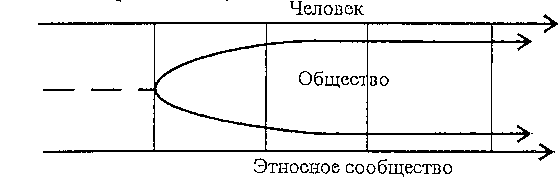 Взаимосвязь человека, этносного сообщества и общества можно изобразить следующей схемой.  Схема № 7  Горизонтальные линии (стрелки) здесь - филогенез человека и этносного сообщества, вертикальные - исторические формы этносного сообщества. Общество, возникнув и формируясь на базе этносных структур, действительно проявляет тенденцию к "ассимиляции" и этносного сообщества, и человека, но последние являются его пределом, и достижение данного предела означало бы гибель самого общества, ибо как всеобщее оно нуждается в своем единичном и особенном без них оно превращается в чистую абстракцию, в ничто.Как видим, человеческая природа - "природа вообще", т.е. природа родового человека, - действительно существует. Но она не является, что так очевидно, чем-то изначально данным, вечным и неизменным. И биологический ее элемент, и этнический, и социальный, (духовный) сформировались в процессе становления и развития человеческой популяции, продолжали эволюционировать в последующем, изменяются они и теперь. И если биология человека относительно консервативна, то этнос и дух достаточно мобильны, чтобы не заметить в них, а значит, и в человеческой природе как качестве в целом новое содержание. Будучи результатом негенетической переработки (интеллекта), они с необходимостью несут в себе особенность того места-времени, в котором осуществляется эта переработка. Поэтому можно утверждать, что природа человека реально существует только в конкретных историко-региональных проявлениях (модусах). Если родовая природа человека - общее, то модусы - ее особенное.Естественно, с ростом взаимовлияния этносов, с одной стороны, и общественных сознаний (обществ), с другой, специфика таких модусов в их региональном ("горизонтальном") плане во многом сглаживается (насколько позволяет оригинальность этноса и духа), но зато во временном ("вертикальном") отношении различие между ними довольно явственно. Когда, следовательно, говорят о природе античного человека, человека Средневековья и т.д., то это не просто фигуральное выражение, здесь заключен более глубокий смысл - фиксация качества данного человека. Прав поэтому был Маркс, когда писал, что человеческая природа "модифицируется в каждую исторически данную эпоху". Без учета этого обстоятельства анализ природы человека может невольно превратиться в поиск природы как метафизической константы, а реальный человек - трансформироваться в человека вообще, по поводу которого бесплодны рассуждения на предмет того, например, добр он или зол, каковы его потребности, что значит быть человеком и т.п.Сущность человекаПрироду человека часто отождествляют, как уже говорилось, с его сущностью. Но качество "есть, - по выражение Гегеля, - в первую очередь тождественная с бытием определенность" (6), благодаря которой "нечто есть то, что оно есть" (7). Человеческая биология, этнос и дух и являются именно такой тождественной с бытием определенностью, ограничивающей человека (как родовое существо) от всех других образований. Сущность же "есть как раз снятие всего непосредственного" (8), в силу чего она - "нечто пребывающее в вещах (9) как их "внутреннее тождество" (10). В сущности "все как положено, что она относится с самой собой и вместе с тем выводит за пределы самой себя, в ней все положено как бытие рефлексии, бытие, которое светится видимостью (scheint) в другом и в котором светится видимостью другое" (11).Здесь Гегель рассматривает сущность как момент саморазвития Абсолютной идеи, но это справедливо и по отношению к любому развивающемуся качественному образованию: оно (как непосредственное) действительно с необходимостью подвержено такому снятию, которое представляет собою полагающее себя единство непосредственности и опосредования (12), возвращение непосредственного "к самому себе в своем ином" (13). 	Сущность, таким	образом,	 есть такое "пребывающее" в вещах, которое, во-первых определено их качеством, и во-вторых, является результатом снятия качества. В силу этого сущность нельзя рассматривать как какое-то "ядро" вещи, до которого можно добраться, отбрасывая внешнее, подобно шелухе. Сущность является, потому и явления существенны (14). Она, следовательно, продуктивная сила качества, или, точнее, его способ бытия как определенной вещи.Если согласиться со сказанным, то в отношении природы (качества) человека таким ее способом бытия, т.е. сущностью, будет самосозидание как творение человеком самого себя и своего человеческого мира. И это вытекает из чисто логических соображений, но и определяется сутью основного экзистенционального положения человека в мире. Оно заключается в том же, в чем и экзистенция этносного сообщества: человек может существовать только в двух мирах - природном и духовном. Он поэтому детерминирован и свободен, "отягчен" своей биологией и находится вне ее. А такое парадоксальное существование человека возможно лишь при условии, если его сущностью будет являться его же само созидание, ибо только он представляет собою противоречивое тождество непосредственного (природы человека) и опосредованного (человека духовного). Об этом свидетельствует и вся история человечества - и прошлое, и настоящее в ней есть результат сущности человека как его самосозидания, причем самосозидания не в смысле, творческой робинзонады, а самосозидания как самосотворения, то есть как коллективное сотворчество развертывания родовой сущности в ее индивидуальной и особенной исторической форме. Поэтому действительно "сущность человека, - как писал К. Маркс, - не есть абстракт, присущий отдельному индивиду" (15), она представляет собою "свободную, сознательную деятельность", как животное "не отличает себя от своей жизнедеятельности" (16) (но не "есть, совокупность всех общественных отношений", как говориться в тех же "Тезисах", - это только одна, хотя и весьма важная, сторона определенного пространства - времени и объективации в нем сознания человека, а значит, и сущности).Уровни самосозидания как сущности человекаДля того, чтобы сущность реализовывалась (являлась) как исторический человек в его историческом этническом и социальном мире (то есть существовала как действительность), она должна обладать определенной структурой, а именно - включать в себя такие элементы, которые являются: а) противоречием между человеком как биологическим существом и вещной реальностью, б) противоречием между постигающим человеком и "скрывающей" смысл действительностью и в) противоречием между ориентирующимся человеком и вероятностным миром. Это детерминировано природой (качеством) человека и выражается в трех уровнях самосозидания: прагматическом, когнитивном и прогностическом.Прагматический уровень представляет собою непосредственное, практическое отношение человека к миру, благодаря которому осуществляется его деятельность и бытие в качестве природного существа - создается этнотоп и он сам как демиург этнотопа. Здесь происходит материализация духа и дематериализация вещей - сущность (самосозидание) разворачивается в явлениях действительности реального исторического процесса. Когнитивный уровень - это продуцирование смыслов сущего, придание вещам и явлениям, вовлеченным в сферу рефлексии, определенных значений, постижение их в форме особенного - образах - и всеобщего - понятиях. На данном уровне самосозидание представляется как удвоение мира: вещь и ее значение, вещь - и ее образ, понятие. Тем самым создается идеальная реальность - реальность переработанной и связанной ранее свободной информации (17). Прогностический уровень характеризуется выходом за рамки удвоенного мира. Это мир неизвестного и еще несуществующего, но, как уже фиксированный в форме конкретных целей, идей и идеалов, принимающийся за известное и существующее, притом единственно существующее и, в этом смысле, субъективно воспринимающийся как мир, снова сведенный к единству.В генетическом плане данные уровни можно рассматривать в том порядке, в котором они изложены: прагматический порождает когнитивный, а последний - прогностический. Ведь действительно, "люди никоим образом не начинают с того, что "стоят в этом теоретическом отношении к предметам внешнего мира (в кавычки взяты слова А. Вагнера. - С.Ш.) Как и всякое животное, они начинают с того, чтобы есть, пить, и т.д., т.е. не "стоять" в каком-нибудь отношении, а активно действовать, овладевать при помощи действия известными предметами внешнего мира и таким образом, удовлетворять свои потребности. (Начинают они, таким образом, с производства). Благодаря повторению этого процесса способность этих предметов "удовлетворять потребности" людей запечатлевается в их мозгу, люди и звери научаются и "теоретически" отличать внешние предметы, служащие удовлетворению их потребностей, от всех других предметов" (18). То же и в отношении когнитивного и прогностического уровней: установление значений и смыслов вещей с необходимостью ведет к целеполаганию - к проектированию желаемой действительности.Но в функциональном плане все уровни синхронны и взаимодетерминированы (в прагматике, например, в снятом виде содержится когнитивность (и прогностика). И здесь нет противоречия, ибо если обратиться к самоорганизации как атрибуту сущего в ее синергетическом аспекте, то можно (конечно, с определенной долей натяжки) обнаружить ту же синхронность и взаимодетерминированность: прагматическому уровню будет соответствовать "конструирование" системы, когнитивному - единое информационное поле, прогностическому - вероятностная векторность развития системы. В человеческой популяции же, как в синергетически ставшей системе, появляется и их генетическая связь, поскольку речь идет об исторических формообразованиях (явлениях) сущности.Модусы уровней самосозидания как сущности человекаУровни самосозидания (сущности) человека, связанные между собой генетически и функционально, имеют еще и свои, идентичные для них всех, модусы. Они обусловлены тремя основными ориентациями ("окрасками") сознания: утилитарность, творчество, абстрактная духовность.Дело в том, что разрешение противоречия между человеком как биологическим существом и вещной реальностью, между постигающим (когнитивным) человеком и "скрывающей" смыслы действительностью и между ориентирующимся (прогностическим) человеком и вероятностным миром имеет полюса, за пределами которых эти противоречия теряют смысл, ибо за ними начинается уже нечеловеческое существование (с одной стороны, животный мир, с другой - чистый дух). Первый полюс характеризуется тем, что в его области противоречия преодолеваются путем непосредственного вторжения человека в мир вещей - их потребления, разрушения, преобразования и т.д. Сознание, ориентируемое на это и продуцирующееся здесь, является утилитарным. В области второго полюса противоречие преодолевается тем способом, что реальный мир, фактически, элиминируется, он низводится к абстрактным духовным конструкциям; постольку и сознание здесь абстрактно-духовное. Однако такое разрешение противоречий само порождает противоречие - возникает абстрактный субъект и абстрактный объект, между которыми - пропасть. Необходимо, следовательно, снятие и этого противоречия. Реально (не в философских построениях, или не только в них) оно осуществляется в самом процессе продуктивного творчества, в котором, во-первых, абстрактный объект и абстрактный субъект становятся конкретными - предметом действия и действующим человеком и, во-вторых, объект "распредмечивается", а субъект "опредмечивается". Но это и есть человеческая сущность как самосозидание в ее подлинной действительности, и сознание, осуществляющее такое снятие, как творческое сознание.Первый модус заключается в том, что сознание направлено на непосредственное достижение пользы. Оно имеет дело лишь с тем, от чего можно получить определенную, зримую выгоду. Если взять прагматический уровень, то это интерес к тем вещам, явлениям, условиям и т.д., которые рассматриваются человеком как полезные и необходимые для его природной, бытовой жизнедеятельности (обусловленной, естественно, параметрами конкретного пространства-времени). На когнитивном уровне данное сознание ориентировано лишь на те значения, смыслы, образы и понятия, которые могут быть использованы в повседневной практике. На прогностическом уровне оно не выходит за пределы тех целей, идей и идеалов, достижение которых и следование которым выгодно в данный момент. Сознание этой ориентации погружено в мир вещей, и обусловленный им модус самосозидания человека на всех трех уровнях имеет своим результатом также и человека как вещь.Второй модус характеризуется направленностью сознания на содержательную духовность. И на прагматическом, и на когнитивном, и на прогностическом уровнях для человека важно уже не столько сиюминутное полезное, сколько поднимающее его в область истины, красоты и гармонии, целостности и совершенства. Объективный процесс наделения смыслом неизвестного, придание нового смысла известному (и на этой основе преобразование его) переживается человеком как сопричастность высшей духовной силе, помогает ему преодолеть вязкие узы обыденности и утвердиться в убеждении, что он может постичь тайны бытия и обустроить свой мир по собственному разумению. Оставаясь на почве реальности, он ощущает себя частью сущего - этноса, общества, человечества, мироздания - и одновременно свободным, неповторимым в своей продуктивной деятельности существом. Эта ориентация сознания доставляет человеку не просто удовлетворение и наслаждение (они доступны, хотя и эфемерны, утилитарному и, как увидим, абстрактно-духовному сознанию), но и - чувство счастья, ибо в данном модусе самосозидание (сущность) является как личность и ее одухотворенный, очеловеченный мир (19).Третий модус - это установка сознания на свою "дематериализацию". (В качестве такого сознания может быть и деградировавшее или, наоборот, гипертрофированное творческое сознание). Суть его состоит в том, что оно оторвано от реальности, поскольку не может (или не желает) преодолеть внеположенность вещей по отношению друг к другу и к человеку. Поэтому, не проникая во внутренние связи или, в лучшем случае, натыкаясь на их противоречивую природу, оно скользит по поверхности явлений и воспринимает действительность как непроницаемый, непостижимый агрегат сущего, за которым, однако, интуитивно угадывает нечто органически целостное, но бессильно выразить и понять это нечто. Субъективно такое состояние сознания человеком переживается как постоянная тревога, неудовлетворенность, духовная дискомфортность и вместе с тем - как чувство внутренней гордости и превосходства, какой-то раздраженной удовлетворенности, поскольку ему кажется, что он владеет особыми смыслами бытия. Но только стоит ему попытаться реализовать эти смыслы, как сразу же обнаруживается, что ничего действительно реального не получается, так как, в силу абсолютной субъективности смыслов, логика у него подменяется интуицией, а последняя - просто экзальтацией. Самосозидание человека, "окрашенное" на любом своем уровне таким сознанием, проявляется как мир фантомов, как абстрактная действительность, поэтому и сам человек абстрактно-духовен (что, кстати, хорошо иллюстрирует современный абстракционизм).Но это не просто игра или не просто иллюзорность самосозидания как сущности. Сквозь мир фантомов, сквозь ирреальную действительность "светится" сущность человека, ибо они суть не иное по отношению к сущности, а она сама в своей видимости; точно так же, как она была в своей видимости и в вещном человеке с его вещным миром.Ведь видимость не пустое образование, она есть отрицательное бытие, поскольку сущность есть тоже бытие, но как отрицание непосредственности, т.е. качества. Поэтому и утилитарный человек, и абстрактно-духовный человек есть видимость сущности человека как его одностороннее бытие. Каждая из этих видимостей как бы очерчивает границы человеческого существования (о чем я уже говорил в связи с ориентацией сознания): за пределами вещного, утилитарного человека - животное, за пределами абстрактно-духовного человека - чистый дух. В этих полярностях сущность тоже полярна: в вещном человеке она отрицательна к духу и положительна к вещи, в абстрактном человеке, наоборот, положительна к духу и отрицательна к вещи. Только снятие данной полярности, что и осуществляет, как мы видели, творческое, продуктивное сознание, выводит сущность в область опосредованного бытия, т.е. в область действительности, в область явлений, одним из которых и является человек как личность с его свободной волей и чувством счастья.Рассмотренные модусы каждого из уровней самосозидания (сущности) человека функционируют, фактически, одновременно. Такая ситуация, когда самосозидание осуществляется только или в утилитарном, или в творческом, или абстрактно-духовном модусе, может быть допущена только теоретически. Ведь утилитарный человек, чтобы оставаться человеком, должен обладать в известной мере и творческим сознанием, в противном случае его жизнедеятельность ничем не будет отличаться от жизнедеятельности животного, т.е. она будет лишена основного человеческого признака - разумности. Он должен обладать и элементами абстрактно-духовного сознания, ибо оперируя с вещами как внеположенными по отношению к себе, он тоже не видит их подлинных связей и создает, по существу, ирреальный мир - мир отчуждения, в котором терпят крушение его надежды и чаяния. В свою очередь, абстрактно-духовный человек не преодолевает, как ему кажется, вещный мир; даже в самых неожиданных, невероятных фантазиях он остается его пленником: создаваемые им фантомы и по форме, и по содержанию имеют, в конечном счете, все ту же вещную, утилитарную основу. Это же можно сказать и о творческом человеке: ему не чужда утилитарность и абстрактная духовность, поскольку его сознание укоренено в действительности, в реальной жизнедеятельности; все, что он продуцирует, так или иначе ориентировано на практическое применение (независимо от того, знает он об этом или нет). Абстрактная духовность, ибо ему не дана абсолютная истина; в своем творчестве он часто вынужден поэтому конструировать такие идеальные и материальные образования, в содержании которых имеются и моменты иррациональности. Но творческий человек в отличие от абстрактно-духовного, способен с течением времени обнаруживать эту иррациональность, как чуждый элемент своего сознания и устранять ее (что не гарантирует его, разумеется, от допущения новой иррациональности в новых конструкциях - в этом диалектика и вечный трагизм творческого сознания).Уровни самосознания и их модусы можно представить схематически следующим образом:Схема № 8Прагматический                  Когнитивный                   Прогностический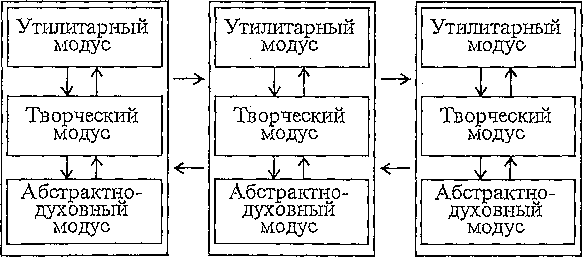                 уровень	                              уровень	                         уровеньОсновные сущностные типы человекаВзаимосвязь уровней самосозидания (сущности) с их модусами дает девять основных типов как явлений сущности человека: 1) утилитарный прагматик; 2) творческий прагматик; 3) абстрактно-духовный прагматик; 4) утилитарный когнитивисг; 5) творческий когнитивист; 6) абстрактно-духовный когнитивист; 7) утилитарный прогностик; 8) творческий прогностик; 9) абстрактно-духовный прогностик.Схема № 9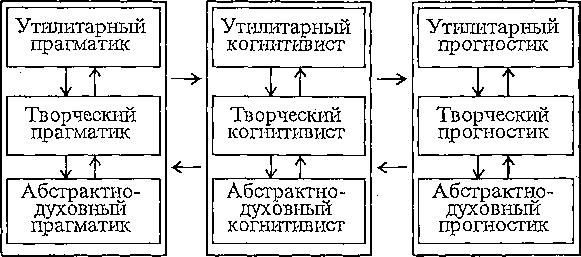 Утилитарный прагматик 	характеризуется "приверженностью" к вещам. Его мир ценностей - это мир вещей и явлений, из которых он извлекает непосредственную выгоду. Все остальное для него имеет значение лишь постольку, поскольку служит для удовлетворения его потребностей как природного существа. Если бы можно было вычесть элементарную осознанность поступков, которая только одна и удерживает его в человеческом мире, он бы превратился в животное. Это, таким образом, весьма ограниченный практический человек.Творческий прагматик, напротив, в своей материальной сфере деятельности обладает рядом таких ценностей, которые позволяют ему реконструировать и организовывать действительность в соответствии с духовными принципами, присущими его обществу и тому кругу людей, к которому он принадлежит. Он, следовательно, - практик-организатор, практик-лидер, способный подчинить себе других людей и направлять их усилия на достижение определенных материальных целей. Его действия также ориентированы на личную материальную пользу, но они опосредованы пользой коллектива, пользой других людей, однако лишь в той мере, в какой они служат его собственной выгоде.Абстрактно-духовный прагматик - это практик-идеалист. Его бурная, неугомонная деятельность в конечном счете всегда терпит фиаско, ибо вещный мир, на который она направлена и в котором она осуществляется, не таков, каким он себе его представляет. Это мир его фантазии - фантом, пускай и созданный на основе желания осуществить вполне разумные и даже благородные прагматические цели. Крушение своих планов такой человек относит на счет отдельных допущенных ошибок или внешних обстоятельств, но никогда - на счет придуманной им (в смысле: вымышленной), а потому и не осуществимой реальности. Поэтому он снова и снова принимается за ту же деятельность, находя в ней свое удовлетворение.Утилитарный когнитивист видит свою задачу в конкретном применении известных ему или познанных им самим закономерностей действительности. Удвоенный мир (мир вещей и явлений, с одной стороны, и мир значений, смыслов, образов и понятий, с другой), в котором он вынужден жить как постигающий человек, имеет для него ценность только в том случае, когда он снова становится единым, но уже как результат продуктивной деятельности самого этого человека - в виде экспериментально подтвержденных теоретических положений, фактов, изобретений и т.п. Отсюда негативное отношение такого человека ко всему абстрактному, т.е. к такому знанию, которое непосредственно не усматривается в наличном бытии и на этом основании, как ему кажется, является произвольным плодом фантазии. Утилитарный когнитивист - чернорабочий процесса постижения мира: именно он открывает эмпирические формы и способы преобразования действительности, устанавливает достоверность существующих смыслов ее и тем самым подготавливает почву для дальнейшего углубления знания и практики.Творческий когнитавист не боится удвоенного мира. Сам удваивая его, он стремится лишь к тому, чтобы идеальные конструкции максимально соответствовали их реальным, отологическим основаниям. Он тоже, следовательно, желает видеть мир единым, но как постигнутый в его сущности - истине и красоте. В этом смысле для творческого когнитивиста непосредственная действительность неприемлема, как неприемлема и ее иллюзия, ибо в непосредственной действительности существенное и необходимое находится под покровом единичности и случайности, а в иллюзии дана лишь видимость сущности. Человек этого типа непрактичен, поскольку его интерес не находится в области конкретной реализации знания (хотя, при желании, он и здесь может достигнуть определенных результатов (20)), но он и практичен, ибо сознательно пытается избежать в своем творчестве субъективного произвола и вымысла.Абстрактно-духовный когнитивист, в отличие от утилитарного и творческого когнитивиста, находится в едином мире - в мире его субъективных смыслов, образов и понятий. Но это ложное единство (точнее, видимость его), поскольку оно лишено, фактически, своей основы и опосредования - реальной действительности. В познавательной деятельности такой человек, охваченный воодушевлением (которое он принимает за вдохновение), руководствуется не столько логикой мысли (ведь она тесно связана с логикой вещей), сколько смысловой символикой языка (отстоящей сравнительно далеко от этой "вещной" логики). Поэтому для него процесс мышления - это процесс написания: в результате, созданное им скорее похоже на грезы, чем на действительный продукт творчества, понятия лишены определенности, смыслы размыты, а концепция сведена к намерению. В искусстве это выглядит как разрушение (игнорирование) его языка - языка образов, благодаря чему конструируется некая ирреальность, которая, однако, может быть соотнесена с реальностью в качестве видимости, и только в таком плане ее еще можно причислить к произведениям искусства. Абстрактно-духовному когнитивисту присущ, как видим, иллюзорно-мечтательный, романтический склад ума.Утилитарный прогностик - это наставшие в практическом смысле, т.е. человек, который обладает знанием определенных целей, идей и идеалов и при этом пытается реализовать их в себе (самовоспитание) и (или) в других людях (миссионерство), поскольку ему кажется, что именно его прогностические ценности являются единственно полезными для человека. В связи с этим действительность (не - "Я" - мир других людей) он воспринимает как негативность, т.е. как несовершенную, требующую преобразования с помощью его усилий. Люди данного типа, как правило, догматичны и целостны. Но целостность эта носит отрицательный характер, поскольку она есть результат неприятия других прогностических ценностей. Деятельность утилитарного прагматика может быть достаточно эффективной, если он хорошо видит точки соприкосновения своих идей и своей убежденности с состоянием умов современников, и действительно полезной, если они совпадают с исторически объективными целями людей.Творческий прогностик, в принципе, лишен догматичности, ибо те идеалы, которым он привержен, являются плодом его собственной внутренней работы. Постигая разнообразие мира в его идеальном единстве (идеале), он само это единство мыслит как разнообразие. Такой человек тверд и постоянен, но его твердость и постоянство не в следовании догме, а в непрерывном генерировании и коррекции ее содержания в соответствии с тем, что диктует реальность, которую он принимает как объективно необходимое, и, в этом смысле, положительное. В результате, сама догма у него приобретает многосмысловой, как бы "текучий" характер, т.е., фактически, подвергается отрицанию. Не удивительно, что последователи всех великих идеологов человечества никогда не были единодушны в трактовке их учений - фиксируя в этих учениях какие-то отдельные стороны, они образовывали различные направления, течения, школы и т.п. Творческий прогностик, таким образом, - это человек, который умеет распознавать будущее в настоящем и выражать его в идеале, включающем в себя многообразие действительности.Абстрактно-духовный прогностик целиком живет в созданном им (или заимствованным у других) мире целей, идей и идеалов, поэтому действительность он воспринимает как негативность. Но если для утилитарного прогностика эта негативность заключается в том, что действительность рассматривается как материал, из которого можно вылепить что угодно, то для человека данного типа она просто враждебна, ибо, не обладая способностью утилитарной деятельности, он вынужден лишь констатировать ее постоянное несоответствие своему миру идеалов, в абсолютной ценности которых, он никогда не сомневается. Такой человек, следовательно, является фанатиком. За свои абстрактные идеалы, которые для него кажутся вполне реальными осуществимыми, он способен пойти на что угодно, даже на смерть.Рассмотренные типы человека, вытекающие из его сущности, являются своего рода онтологической данностью. Однако это не означает, что каждый реальный человек от природы фатально наделен каким-то одним из этих типов. Во-первых, здесь показаны, как уже отмечалось, лишь основные, "опорные" сущностные типы человека. Как и в случае с уровнями сущности и их модусами, они взаимосвязаны, притом так, что между ними существует огромное множество промежуточных типов. Можно говорить поэтому только о векторности типа, а не о его конкретности. Во-вторых, на проявление типов, а также, на их векторность в жизнедеятельности человека, оказывают влияния такие природные факторы, как темперамент и свойства интеллекта. В-третьих, их реализация зависит от особенности систем этносизации и социализации (становления) личности, где выкристаллизовывается характер человека. Онтологическая данность указанных типов здесь понимается, следовательно, лишь в качестве природных наклонностей, тенденций в деятельности человека.ТемпераментИ тут необходимо обратиться, прежде всего, к темпераменту. "Трудно сказать, - писал Гегель, - что, собственно, понимают под темпераментом. Этот последний не относится ни к нравственной природе поступка, ни к таланту, наглядно проявляющемуся в нем, ни, наконец, к страсти, имеющей всегда определенное содержание" (21). И с этим надо согласиться. Ведь независимо от того, придерживаемся ли мы традиционной, гиппократовской точки зрения, или разделяем какую-либо, современную, приходится констатировать главное: темперамент не несет в себе содержания реакций человека, а является именно их формой, способом, стилем. В этом смысле темперамент пуст - в нем нельзя искать ни нравственного поступка, ни свойств интеллекта, ни инстинктов, ни чувств, но как форма, способ проявления, он обязательно присутствует в них.Это относится и к сущностным типам человека: в темпераменте они получают свою конкретизацию в качестве психологической наполненности, то есть психическую форму и силу своего проявления. Если, например, творческий прагматик является сангвиником, то он будет характеризоваться легкой возбудимостью, быстрым переключением интереса с одного на другое; если же он флегматик, то, наоборот, - замедленной возбудимостью и устойчивыми интересами. Сущностное содержание его деятельности как творческого прагматика не меняется, но форма, интенсивность ее осуществления разные. И когда речь идет о реальных людях, то это будут две, далеко не похожие друг на друга натуры, хотя они и относятся (векторно) к одному и тому же сущностному типу.Темпераменты (в качестве психической данности у каждого человека в отдельности), по всей вероятности, константны. Это вытекает, во-первых, из того, что генетическая наследственность в этносном сообществе ведет к образованию довольно устойчивого этносиого типа высшей нервной деятельности (по И.П. Павлову), который так или иначе проявляется у всех (автохтонных) представителей этносного сообщества. Во-вторых, каждый человек от рождения "получает" свой, индивидуальный тип высшей нервной деятельности, который он не в силах изменить, как и свою физическую конституцию. Поэтому и форма, способ реакции, как психологическая производная данной физиологической основы, тоже будут постоянными (22). В связи с этим вряд ли можно согласиться с Гегелем, что "во времена более высоко развитого образования утрачиваются многообразные, случайные манеры поведения и образа действия и тем самым исчезают также и различия темперамента" (23), что "один и тот же индивидуум может переходить от любого настроения в другое настроение, так что ни одно из этих настроений не получает в нем устойчивого бытия" (24). Здесь, видимо, взяла верх логика системы Гегеля: разнообразящий себя дух стремится к своему единству - Абсолютному духу.Другой вопрос: существуют ли только четыре типа темперамента (холерический, сангвинический, меланхолический и флегматический), или их гораздо больше (25). Последнее более вероятно, поскольку генетическая возможность вариантов индивидуальных типов высшей нервной деятельности практически безгранична. И хотя не все они могут быть реализованы в процессе человеческой эволюции, ибо параметры функционирования человека как системы накладывают свои ограничения, все равно их число должно быть сравнительно большим, а значит, сравнительно большим должно быть и число темпераментов. (Кстати, латинское temperamentum и означает "надлежащую смесь", "надлежащую меру", то есть нечто производное от исходных составляющих).Но если так, то и сущностные типы человека в их столь разнообразной "окраске", да еще и с учетом промежуточных, векторных состояний, также должны быть весьма разнообразными. Однако, чтобы разработать их типологию (что важно в практическом отношении), необходимо не только более детальное исследование природы темперамента, но и тех механизмов, которые ответственны за (скорее всего, избирательное) "слияние" темперамента с сущностными типами человека. Здесь можно только предположить, что они находятся в области самоорганизации этносного сообщества и человека (поскольку и темперамент, и сущностные типы являются продуктами этой самоорганизации и ее элементами) и что их соотнесенность должна иметь шкалу своей оптимальности.Талант и генийРазнообразие сущностных типов человека зависит и от таких его природных свойств, как талантливость и гениальность. Они тоже являются формой, способом и стилем, но не реагирования (в отличие от темперамента), а постижения и созидания своего мира, то есть относятся к области интеллекта.Однако понятия "талант" и "гений” употребляют в том случае, когда желают указать на выдающиеся способности человека в какой-то сфере деятельности, подчеркнуть его неординарные успехи или высказать ему свое восхищение и признательность. Но в таком употреблении эти понятия обозначают лишь определенную степень интеллектуальных способностей в целом (талантливый инженер, гениальный поэт и т.д.). Так их рассматривал, кажется, и Гегель: "Оба этих слова выражают определенное направление, которое индивидуальный дух получил от природы. Но гений шире таланта; последний порождает новое только в сфере особенного, тогда как гений создает новый род" (26). Однако, Гегель следовал, разумеется, не обыденному смыслу этих понятий, а той же логике своей системы, требующей неизбежного снятия разнообразия духа, как и в случае с темпераментом.В действительности же эти понятия фиксируют два качественно разных типа негенетической переработки свободной информации. Дело в том, что в своей прагматической, когнитивной и прогностической деятельности человек осуществляет две функции: а) нечто открывает, что до него не было известно, но что реально уже наличествовало и б) создает такое новое, которое до него еще не существовало и которое не является ни репродукцией, ни компиляцией наличного. Например, Рентген открыл свои лучи - такая реальность существовала, но никому не была известна; Эйнштейн создал теорию относительности - он не открыл ее, ибо это не наличная реальность, и не получил ее в результате репродукции или компиляции существующего, ибо это было бы то же существующее, только рекомбинированное (как, скажем, уже учебник по теории относительности). Такое различие указанных функций хорошо видел И. Кант. "Изобрести что-то, - писал он, - это совсем не то, что открыть; ведь то, что открывают предполагается уже существующим до этого открытия, только оно еще не было известным, например, Америка до Колумба; но то, что изобретают, например порох, не было никому известно до мастера, который его сделал". И далее: "Талант к изобретению называют гением, Однако это имя всегда дают не только мастеру, следовательно, тому, кто умеет что-то сделать, а не тому, кто только много знает и понимает" (27).Каждая функция требует своего особого способа оперирования информацией. В случае открытия - достаточно ее осмысления и включения в существующее знание или практику. Но когда речь идет о создании нового (в указанном выше значении), то этого недостаточно - необходим выход за рамки существующих смыслов, и информация не столько вписывается в систему наличного знания или практики, сколько ломает ее. Эта деструктивность и есть подлинное созидание нового. Работа интеллекта, таким образом, в данных функциях разная. И надо полагать, что это происходит не по причине каких-то случайных, привходящих факторов (они способны лишь влиять на степень и форму таланта и гения), а в силу качественного различия организации самого интеллекта, вернее - его самоорганизации, поскольку негенетическая переработка свободной информации есть по природе своей самоорганизующаяся система. Их же только два типа - кибернетическая и синергетическая. "Кибернетика, - пишет А.С. Щербаков, - с самого начала связывает явление самоорганизации с устойчивостью материальных систем, которая обеспечивается информационными механизмами самостабилизации. Неравновесное же (термодинамически неравновесное) ее состояние - это то, с чем система вынуждена вести борьбу, то, что разрушает ее устойчивость и целостность. Синергетика в этом отношении - полная противоположность кибернетики. Для нее неравновесность - не источник гибели, не состояние деструкции, а, напротив, - основание становления упорядоченности, причина спонтанного структурогенеза" (28).В первом случае поступающая информация перерабатывается уже ставшей равновесной системой, поэтому "гасится" все, что не способствует ее стабильности. И если интеллект по своим природным свойствам является такой системой, то он функционирует в заданных формальных (логических) и содержательных (наличная сумма знаний) параметрах. Его перестройка, следовательно, допустима лишь в такой мере, в какой позволяют эти параметры. Отсюда принципиальная невозможность для такого интеллекта выйти за пределы его собственных канонов, а ведь создание (не открытие) нового как раз и предполагает разрушение этих канонов. Это - работа таланта.Во втором случае мы имеем становящуюся неравновесную систему, и информация здесь еще не подвергается "цензуре" жестких гомеостазных структур (их просто нет). Интеллект такого типа не скован традициями ни логики, ни знания, он способен поэтому на парадоксальные, "сумасшедшие" (с позиций "здравого смысла", то есть "кибернетического" интеллекта) синтезы (переработку) информации, а значит - и создание нового. Это - работа гения.Но интеллект - многоуровневая система (система систем), поэтому необходимо различать его функционирование как интегральной системы и как дифференцированной целостности. В интегральной системе талантливость и гениальность являются лишь общей ее характеристикой; здесь на основе преобладания одного из этих свойств можно сказать о человеке в целом, что он талантливый или гениальный. В дифференцированной же целостности талант и гений конкретизируются соответственно особенностям подсистем, каждая из которых ответственна за свой способ переработки информации, например, - образное мышление, абстрактное мышление и т.д., поэтому мы говорим о человеке не вообще, что он талантливый или гениальный, а уже как о талантливом (гениальном) художнике, ученом (правда, в обыденном мышлении это смешивается со специальностью), причем это может относиться не только к разным людям, но и к одному и тому же человеку. Например, Платон - и гениальный философ (он действительно создал новую философскую систему), и талантливый писатель, (открыл - не создал - диалог как форму изложения философского учения). Так что конкретный человек в плане интеллекта как дифференцированной целостности может обладать разными способностями таланта и гения в разных их вариантах.Из сказанного видно, что талант и гений имеет свой объем в виде присущего им числа способов переработки информации, которые реализуются в соответствующих сферах деятельности. И чем больше в таланте или гении это число, тем шире их объем, а значит, и многограннее работа. Ломоносов, например, успешно работал в таких областях, как естествознание, философия, искусство. Имеют они и интенсивность, которая представляет собою степень их развитости, силу проявления, от чего в первую очередь зависит глубина содержания открытий и созиданий: об одних говорят как о составляющих эпоху, о других - как об интересных, о третьих - как о незначительных и т.д. В качестве "подвижных" величин объем и интенсивность таланта и гения образуют их шкалы (первую назовем "шкала открытия", вторую - "шкала созидания"). Эти шкалы присущи как человеку в смысле родового существа (в виде нормы способностей), так и отдельным людям (с индивидуальной их спецификой). Поскольку же вне данных шкал интеллект, как чисто человеческая форма переработки свободной информации, не существует, то следует сказать, что нет людей абсолютно неталантливых или негениальных. Все дело заключается в том, насколько развит талант или гений (как способность открывать и создавать), а это в первую очередь зависит от упорного труда и надлежащей системы воспитания и образования (см. подробнее в гл. "Этносизация"). Любой человек, в принципе, в силах достичь в каких-то областях своей деятельности таких результатов, что может заслужить звание таланта или гения (в обыденном значении этих слов, т.е. как признание и награда). Прав был поэтому Горький, когда писал, что талант - это труд.ОдаренностьОднако место человека в шкале открытия и в шкале созидания определяется не только талантом и гением, но и одаренностью, а она не то же самое, что талант и гений. Если последние суть типы самоорганизации интеллекта и в этом плане - его особенные свойства (или способности), то первая есть его состояние резонансного соответствия информационному полю, т.е. такое состояние, когда он, как колебательная система, адекватен колебаниям данного поля, и, следовательно, способен усиливать свою интенсивность под их влиянием. И это состояние в той или иной степени (величине резонансного соответствия) присуще каждому отдельному человеку согласно генетическим особенностям его индивидуальной природы, поэтому оно не только специфично, но и константно, а значит, и не может быть развито никаким трудом, никакой системой воспитания и образования. В этом смысле одаренность есть действительно "дар природы", или, как говорят, "искра Божия" в человеке. Но поскольку, как уже видно из сказанного, одаренность тоже имеет шкалу своих степеней и поскольку она (в качестве "работающей") не существует сама по себе, а как состояние интеллекта, всегда дана в особенностях последнего - таланте и гении, - то ее шкала обычно отождествляется со шкалой открытия и шкалой созидания. Поэтому и кажется, что развивая свой талант или гений, человек развивает и свою одаренность. В действительности же он только реализует в своем таланте или гении ту одаренность и в той степени, которая дана ему природой. И хотя она способствует совершенствованию таланта или гения, что бесспорно, но своим содержанием и степенью ограничивает их продуктивную деятельность. Есть, например, графоманы, которые исписывают горы бумаги, но результатов Платона, Лобачевского или Толстого так и не получает. И дело здесь не в недостатке знаний, умений или секретов творчества, а в отсутствии соответствующей одаренности или ее необходимой степени.При действительно большой одаренности открытие и созидание осуществляются как бы сами собой, логика часто упорядочивает лишь то, что появилось спонтанно и что в обычном ходе рассуждений не может быть обнаружено в силу его неестественности с позиций существующего знания и практики (субъективно это переживается как состояние озарения, творческого вдохновения). Но именно этому и нельзя научить; образно говоря, из Сальери нельзя сделать Моцарта. Однако и та легкость, с которой, как кажется, творит одаренный талант или гений, только видимость - она есть, как правило, итог длительной и часто изнурительной работы. Легкость и быстрота - это не существенная черта одаренности, хотя она и не чужда ей. Как верно заметил И. Кант, "медленно постигающий ум еще не значит слабый ум, так же как быстро схватывающий ум не всегда есть основательный ум, а часто бывает очень, поверхностным" (29). Сущность одаренности проявляется в объективной основательности и значимости для человеческой культуры того, что делает талант или гений.Особенностью одаренности является то, что она, в отличие от таланта и гения как свойств интеллекта и способностей человека, "непостоянна" - человек, обладая ею, не может прибегать к ее помощи в любой момент; она, как капризная гостья, может покидать праздник творчества и снова появляться, когда ей захочется. Об этом хорошо сказал И. Кант: "Гений (он не различал одаренность и гений. - С.Ш.) сияет, как мгновенное, возникающее через промежутки и снова исчезающее явление, но не тем светом, который можно зажечь когда угодно и поддержать, пока это нужно, а как мелькающая искра, которую счастливая минута вдохновения выбивает из продуктивного воображения" (30). И это вполне объяснимо: интеллект как колебательная система не может постоянно находиться в резонансе с колебаниями информационного поля, ибо он разрушился бы; выход из состояния резонанса и означает "пропажу" дарования, т.е. его временную пассивность, что психологически ощущается как отсутствие вдохновения (последнее, следовательно, есть психическое переживание одаренности).Репрезентативный талант и гений-прорицательРазновидностью таланта и гения с разной степенью одаренности является репродуктивный талант и гений-прорицатель (назовем их так в отличие от таланта и гения как таковых). Суть первого (в "чистом" виде) заключается в том, что здесь речь не идет о собственно открытии. Человек, обладающий таким талантом, открывает для себя только то, что открыто (или создано) уже другими, т.е. его деятельность сводится к ассимиляции открытого, рекомбинации и репродукции его. Он даже убежден, что "всякое новое есть хорошо забытое старое". На этом пути люди с хорошей памятью, искусной речью и достаточной степенью одаренности могут достигать больших успехов в качестве популяризаторов науки и практики, педагогов, проповедников и т.д. Их деятельность весьма полезна и объективно необходима, так как они являются аккумулятором и ретранслятором культурных ценностей, без чего бы "распалась связь времени". Но все, что ими делается, не является результатом работы таланта в полном смысле этого слова; их творчество, несмотря на часто встречающуюся неожиданную новизну, по сути своей консервативно и догматично, ибо эта новизна есть не что иное, как эффект удачной компиляции. Поскольку же репродуктивный талант сопряжен иногда с большой степенью одаренности, то его можно принять за талант продуктивный, истинный.Гений-прорицатель, как и собственно гений, тоже генерирует парадоксальные, "сумасшедшие идеи (или различного рода конструкции), но, в отличие от последнего, он их не обосновывает. У него нет системы, хотя есть принцип ее, поэтому подлинно новое, созданное им, выглядит как глубокая догадка или прорицание. Отсюда и смысловое выражение результатов его творчества тяготеет не столько к понятиям, сколько к образам и символам (если взять науку или философию). Ярким представителем такого гения был Гераклит Эфесский. Чувствуя данную особенность своего интеллекта (а также склад своего характера), он, как бы оправдываясь, писал: "Сивилла вдохновенными устами вещает мрачное, неприкрашенное и неподмазанное, и, побуждаемая божеством, пророчествует сквозь тысячелетия" (В92); "Владыка, чей оракул находится в Дельфах, не говорит и не скрывает, но знаками указывает" (В93) (31). Результаты работы этих людей не менее важны, чем и просто гения. Ведь не даром Гегель говорил, что "нет ни одного положения Гераклита, которое я не принял бы в свою Логику" (32). Но свою плодотворную силу эти результаты обнаруживают только тогда, когда они органически включаются в работу собственно гениев (как в случае Гераклита и Гегеля). Именно способностью быть включенными в живую ткань культуры они и отличаются от вздорных курьезов и парадоксов, которые во множестве создает неразвитый и неодаренный талант или гений и которые в действительности представляют собой лишь пустое оригинальничанье.ХарактерТалант и гений с их разновидностями, рассмотренными здесь вкратце, одаренность, темперамент, сущностные типы - это то, что так или иначе индивидуализирует человека с его онтологической (конституционной) стороны, но что, являясь результатом генетической инкорпорации человека в этносное сообщество, фактически, не зависит от личности. Это этносная воля в ее потенциальном бытии - как та энергия, без которой не может состояться этническая личность, но которая еще пуста, поскольку здесь нет ее социокультурного содержания. Это, таким образом, субстанциальная форма индивидуальности; наполнение же ее происходит в процессе этносизации (и социализации) человека. Здесь человек обретает те многообразные ценности, которыми и ради которых он живет как конкретный индивид, ибо они являются его личностным содержанием.Единство данной формы и данного содержания и составляет характер человека. Характер поэтому имеет формальную (энергетически-волевую) и содержательную (духовно-ценностную) стороны, которые в конкретном человеке (как характере) органически слиты и в своем синкретизме образуют его неповторимую личность. Это обстоятельство существенно затрудняет анализ характера, а следовательно, и его типологию. Обычно элементы формы принимаются за элементы содержания, или, наоборот, этническое содержание характера смешивается с индивидуальным, а родовая (этносная) сущность человека экстраполируется на личность. Чтобы избежать данного затруднения, представляется целесообразным рассматривать характер не со стороны его эмпирической единичности, а в плане тех основных ориентаций, которые приобретает человек в определенных типах и системах этносизации (и социализации).Концепция характера Э. ФромаПодобный подход, как мне кажется, попытался осуществить Э. Фромм. Он выделял две базовые ориентации: непродуктивную и продуктивную; причем первую рассматривал в четырех видах: рецептивная, эксплуататорская, накопительская и рыночная. "Человек, обладающий рецептивной ориентацией, - писал он, - полагает, что "источник всех благ" находится во внешнем мире, и считает, что единственный путь обрести желаемое - будь то нечто материальное или какое-то чувство, любовь, знание, удовольствие - это путь получения извне. ...Такие люди умны, они будут лучшими слушателями, поскольку их ориентация связана с поглощением идей, а не с их выработкой; - предоставленные сами себе, они чувствуют себя несамостоятельными" (33)."Эксплуататорская ориентация, подобно рецептивной, основана на постулате, что источник всех благ находится вовне, что все, что человеку хотелось бы получить, он должен искать вовне, а не добиваться собственными силами". Отличие в том, что эти блага он пытается получить за счет других. "Такие люди стремятся не продуцировать идеи, а красть их. Это может быть сделано либо грубо - в виде плагиата, либо более тонко - путем словесного варьирования в разных формах чужой идеи, а затем преподнесения как своей собственной" (33, с. 63).Накопительская ориентация характеризуется тем, что "все новое, что может быть почерпнуто, извне, вызывает у людей этого типа характера чувство недоверия. Безопасность этих людей основывается на накоплении и сохранении уже накопленного, тогда как траты воспринимаются ими как угроза... Их скупость одинаково распространяется и на деньги, и на чувства, и на мысли. Они много знают, но бесплодны и неспособны к продуктивному мышлению"(33, с. 64).Рыночная ориентация представляет собою "ориентацию характера, для которого свойственно глубинное отношение к себе и другим людям как к товару, ценность которого определяется меновой стоимостью...” Для мышления людей этого типа "существеннее применение категорий сравнения и количественного измерения, чем тщательный анализ данного явления. Все проблемы одинаково интересны, так как нет особого смысла в относительной оценке их значимости. Само знание становится товаром" (33, с. 66-71).Продуктивная ориентация заключается в том, что "человек ощущает себя неким воплощением своих сил и при этом как бы "актером", т.е. он чувствует себя чем-то единым со своими силами (другими словами, он есть то, что есть его силы) и в то же время, они не скрывают его, как маски, и не отчуждаются, как маски, от него" (33, с. 77).Все эти ориентации "есть своего рода "идеальные типы", а вовсе не являются описанием конкретного характера того или иного индивида" (33, с. 61). Они относятся, главным образом, к той связи человека с миром, которую Фромм называет ассимиляцией, т.е. к способу приобретения и потребления вещей. Но есть еще и межличностные отношения - социализация; их три вида: симбиотические отношения; отчужденность и разрушение; любовь. "При симбиотических отношениях, - говорит он, - человек связан с другими, но при этом либо теряет, либо вообще никогда не достигает независимости. Он избегает опасности одиночества, становясь частью другого человека, будучи "поглощенным" другой личностью, или "поглотившим" ее (33, с. 93). Первое - мазохизм, второе - садизм. Второй тип: "В то время как симбиотические отношения представляют собой одну из форм близости и интимной связи с объектом, хотя и ценой потери свободы и целостности, другой вид отношений представляет собой дистанцирование, отчужденность и деструктивность" (33, с. 94). Любовь же, как третий тип межличностных отношений, "предполагает ответственность, заботу, уважение и знание другого и стремление дать возможность другому человеку расти и развиваться" (33, с. 95)."Из выше сказанного, - продолжает Фромм, - следует, что между различными формами ориентаций, в процессе ассимиляции и социализации соответственно, должно быть определенное сходство" (33, с. 95). И оно изображено у него следующей схемой:              Схема № 10                                               	Ассимиляция	Социализация                        1.НЕПРОДУКТИВНАЯ	ОРИЕНТАЦИЯа) Рецептивный………………Мазохистский(получательский)		(зависимость)	симбиозв) Эксплуататорский………  Садистический    (берущий)                            (авторитарность)с) Накопительский…………..Деструктивный(сохраняющий)	(нахрапистость)	отчужденностьd) Рыночный…………………Равнодушный(обменивающий)	(благовидность)2. ПРОДУКТИВНАЯ ОРИЕНТАЦИЯПроизводящий	………………………..Любящий, разумныйПри этом следует учесть, что "в соответствии со степенью продуктивности общей направленности характера непродуктивные ориентации имеют в нем либо позитивные, либо негативные свойства" (33, с. 97). Вот, к примеру, перечень таких свойств (как наиболее краткий среди других):Позитивный аспект	             Негативный аспектактивный	эксплуатирующийинициативный	.	агрессивныйтребовательный	эгоцентричныйгордый	тщеславныйимпульсивный	опрометчивыйсамоуверенный	надменныйпленяющий		обольщающий"Если теперь дополним эту картину различными типами темпераментов, дарований, то без труда поймем, - заключает Фромм, - что различные сочетания этих основополагающих элементов составляют бесчисленное разнообразие личностей" (33, с. 99).Как видим, в своей концепции Фромм действительно исходит из того, что "ориентации, посредством которых человек соотносится с миром, составляют самую суть его характера", отсюда и сам характер он понимает "как (относительно постоянную) форму, в которой канализируется энергия человека в процесс ассимиляции и специализации" (33, с. 59).Однако, несмотря на яркие и часто весьма точные психологические зарисовки и обоснования, которыми сопровождается изложение концепции, Фромм, на мой взгляд, не вполне достигает своей цели. Во-первых, сами ориентации у него больше напоминают "разросшиеся" (доминирующие черты характера), чем "особую организацию", от которой зависит "вся совокупность черт характера", на чем он сам настаивал (33, с. 58). И понятно, пытаясь избежать фрейдовского биологизма (там такой "особой организацией" являлся особый тип организации либидо) и в то же время, оставаясь на позициях психоанализа, Фромм неизбежно приходил к психологизму. Но видя односторонность и этого подхода, он искал ответы на стоявшие перед ним вопросы в социологии (отсюда и его обращение к Марксу) (34). Поэтому, во-вторых, фроммовское понятие ориентации имеет и социальную окраску (например: "рыночная ориентация", "эксплуататорская ориентация"). Наряду с положительным (скажем, понятие социализации) эта "окраска" внесла в концепцию характера Фромма и известную долю эклектизма, который проявился хотя бы в довольно "свободной" классификации ориентаций: она осуществлена, фактически, по разным основаниям. Подлинным же ее основанием могут быть лишь сущностные типы человека, но к ним нельзя прийти только через биологию, психологию, социологию и историю. В-третьих, Фромм рассматривал характер человека в традиционном отношении, "человек - общество", что не позволило ему более дифференцированно подойти к исследованию родовой природы человека, а значит, и его сущности ("сущность человека, - писал он, - скорее состоит в вопросе и потребности ответить на него") (35), не позволило, следовательно, увидеть и сущностные типы человека, которые субстанциальны для характера. В-четвертых, само понятие характера у него ограничено лишь формой последнего - формой "канализации энергии человека в процессе ассимиляции и социализации". Но ведь эта энергия субстантивируется в какое-то содержание, которое не менее важно, чем ее форма.И, тем не менее, концепция характера Фромма, изложенная им посредством блестящего психологического анализа, является одной из самых основательных и продуктивных. В ней явно или имплицитно содержится много таких аспектов, которые могут стать отправными точками более углубленного исследования проблемы.ЭТНОСИЗАЦИЯСамосозидание как сущность человека реализуется в процессе действительного участия индивида в жизнедеятельности конкретного этносного сообщества, а значит, и в усвоении им специфики этноса. Если такое участие одновременно является и онтогенетическим становлением личности, то это и есть этносизация (всеобщей формой которой будет социализация). В случае автохтонности индивида, т.е. его "изначальной" принадлежности к данному этносному сообществу, этносизация включает в себя два момента: этносный, природный - генетическую инкорпорированность в этносное сообщество, и этнический, духовный - бессознательно-сознательный стереотип поведения. Если же человек по каким-то причинам генетически не включен в наличное ему этносное сообщество, то его этносизация по своему существу является ассимиляцией (лат. assimulo - делать похожим, уподоблять). Это относится к этносным меньшинствам, сохраняющим свой этнос, или к отдельным людям, инкорпорированным в этносное сообщество уже в стадии ставшей личности. Будучи органически включенными в жизнедеятельность "не своего" этносного сообщества, они с необходимостью подвержены и "не своей" этносизации, но последняя есть только ассимиляция, степень и глубина которой зависят не только от возможностей ассимилирующего этносного сообщества (качества его материальных и духовных ценностей), но и от исторически сложившейся "прочности" этнических ценностей ассимилируемых. Это, однако, не относится к детям самого раннего возраста - они, как и автохтоны, не ассимилируются, а этносизируются, поскольку онтогеническое становление их личности по времени совпадает с усвоением ими этноса, который в сложившейся ситуации является для них единственно своим.Правда, здесь есть проблема: поскольку этносизация осуществляется за счет только одного элемента (отсутствует генетическая инкорпорация в этносное сообщество), то является ли такая этносизация этносизацией в полном смысле этого слова? С расистских или националистических позиций ответ, скорее, будет отрицательным (почему в националистически ориентированных обществах и уделяется такое внимание поиску полу-, четверть- и т.п. "иноземцев"). Но если и отбросить эту далекую от науки точку зрения (ибо ее корни лежат в идеологическом паразитировании на соответствующих этносных чувствах), то все равно нельзя дать однозначно утвердительного ответа. Возможно, имеется специфический набор таких свойств (и природных - уровень генетики, и духовных - уровень коллективного бессознательного), который в силу многовекового "естественного отбора" в конкретных этносных сообществах приобретает значение отличительного признака этих сообществ, а значит, и признака репрезентирующих их индивидов. Открытие такого "набора" не противоречило бы понятию этносного сообщества (и этноса) как коллективного индивида человечества (что, разумеется, отнюдь не означало бы "изначального" наличия "высших" и "низших", "плохих" и "хороших" этносных сообществ). Но пока подобный "набор" (системное качество) не известен, ибо не известны сами механизмы наследования таких свойств, как темперамент, одаренность, гений, талант, сущностные типы, архетипы (По К.Г. Юнгу, если они действительно существуют) и т.д. Эмпирические же данные говорят, что основой этносизации является усвоение становящейся личностью бессознательно-сознательного стереотипа этносного сообщества, и результаты такого усвоения практически идентичны у автохтонов и неавтохтонов. Так что природным фактором - генетической инкорпорированностью индивида в этносное сообщество - в известной мере можно пренебречь, сводя его, где это возможно, к родовому общечеловеческому.Именно в этом ракурсе и рассмотрим вкратце процесс этносизации.СУБСТРАТНО-ИНФОРМАТЦИОННАЯМОДЕЛЬ ЧЕЛОВЕКАДля уяснения специфики механизма этносизации целесообразно построить модель человека, которая бы позволила 1) рассматривать его как становящуюся и функционирующую целостность и 2) понять качественный характер типов самого этого становления и функционирования.Характеристика моделиПредставляется, что одним из наиболее адекватных ее вариантов может быть субстратно-информационная модель, основные принципы и существо которой уже были изложены в данной работе в связи с анализом этносного сообщества. Действительно, человек как системное образование с необходимостью имеет свой субстрат, информационное и энергетическое поля, синхронные уровни, представляющие собою его качественные состояния "в себе", "для себя" и "в себе и для себя", "вертикальную" синхронию, обусловливающую функциональную природу личности и т.д. И это не только аналогия с субстратно-информационной моделью этносного сообщества, но и субстанциальное сродство: обе системы (человеческий индивид и этносное сообщество как коллективный индивид человечества) связаны между собой филоонтогонетически - становление и функционирование человека осуществлялось (и осуществляется) через становление и функционирование этносного сообщества, и наоборот. Но в этом и их качественное различие: в отногенезе человека как личности этносное сообщество содержится как филогенез, как общее в особенном. Поэтому и содержательная модель человека будет отличаться от соответствующей модели сообщества - она явится развертыванием родовой (этносной) природы и сущности человека в ее особенной, индивидуальной форме, которая, однако, в отношении эмпирического человека есть всеобщее. (Это, следовательно, ничего общего не имеет с "порождением" материального идеальным - конкретного яблока фруктом вообще; здесь речь идет о проявлении закона повторения филогенеза в онтогенезе).Что же касается модели в ее формальном аспекте, то она может быть представлена так, как показано на схеме 3 (с.59), за исключением точки "выхода". Дело в том, что если точка "входа" в системе "этносное сообщество" и в системе "человек" сравнительно неплохо обоснована естественнонаучными эмпирическими данными (в первом случае - "животная популяция, - человеческая популяция", во втором - "животный индивид - человеческий индивид"), то точка "выхода" представляет ту область, в которой пока больше предположений, чем фактов. Читатель уже, наверное, заметил, что ее анализ и в этносном сообществе осуществляется только в онтогенетическом плане - как момент перехода от одной исторической формы этносного сообщества (рода) к другой (племени). Ее же содержание в филогенетическом отношении не затрагивалось, ибо здесь находятся такие вопросы, как: какова необходимая роль человечества в сущем (и имеется ли она)? в чем заключается финал человеческой эволюции (и есть ли он)? что может прийти на смену человечеству (и обязательно ли это) и т.д. Любые ответы на данные вопросы в строго логическом плане могут носить лишь предположительный характер, поскольку кроме чисто мировоззренческих установок, разного рода натуралистических или мистических интуиций мы, практически, еще пока ничем не располагаем.Подобные же вопросы встают и в точке "выхода" системы "человек", только в индивидуализированной, личностной окраске: смертна ли душа или бессмертна? если да, то в каком смысле? имеет ли разум природное или трансцендентное происхождение? если последнее, то что представляет собою эта трансцендентность? в чем конечный смысл жизни единичного человека? что существеннее - индивидуальность или род? и т.д. Очевидно, что такие вопросы не могут быть решены однозначно, если только не пожертвовать научной объективностью, т.е. не занять заранее какую-то безоговорочно "единственно верную" позицию и не объявить все, что не согласуется с нею, фантазией, иллюзией, мистикой и т.п., как это обычно и бывает на практике, которая в силу своей прагматической природы и требует постоянно от нас определенной позиции, пусть даже и основанной на действительной фантазии и иллюзии в виде "абсолютно реальных" целей и идеалов. Ведь дело, действование (греч. pragmatos) способно и с иллюзией оперировать как с реальностью - пример того, как "конкретное", "здоровое" мышление, критикуя абстрактное за якобы мифотворчество, само становится мифологическим.В настоящей работе поэтому точка "выхода" в системе "человек" не будет рассматриваться ни в филогенетическом, ни в онтогенетическом плане. Для понимания существа процесса этносизации можно ограничиться соотнесением человека (как единичности) с его особенным (этносным сообществом и этносом) и общим (обществом, человечеством).Содержание первого синхронного уровня моделиНа первом уровне модели человек (как и этносное сообщество) находится в состоянии "в себе", т.е. его природа и сущность еще не реализованы, не приобрели своей действительности как именно человеческая природа и сущность. Это человек в возможности, но в возможности реальной и постольку здесь нет равенства с животным индивидом. В субстрате, информационном и энергетическом полях уже заложено человеческой эволюцией то качество, которое делает человека представителем homo sapiens и которые, в силу его необычности и исключительности в животном мире, называют человеческой душой, а именно - программа (греч. - распоряжение) негенетической переработки свободной информации и субстантивации ее в этнотопе, т.е. программа интеллекта.Но в основе человеческого существа в состоянии "в себе" действительно еще преобладает животная природа. Это относится прежде всего к инстинктам. Они представляют собою связанную (овеществленную в субстрате) информацию, обеспечивающую деятельность человека на безличностном уровне и тем самым сохранение его как биологической системы. Инстинкты поэтому выглядят как "способность производить определенные законченные действия без предварительного плана и обучения" (36). На самом же деле они - строгая программа, "составленная" длительным эволюционным "научением" родового человека оптимальным формам его жизнедеятельности. И в этом смысле инстинкты человека ничем не отличаются от инстинктов любого животного. Но человеческие инстинкты имеют свою "надстройку" - программу интеллекта, поэтому, несмотря на схожесть с инстинктами животных (как программы функционирования живых существ), они не только иные в силу диспозиции человека (как вида) в животном мире, но и в силу своей функциональной подчиненности интеллектуальной программе, которая доминирует в жизнедеятельности человека. Отсюда "усеченность" инстинктов человека: одни из них не развиты, другие угнетены, третьи отсутствуют и т.д.; но и те, которые заявляют о себе ярко и непосредственно (жажда, голод, сексуальность и т.п.) способны "облагораживаться", т.е. принимать чисто человеческую форму своего проявления. Поскольку же программа интеллекта и в онтогенетическом плане есть самоорганизующаяся (синергетическая) программа, то такое "облагораживание" выступает необходимым моментом самого становления личности (в отличие от животных, где речь может идти только о становлении индивида).На психофизиологическом (энергетическом) уровне инстинкты проявляются в виде потребностей; информация, заключенная в инстинкте, актуализируется, субстрат приходит в движение, и система (человек), чтобы сохраниться, должна адекватным образом действовать. Потребность, следовательно, есть энергетическая форма бытия инстинкта. Но и не только инстинкта, поскольку информация, содержащаяся в программе интеллекта, также обладает способностью актуализации, а следовательно, и интеллект на энергетическом уровне тоже имеет форму потребности. Поскольку же у человека оба эти вида потребностей могут реально проявляться одновременно (в различных своих сочетаниях), то они, за исключением особо очевидных случаев, обычно не разлетаются. (Да и в "очевидных" случаях не все так просто - вспомним психоаналитические понятия вытеснения, замещения, сублимации). Если же учесть, кроме того, что не различаются сами инстинкт (как информация) и потребность (как энергетическая форма инстинкта), то не удивительно отсутствие логически дифференцированных классификаций как инстинктов, так и потребностей. Они носят, как правило, эмпирический характер. Например, Мюррей выделял потребности: "1) унижения, 2) достижения, 3) агрессии, 4) независимости, 5) противодействия, б) уважения, 7) защиты, 8) доминирования, 9) привлечения внимания к себе, 10) избегания вреда, 11) избегания неудач, 12) покровительства, 13) порядка, 14) игры, 15) неприятия, 16) осмысления, 17) сексуальных отношений, 18) поиска помощи (зависимости), 19) понимания, 20) приобретения, 21) избегания обвинений, 22) познания, 23) созидания, 24) разъяснения (обучения), 25) признания, 26) сохранения (бережливости)" (37).Саму потребность Мюррей определял как "конструкт (удобное воображаемое или гипотетическое понятие), обозначающий силу (неизвестной физико-химической природы), которая организует восприятие, апперцепцию, интеллект, волю (canation) и действие таким образом, чтобы изменить в определенном направлении имеющуюся неудовлетворительную ситуацию" (38). В этой "силе" и весь смысл, ибо она (пускай и неизвестной природы, и не обязательно "физикохимическая") действительно есть потребность, но в качестве таковой, т.е. в качестве энергии, не "организует", а лишь обеспечивает реализацию в субстрате той организации, которая заключена в программах инстинкта интеллекта.Неразличение информационного и энергетического содержания инстинкта, сведение его лишь к свойству субстрата (здесь: человека в целом), а также отождествление его с программой интеллекта, не дает возможности понять ни природы инстинкта, ни природы потребности. Не случайно наряду с инстинктивными потребностями перечисляются и такие, которые являются продуктом интеллекта. А между тем, они качественно различны. Дело в том, что генетическая переработка свободной информации (уровень инстинктов) "скрывает" стратегическую цель этой переработки - сохранение гомеостазного состояния системы (человека). И поскольку инстинкты филогенетически "отшлифованы" так, что их действие посредством потребностей (как своей энергетической формы) почти всегда безошибочно ведет к гомеостазу, то в соотношении "человек - среда", практически, излишни любые опосредующие звенья. Инстинкты потому и "прочны", что охватывают это соотношение целиком и однозначно. Человек на этом уровне, подобно животному, как бы слит со средой, составляет с нею единое целое. Но тем самым он и лишен своей индивидуальности, он - как все (наподобие экзистенциалистского man, безличность, человек толпы): инстинкты, как результат филогенеза, не индивидуализируют, наоборот, они обезличивают, отождествляют индивида с родом.Иная ситуация возникает в случае негенетической переработки информации. Здесь отсутствует синкретизм соотношения "человек - среда", ибо само зарождение, а затем и филогенетическое развитие программы интеллекта было обусловлено необходимостью заполнения эволюционно возникшей "бреши" в данном соотношении, т.е. программа интеллекта с самого начала (в виде инстинктов-озарений) явилась его опосредующим звеном: "человек - программа интеллекта - среда". Поскольку же данная программа, в качестве связанной информации, филогенезом дана в самых общих "контурах" (чувство нового, удивления, созидания и т.д.), то ее "доработка" и реализация возможна только в онтогенезе - в становлении и функционировании личности. А это значит, что актуализация программы интеллекта, в отличие от инстинктов, индивидуализирует человека, делает его неповторимым; гомеостазное состояние человека (как индивида и вида) здесь достигается посредством выбора оптимальных (действительно или только кажущихся таким) вариантов реакций, поступков, поведения и т.д. В основе же выбора всегда лежит (не путать с опрометчивым поступком) ориентация и цель. Отсюда и энергетическая форма реализации программы интеллекта с необходимостью включает в себя момент цели ("хочу, чтобы", "нужно для” и т.п.). Но это уже будет не потребность, а мотив. Мотив, следовательно, можно определить как целевое содержание потребности, или ее условную установку, в силу чего сама потребность приобретает новое качество - она становится мотивированной потребностью. В инстинкте цель филогенетична, а потому и скрыта от индивида в его потребностях, в интеллекте же она онтогенетична, а значит, и открыта в них, т.е. дана человеку в его ориентационной деятельности.Как видим, инстинкт, потребность, мотив и программа интеллекта действительно являются качественно разными образованиями. Если инстинкт и программа интеллекта - информация, то потребность и мотив - их энергия, благодаря которой субстрат функционирует как определенное качество (конкретный этносный генотип) и достигается динамический гомеостаз системы в целом. В этом и заключается содержание первого синхронного уровня модели. На схеме: Схема № 11Если не различать инстинкты и программу интеллекта как информацию, а потребности и мотивы как их энергетическую форму, то и функционально они станут неразличимыми. Хекхаузен, например, пишет, что это "базовые переменные, позволяющие предсказывать индивидуальные различия в поведении. И неважно, как назвать такие базовые переменные - инстинкты склонности, потребности или мотивы" (39). Но, как уже говорилось, это неверно в отношении инстинктов и потребностей (в качестве их энергетической формы) - они не индивидуализируют, а обезличивают. Поэтому такой подход в действительности не позволяет понять ни "различия в поведении", ни (здесь - главное) саму этносизацию (и даже социализацию), ведь она начинается там, где родовая сущность человека становится особенным, т.е. где имеет место процесс индивидуализации.Заключая, можно сказать, что этносизация на первом синхронном уровне состоит в объективном наличии у индивида того генотипа, который он унаследовал от своего этносного сообщества и который является лишь предпосылкой качества интеллекта в виде способностей, одаренности и т.д., т.е. выступает одним из моментов детерминации человека не только как единичного, но и особенного - этносного человека. Этносизация здесь, таким образом, сводится, в основе своей, к простому факту генетической инкорпорированности индивида в этносное сообщество. Но на этом уровне (человек "в себе") иного и не может быть - интеллект как негенетическая переработка информации еще не развернут в своем онтогенетическом (личностном) содержании.Содержание второго синхронного уровня моделиНа втором синхронном уровне речь идет уже об этносизации как о содержательном (духовном) наполнении интеллекта человека. Филогенетически заложенная в человеке программа интеллекта, "встречая" этносную среду, реализуется в индивиде в форме усвоения им этнических ценностей. Поскольку же данный процесс является одновременно и онтогенетическим становлением самого интеллекта, то он имеет формальную и содержательную стороны.Формальная сторона (в ее психологическом аспекте) заключается в том, что в жизнедеятельности человека возникают и начинают доминировать мотивированные потребности. Они, как энергетическая форма реализации программы интеллекта и одновременно их онтологической "доработки", имеет родовой, общечеловеческий характер, а потому и - инвариантную структуру.Наиболее удачную модель указанной структуры предложил, на мой взгляд, А. Маслоу. Он выделил в ней пять уровней, субординационно связанных между собой: 1) физиологические потребности, 2) потребность в безопасности, 3) потребность в социальных связях, 4) потребности самоуважения, 5) потребности самореализации. На схеме (40):   Схема № 12Хотя здесь указаны только некоторые основные мотивированные потребности, главное в том, что их уровни рассматриваются в генетической и функциональной связи. Действительно, если физиологические потребности являются еще часто инстинктивными (энергетической формой инстинктов) и в этом смысле составляют базисную основу индивида как живой системы, то последующие (в том порядке, в каком они расположены) характеризуют онтогенетический процесс становления интеллекта человека с его формально-"зрелостной" стороны. Но при этом каждый последующий уровень потребностей не отменяет предыдущие, а функционирует на их основе и совместно с ними.На практике функциональная синхрония, несмотря на генетическую иерархию, может производить столкновение, конкуренцию потребностей различных уровней (своего рода психологический эффект Буриданова осла). По Маслоу, в таком случае "побеждает низшая потребность" (41). Не оспаривая данное утверждение в целом, следует учитывать, однако, что доминантную роль будет играть, как правило, та из потребностей, которая созвучна природе сформировавшегося характера человека или наиболее адекватна задаче сохранения гомеостаза личности в сложившейся ситуации. Но это при условии, если пятый уровень потребностей стал определяющим в жизнедеятельности человека, т.е. если уже сложился сущностный тип человека, ибо данные потребности являются его энергетической формой. "Даже когда все эти потребности (первые четыре  - С.Ш.) удовлетворяются, - пишет Маслоу, - мы все же часто (если не всегда) можем ожидать, что если индивид не занимается тем, для чего он предназначен, то вскоре возникнут новые неудовлетворенность и беспокойство. Чтобы находиться в согласии с собой, музыкант должен создавать музыку, художник рисовать, поэт писать стихи. Человек должен быть тем, чем он может быть. Эту потребность можно назвать самоактуализацией... Она означает желание человека самоосуществиться, а именно, его стремление стать тем, чем он может быть" (42). Именно в этом и заключается сущностный тип человека: индивид не может не быть тем, каким он является в своей сущности как самосозидании.Будучи энергетической формой онтогенетической "доработки" программы интеллекта, мотивированные потребности у каждого индивида разные - как в плане содержательного (предметного) состава, так и их качественной специфики. Содержание потребностей зависит от условий этносизации, т.е. от того "заказа на личность", который объективно сложился в семье, социумной группе, этносном сообществе в виде определенного круга общепризнанных интересов и ориентаций (43). Если, например, в этносном сообществе не культивируется научное познание (как в древней Спарте), то и потребность индивида, скажем, в понимании и осмыслении будет ориентирована (за редким исключением) на другие предметные области - военное дело, экономику и т.д. Сущностный тип человека не изменяется, но предмет деятельности иной, он-то и обуславливает содержание (предметность) мотива, а значит, и потребности.Качество же мотивированной потребности определяется, в первую очередь, природными, генетически запрограммированными свойствами индивида - темпераментом, способностями (талант, гений), одаренностью и т.п. Оно, следовательно, является той основой, которая сказывается на глубине и силе потребностей как сугубо индивидуальной формы энергии, овеществляющейся, в конечном счете, в результатах деятельности человека. Одно дело, например, работа таланта, а другое - гения.Обычно содержание и качество мотивированных потребностей соразмерны, ибо у человека всегда (в принципе) есть здоровое чувство того, на что он способен. Первостепенную роль здесь играет призвание как функция от сущностного типа человека, темперамента, способностей и одаренности. Именно оно субъективно переживается как указанное чувство и является тем бессознательным императивом, который влечет человека к только ему предназначенной цели. Когда это чувство говорит, и человек следует ему, мотивированные потребности ярки и остры, жизненная дорога желанна и продуктивна. И не обязательно, чтобы она была дорогой великих, главное - чтобы она была своя.Однако острота и яркость мотивированных потребностей может обусловливаться не только соразмерностью их содержания и качества, но и престижными целями (интересами) той среды, в которой находится человек. Если человек, сделавший эти цели своими, к тому же обладает и природными данными для их достижения, то его становление и функционирование как личности нормально и естественно, как и в случае соразмерности содержания и качества потребностей. Но если соответствующих природных данных нет, то возникает диссонанс между "заказанной личностью" (заказанной теперь уже самим человеком) и возможностями ее осуществления. Мотивы становятся амбициозными, а потребности при этом никак не могут реализоваться (овеществиться) в необходимые для достижения данных целей результаты деятельности. Это переживается как постоянная неудовлетворенность, как внутренний дискомфорт и страдание, причина чего не всегда осознается.Такое состояние, объектированное вовне, проявляется как зависть и злорадство, которые становятся постепенно чертами характера. "Диссонансный" человек не может равнодушно, а тем более благожелательно относиться к людям, у которых содержание (предметность) потребностей соответствует их качеству, а поэтому и результаты деятельности которых являются успешными. Не отдавая в том себе отчета, он к ним испытывает неприязнь: и тогда, когда они добиваются успеха - он завидует, ибо чужой успех причиняет ему боль, и тогда, когда они терпят неудачу - он злорадствует, т.к. испытывает радость, что не только он один неудачник. Это хорошо видел уже Аристотель. "Негодование (nemesis), - писал он, - это обладание серединой по сравнению со злобной завистью (phthonos) и злорадством (epikhairekakia); это все связано со страданием и удовольствием из-за происходящего с окружающими. Кто склонен к негодованию - страдает, видя незаслуженно благоденствующего, а у завистливого в этом излишек, и его все (хорошее) заставляет страдать; что же до злорадного, то он настолько лишен способности страдать, что радуется (чужой беде)" (44).Зависть и злорадство своей оборотной стороной имеют навязчивую доброжелательность и покровительство, которые также становятся чертами характера. Если первые проистекают из избыточной неконструктивной энергии (когда содержание (предметность) потребностей не подкрепляется их качеством - энергия "завышенного" содержания), то вторые - их избыточной конструктивной энергии (качество потребностей "выше" их содержания). Навязчивый доброжелатель и покровитель компенсирует недостаточность содержания своих потребностей обращением их качественной энергии на соответствующее содержание потребностей других людей. И хотя он действительно желает добра (первый - бескорыстно, второй - с расчетом), но в силу того, что это обращение чрезмерно, другие люди рассматривают его как человека, покушающегося на их личностный суверенитет.Нет надобности касаться здесь других явлений, вытекающих из структуры мотивированных потребностей и соотношения их содержания и качества. Сказанного достаточно, чтобы убедиться, что формальная сторона процесса усвоения индивидом этнических ценностей отнюдь не является внешней или малозначительной. Она объективирует самосозидание (сущность) человека как личности, сказывается на свойствах его характера и во многом предопределяет его жизненный путь.Содержательная сторона данного процесса состоит в том, что мотивированные потребности, как энергетические формы реализации программы интеллекта в ее онтологическом аспекте, наполняются конкретными этническими ценностями. Это, прежде всего, нравственные, эстетические, религиозные, когнитивные и мировоззренческие нормы, принципы и установки, которые исторически сложились в данном этносном сообществе. Будучи человеком в процессе этносизации в качестве должных и единственно разумных, они составляют духовное (информационное) содержание человека как человека "для себя", т.е. определяют его этнический фенотип.Схематически второй синхронный уровень модели можно представить поэтому следующим образом: Схема № 13Содержание третьего синхронного уровня моделиЭтнические ценности (нормы, правила и т.д.), приняв форму мотивированных потребностей - форму индивидуального, особенного бытия, - в качестве "должных и единственно разумных" несут в себе императивное начало этнического менталитета личности, т.е. детерминирует образ мыслей и поступки этносного человека изнутри - внешнее (этническое) стало внутренним (личностным). И это переживается человеком как его личная свобода, ибо внутреннее принуждение осознается как свободное волеизъявление - "мое желание", "моя мысль" и т.д. И такое состояние вполне нормально. Мало того, только оно и способно катализировать "сплав" темперамента, способностей, одаренности, сущностного типа личности, призвания и тех этнических ценностей, которые человек рассматривает как изначально свои. Словом, это то состояние, в котором и возможно образование характера и самой личности человека.Но свобода человека в этом состоянии ограничена, ибо мотивированные потребности, как мы видели, и по качеству, и по содержанию весьма различны у разных людей, пускай и принадлежащих к самому "прочному" этносу. Каждый человек, в конечном счете, обнаруживает это различие и вполне правомерно усматривает в нем ту границу, за которой начинается его несвобода - в виде чужих мыслей, чужой воли, чужих поступков и т.д. Возникает ситуация, когда внутреннее императивное начало в сознании человека расщепляется на безоговорочно "свое" ("я так чувствую, я так хочу, поэтому так и поступаю") и "свое", детерминированное свободой других людей ("я должен так поступать, хотя этого не чувствую и не хочу"). Первое без учета второго есть свобода как произвол, второе без учета первого есть свобода как долг - знаменитый категорический императив Канта. Суть этого расщепления в недостаточности свободы как особенного: человек стремится к своему всеобщему (в данном случае к этносу), но натыкается на такие же особенные свободы других людей и оказывается перед выбором: подчиниться чужой воле (свободе) или отстаивать свою.На практике такой выбор будет иметь весьма широкий диапазон, крайними полюсами которого будут, с одной стороны, полное подчинение, а с другой - решительное сопротивление. Полное подчинение означает принятие этнических ценностей через призму (мотивированные потребности) чужого "я"'. Это тоже обретение свободы, но ее цена - фрустрация личности, отказ человека от самого себя. Притом нет никакой гарантии, что этот отказ не повторится; наоборот, он может стать нормой жизни, т.е. несвобода для такого человека может стать единственной формой его свободы (рабское сознание, крепостная душа, бесхребетный человек и т.п.). Но и сопротивляясь несвободе, человек тоже становится несвободным, ибо его образ мыслей, поведение будут детерминироваться уже логикой борьбы с этой несвободой. А поскольку последняя связана не только с отдельными людьми, но и с целыми этносными или общественными группами и институтами, то такой человек часто начинает отождествлять свою свободу со свободой своего сословия, общества или даже всего человечества, т.е. свою особенную свободу он превращает во всеобщую. Человек перестает принадлежать самому себе - он свободен лишь постольку, поскольку борется за свободу других людей, но тем самым он становится ее рабом, т.е. оказывается в области личной несвободы. Неудивительно, что великие бунтари духа и дела, побеждая, как правило, превращались в великих диктаторов (в духовном или физическом плане - неважно): им казалось противоестественным, когда кто-то не принимал "завоеванной" ими свободы, а на деле - несвободы, ибо особенная свобода, превращенная в общую, над индивидуальную свободу, всегда есть несвобода.Крайности, таким образом, сходятся: и полное подчинение чужой свободе, и решительное сопротивление ей одинаково порабощают человека, хотя последнее в нравственном плане внешне и выглядит более возвышенно. Перефразируя известное экзистенциалистское положение, можно сказать, что человек, в данном отношении, заброшен в мир и обречен на несвободу.Естественно, что такая ситуация на когнитивном уровне отношения человека к миру становится предметом рефлексии. Но это уже есть третий синхронный уровень модели - "в себе и для себя", уровень самоидентификации индивида. Здесь речь идет не столько об усвоении ценностей, сколько об активном отношении к ним. Возникают вопросы: кто я? чем я отличаюсь от других людей? как я должен относиться к ним? в чем мое предназначение? и т.п. Ответы на них зависят от многих факторов - и личностных характеристик человека, и особенностей этнических ценностей, и доминирующих типов этносизации, и качества духа, достигнутого человечеством в целом, и т.д. Но среди них есть такой фактор, который как бы "окрашивает" собою все остальные - это содержательная направленность самой рефлексии.Она может быть такой, когда человек вживается, буквально, вчувствывается в общее (этнические ценности), поскольку оно не разрушается, а лишь подвергается процедуре установления его подлинности, исключения из него всего особенного, что выдает себя за общее, т.е. процедуре нахождения в нем того родового, пребывающего, которое созвучно самой человеческой сущности. Рефлексия такого рода может быть названа конструктивной или положительной, ибо через этнические ценности она объективно ведет человека к ценностям общественным, а через них - и к общечеловеческим. Лишь посредством нее человек способен нравственно подняться на тот уровень, когда он может не только сказать о себе, что он сын человеческий, но и быть им; когда все человеческое станет не только не чуждым ему, но и превратится в его подлинно личное, свое. А именно в этом состоянии и сливаются особенное и всеобщее свободы в том синтезе, который исключает (в качестве полюсов) как сверхчеловека с его животной, произвольной свободой, так и слепую, беспомощную свободу эмпирического человека. В идеале это образ Иисуса Христа - Бога и человека: в качестве Бога он - всеобщее свободы, в качестве человека - ее особенное, но такое особенное, которое содержит в себе всеобщее (Сын Божий).То, что здесь дано в виде символов, в действительности представляет существо общей и индивидуальной человеческой эволюции. Ведь природа человека, как определенное, а потому и конечное качество, имеет ограниченное, пускай и весьма большое, число возможностей развертывания человеческой сущности - самосозидания, т.е. содержит в себе тот (в перспективе) наивысший предел, до которого может развиться человек и в направлении которого объективно идет его развитие. (Противоположная точка зрения, согласно которой возможности развития человека беспредельны, представляется несостоятельной (хотя и льстящей самолюбию людей), ибо здесь особенное (родовой человек) отождествляется со всеобщим - Универсумом; это все равно, как если бы простой человек объявил себя Богом. Так что, не впадая в телеологизм, можно говорить о высшей форме человечности (человеческой сущности как самосозидания) - этой своеобразной энтелехии человеческого рода, означающей, "что вещь есть в возможности, т.е. в свойственной ей материи" (45). Проблема, следовательно, состоит в том, как человеку в своей личной, особенной свободе подняться к этой всеобщей форме.Когнитивным основанием решения этой проблемы является, безусловно, конструктивная, положительная рефлексия.Но наряду с ней существует и рефлексия иной содержательной направленности - деструктивная, отрицательная рефлексия. Возникнув и развившись в недрах утилитарной прагматики, она постепенно охватила все сферы человеческого духа. Ее суть в том, что общее свободы (высшая форма человечности, энтелехия) отвергается и дискредитируется, особенное же превозносится и абсолютизируется. При этом такая работа деструктивно рефлексирующего сознания субъективно представляется как освобождение человека от пут консервативных традиций, как борьба за подлинную самоценность личности, гуманизм, прогресс и т.п. На деле же она ведет к росту необузданной субъективности, к произволу и несвободе. В результате к "нормальным" трудностям филогенетического становления духовности человека добавляются трудности, проистекающие из деструктивной рефлексии, - индивидуализм, эгоизм и т.д. Они, фактически, закрывают путь к решению проблемы особенного и всеобщего свободы. А тупики современной цивилизации по большей части своими корнями уходят именно в эту проблему. Угроза экологической катастрофы, непрекращающиеся этнические конфликты, рост наркомании и преступности, пренебрежительное отношение к святыням и идеалам культуры, потребительство, жестокость и множество других, подобных им, явлений говорит о том, что современный человек, отягченный деструктивной рефлексией, еще не обрел свою подлинную свободу: особенное довлеет, а всеобщее, если его видят, вызывает либо насмешку, либо мистический экстаз, а в лучшем случае - кантовское удивление (46). Но ни насмешка, ни экстаз, ни удивление не могут изменить нравственную практику жизни. Для этого необходима иная интеллектуальная программа - та, что основана на конструктивной рефлексии, а значит, и способная обеспечить переход к указанному выше синтезу особенного и всеобщего свободы.Ее появление неизбежно. Об этом свидетельствуют и труды великих гуманистов современности (Вл. Соловьев, В.И. Вернадский, М. Ганди, А. Швейцер и др.), и вся история человеческой мысли в прошлом: поиск высших форм человечности - ее основной мотив. Пока же приходится констатировать огромный разрыв между цивилизационными достижениями и подлинной свободой человека. Если в области науки, техники, производства и потребления люди поднялись до таких высот, что при условии разумного распоряжения всем этим мы действительно могли бы жить "как боги", то в сфере свободы мы все еще рабы - либо произвола, либо долга. Лучшее, что здесь изобретено - это правовое государство, где все равны перед законом. Но тем самым даже эта неистинная свобода отчуждена - перенесена вовне, отдана на усмотрение абстрактного господина в лице гражданского общества. Человек как будто освободился от тягостного чувства своей неполноценной свободы, но поскольку законы, подобно электропастуху, лишь указывают границы недозволенного, то внутри них ("что не запрещено законом, то дозволено") снова появляется эта свобода в ее непременных ипостасях произвола и долга, и человек снова вынужден решать мучительную задачу своей личной свободы. Не потому ли так часто, как показывает история, люди с каким-то ожесточенным наслаждением бросаются в омут тоталитаризма, чтобы стереть даже малейшие намеки на необходимость свободы воли и выбора? Но и полная регламентация жизнедеятельности человека не может удовлетворить его, ибо это негативная реакция на свободу как информацию разумного существа. Люди инстинктивно чувствуют, что они лишились своего субстанциального начала, которое лишь одно и не позволяет человеку деградировать до уровня животного, и возникает стремление вернуться в попранному ими же самими правовому государству.Обычно установление тоталитарных режимов связывают с кризисными явлениями общества - военное поражение, экономическая разруха, отсталые консервативные политические и правовые институты и т.д. И это часто действительно так. Но можно указать и на многие случаи, когда эти же явления были катализаторами крушения тоталитаризма, и наоборот, - когда благосостояние и благополучие сообществ оканчивалось для них внутренним или внешним порабощением. Недаром еще древний Гераклит писал: "Да не покинет вас богатство, эфесцы, чтобы вы срамились своей подлостью" (47). Но Гераклит абсолютизировал роль богатства. Отказ от свободы может быть связан и с богатством, и с бедностью, ибо дело не в них самих - они лишь те внешние стимуляторы, которые способны обострять напряженность отношения человека к своей свободе. Главное - состояние духа как продукта рефлексии определенной содержательной направленности. Если оно характеризуется уважением к человеку, бескорыстным отношением к нему, чувством солидарности и любви, - результат конструктивной рефлексии, - то неважно, богат ли индивид или беден, он будет в области своей подлинной свободы - органического единства ее особенного и всеобщего. Если же состояние духа таково, что человек в другом человеке видит лишь вещь, когда место уважения занимает циничное равнодушие, а место бескорыстия - жадность, злорадство, зависть, мотивированная или немотивированная жестокость, когда солидарность и любовь осмеиваются как убожество (48) - результат деструктивной рефлексии, - то человек, независимо от уровня его материального благосостояния, есть раб, или несостоявшийся в своей подлинной свободе индивид.Содержательная направленность рефлексии, таким образом, задает качество этносизации, т.е. определяет интеллигенцию (лат. intelligentia - представление, понятие, идея, смысл, разум) как интеллектуальное (энергетическое) поле индивида на третьем синхронном уровне модели - уровне самоидентификации. Это поле, как видим, может быть положительным - и тогда интеллигенция положительна, и отрицательным - отрицательная интеллигенция. Посредством данного поля свобода, в качестве информации, и реализуется в конкретный духовный субстрат индивида (человек "в себе и для себя"). Человек, следовательно, таков, какова его интеллигенция, или интеллигентность в обычном словоупотреблении.Разумеется, и положительная и отрицательная интеллигенции в абсолютно чистом виде - явление весьма редкое; в каждом конкретном случае существует "смесь" элементов указанных видов интеллигенции. Но если человек в своей духовности объективно находится ближе, скажем, к полюсу положительной интеллигенции, то о нем обычно говорят, что он интеллигентен от природы, интеллигентен по натуре своей и т.п. Точно так же о человеке, самоидентификация которого осуществилась (или осуществляется) на основе преимущественно отрицательной интеллигенции, говорят, что он по природе своей плохой человек, законченный прохвост и прочее в этом роде. При этом достаточно чутко улавливается внешне приобретенное, заученное, искусственное - то, что человек носит, в виде маски, в силу своего социального положения, профессиональной роли и т.д. вне зависимости от того, хорошее оно или плохое. О таком человеке высказываются в том плане, что он на самом деле не таков, а играет, манерничает, напускает на себя и т.п.Интеллигенция, как энергетическая форма свободы, обеспечивает собою сплав нравственных и когнитивных ценностей человека, благодаря чему и возможна подлинная личная свобода. Вне этого органического единства нравственности и знания личная свобода неосуществима, ибо невозможна совесть как ее необходимое свойство. Ведь совесть есть мера знания и нравственности, или нравственное знание. В случае положительной интеллигенции она - постоянный внутренний цензор, судья и наставник личности и в качестве такового является непременным атрибутом подлинной свободы. Разрыв нравственного и когнитивного начал в самосознании личности, что характерно (в разной степени) для людей отрицательной интеллигенции деформирует свободу: с одной стороны (в крайнем значении) - моральный фанатизм, нетерпимость и неприятие чужих ценностей, с другой - слепой прагматизм, бездушная рациональность, когда любые средства оправдывают избранную цель. И это не обязательно должны быть разные люди, оба полюса могут быть присущи одному и тому же человеку, ибо у них одно и то же качество - произвол и антигуманность.Совесть выступает, естественно, и в своей внешней форме - в форме ситуационного чувства стыда как результата осознания человеком несоответствия (действительного или мнимого) своего поступка, слова, намерения и т.п. признаваемым им нравственным нормам. При положительной интеллигенции это нормальное состояние, указывающее на прогрессивное функционирование (развитие) личности. При отрицательной же интеллигенции стыд заменяет собою совесть, а поскольку это ситуационное чувство, то такой стыд-совесгь низводится до уровня случайного, эпизодического и тем самым не может выполнять роль устойчивого внутреннего детерминатора жизнедеятельности человека. В результате человек оказывается в области несвободы - произвола, фанатизма, беспринципности. Недостаточным поэтому является спинозовское (и гегелевское) определение свободы как познанной необходимости, недостаточно оно и в марксистской трактовке - как деятельности на основе познанной необходимости (49). Чтобы актуально существовать в качестве подлинной, свобода должна принять форму положительной интеллигенции, т.е. интеллектуальное поле должно включать в себя не просто потребность знания, но потребность знания (а значит и действия), опосредованного нравственностью. Только в этом случае деятельность человека будет отличаться от деятельности животного или робота. Просто познанная необходимость может осуществляться и в рамках отрицательной интеллигенции. Но последняя в любой своей степени (чем ближе к своему крайнему полюсу, тем больше) будет тормозить процесс самоидентификации человека как свободного существа и может, в данном плане, остановить его вообще. Тогда и появляется озлобленный, эгоистичный индивид, гонимый к деятельности (в соответствии с его сущностным типом) не внутренней свободой, коей нет, а единственно подсознательным стремлением преодолеть свой комплекс неполноценности в виде мучающей его несвободы.Когда такие индивиды в силу гениальности, одаренности или стечения обстоятельств захватывают власть, они становятся жестокими диктаторами; люди положительной интеллигенции им невыносимы - они их или покоряют, или уничтожают. В массе же своей данные индивиды сбиваются в своего рода стаи, которые они могут даже называть партиями, союзами и т.п. (но если так, то это обязательно жестко авторитарные организации), ибо только в этом состоянии они чувствуют силу, уверенность, коллективную свободу, согревающую их теплотой, которой они лишены в одиночку или среди людей положительной интеллигенции. От них и исходит пренебрежительное отношение к интеллигенции (в обычном смысле - как к людям умственного труда), ибо интеллект, оплодотворенный нравственностью, им чужд. Если же они сами профессионально занимаются умственным трудом, то противопоставляют себя как практиков, прагматиков действительным интеллигентам, именуя их "гнилой интеллигенцией", "фантазерами" и "прожектерами". В любом сообществе есть такие индивиды, но там, где их накопление достигает опасной "критической массы", сообществу грозят катаклизмы. И наоборот, если растет число положительной интеллигенции, то в сообществе развивается здоровое консервативное начало, процветает экономика и наука, искусство и культура, гуманистические принципы отношений между людьми становятся определяющими. Классическим примером в этом плане может служить "золотой век" Афин периода Перикла, оставшийся в истории как образец человечеству, чего оно может достичь, если на основе подлинной внутренней свободы будет гармонично реализовывать свои духовные и материальные потенции (хотя это и образец, возросший на почве неприемлемого для нас рабства).Самоидентификация, как видим, является весьма важным моментом в этносизации человека. Она есть снятие содержания второго синхронного уровня (а через него и первого - как отрицание отрицания) и в этом смысле обеспечивает окончательное "взятие" "полной функции" от всех трех уровней, т.е. благодаря ей формируется личность как функция от всего многообразного содержания человека, подобно тому, что мы уже видели относительно этноса.Исходя из всего рассмотренного, можно построить следующую субстратно-полевую модель человека:  Схема № 14ОСНОВНЫЕ ТИПЫ ЭТНОСИЗАЦИИИзложенный выше процесс этносизации, как процесс усвоения индивидом этнических ценностей в ходе его онтогенетического становления, показан в разрезе лишь тех основных элементов, которые вытекают из субстратно-полевой модели человека. Реально же он обусловлен и целым рядом других факторов, среда которых историческая форма этносного сообщества, его онтогенетическая зрелость (определенный синхронный уровень), соотнесенность этноса и общественного сознания, связь с наличной общечеловеческой культурой (место-время), система воспитания и образования, идеология и т.д. Любой из этих факторов в отдельности и в сочетании с другими, в том числе и с уже рассмотренными, существенно влияет как на сам ход этносизации, так и на характер ее результатов. В каждом конкретном случае можно говорить поэтому об определенном типе этносизации, имеющем свою индивидуально-историческую специфику, что, безусловно, детализирует процесс этносизации и что, поэтому весьма важно учитывать при исследовании конкретного этносного сообщества и его этноса. Но это уже этносизация в ее особенных формах. Если же абстрагироваться от них, то можно выделить четыре основных типа, охватывающих, в целом и общем, все эмпирически известные типы этносизации: а) авторитарный, б) индивидуалистический, в) конформистский и г) гуманистический. На них кратко и остановимся.Авторитарный тип этносизацииСуть данного типа заключается в том, что усвоение индивидом этнических ценностей делает человека подчиненным социуму и в мыслях, и в действиях; причем интересы социума объективно (и субъективно) ставятся выше интересов личности. Его принцип: ты должен быть таким-то и поступать так-то. Это обусловлено тем, что общее здесь (этнические ценности) снимает и, следовательно, "нивелирует" особенное (индивидуальность человека), само же оно не подвергается, в свою очередь, снятию, поскольку изначально воспринимается человеком как единственно возможное, целесообразное и разумное. И это обеспечивается всей системой воспитания и образования, возникающей в рамках такой этносизации. Ее существо на уровне всеобщего (общества) хорошо показал Гегель, который и сам данную систему рассматривал как наиболее действенную. "Отдельные души, - писал он, - отличаются друг от друг бесконечным множеством случайных модификаций. Но эта бесконечность представляет собой род дурной бесконечности. Своеобразию человека не следует поэтому придавать большого значения. Скорее следует считать пустой, бессодержательной болтовней то утверждение, что учитель должен заботливо сообразовываться с индивидуальностью каждого из своих учеников, изучать и стараться развить их каждого в отдельности. На это у него нет времени. Своеобразие детей терпимо в кругу семьи; но с момента вступления в школу начинается жизнь согласно общему порядку, по одному, для всех одинаковому правилу; здесь дух должен быть приведен к отказу от своих причуд, к знанию и хотению всеобщего, к усвоению существующего образования. Только это преобразование души и называется воспитанием. Чем образованнее человек, тем меньше выступает в его поведении нечто только ему свойственное и именно поэтому случайное" (50).Такая система воспитания и образования подавляет, в принципе, свободное развитие человека, ибо она делает его свободным от его же свободы, поскольку последняя оказывается отчужденной в этом общем, т.е. объективированной в нем. Человек становится "как все", его "случайное" элиминируется. Данное обстоятельство и является тем основанием, из которого исходят все критики авторитарной этносизации как якобы заведомо ущербной и антигуманной. Но это подавление далеко не абсолютно и не однозначно. Дело в том, что авторитарный тип этносизации имеет две доминирующие формы - естественную и тоталитарную. Обе они действительно являются результатом отчуждения свободы, однако отчуждения, разного по своему характеру.В естественной форме авторитарной этносизации отчуждение имеет положительное значение. Человек, этносизированный по данному типу, отождествляет (идентифицирует) себя со своим этносом, так что этнос, как общее, есть для него подлинно "свое иное". Свобода и совесть такого человека - это свобода и совесть его этносного сообщества, что проявляется в обязательном наличии у людей данной формы этносизации в высшей степени уважительного отношения к авторитету старших, авторитету традиций, социумных установлений и т.д. - ведь это единственное средство возвращения ими своей отчужденной свободы, возвращение без убивающей авторитет общего (этноса) деструктивной рефлексии. В таком уважении человек как бы сливается со своим общим (этносом), т.е. оказывается в области своей объективированной свободы ("своего иного") и воспринимает ее как свою личную свободу. Система воспитания и образования, обеспечивающая такое состояние духа, не может быть поэтому квалифицирована как только подавляющая личность; то, что она действительно делает, - это исключает саму возможность деструктивной, отрицательной рефлексии, способной укрепить человека в его "причудах" и, в конечном счете, привести к нигилизму в отношении всеобщего. Что же касается свободного, творческого развития личности, то оно не только не подавляется, но и поощряется, если способствует стабилизации этнических ценностей.Иное дело - тоталитарная форма авторитарного типа этносизации. Здесь тоже личная свобода отчуждена, но отчуждена не в этносе, который только и является единственно подлинным этносного человека, а в каком-то особенном этносе, связанном, как правило, со всеобщим (общественным). Это может быть какая-то социальная или политическая идея, вождь, олицетворяющий ее и т.д., в силу чего общее становится партикулярным, а значит, и не репрезентирующим свободы всех членов этносного сообщества. Личная свобода как особенное, отчужденная в особенное же - это партикулярное общее, - и возвращается в неподлинную, а потому и не признаваемую всеми, форму особенного. Возникает деление людей на “своих" и "чужих". Первые - это те, кто в партикулярном общем видит "свое иное", вторые - для кого оно "чужое иное". И если какая-то из групп захватывает управление социумом, она сразу же стремится придать своему партикулярному общему статус утерянного ранее действительного общего. В связи с этим с необходимостью устанавливается репрессивный контроль за мыслями и действиями людей, который распространяется не только на "чужих", но и на "своих"; ему подчиняется и вся система воспитания и образования, призванная теперь не только нивелировать "причуды" индивидуальности, но и "искоренять" многие этнические ценности в качестве ложных, вредных и т.п. Появляется подозрительность, слежка, страх: среди "чужих" - как защитная реакция, среди "своих" - чтобы не быть причисленным к "чужим". В результате формируются люди, которых Достоевский называл безличностями, ибо действительное возвращение отчужденной свободы теперь становится невозможным: объективированная в партикулярном общем (т.е. в мнимом общем), она начинает господствовать над человеком, поскольку это отрицательное отчуждение - отчуждение особенного в особенное. Возвращение происходит уже не в прежней форме уважения и даже любви к авторитету, а в виде преклонения и раболепия перед ним. Человек превращается в духовного раба, ибо его свобода находится в его неподлинно ином - в вожде, элите, идее и т.д. Лишенный же свободы, а значит и совести как меры нравственности и знания, человек способен на любой антигуманный поступок. Доносительство, ложь, клевета, мстительность, мелочность души становятся обычными свойствами людей, прошедших тоталитарную этносизацшо.Негативное отношение к авторитарному типу этносизации (или социализации) в основном и вызывается неприятием именно этой его тоталитарной формы. Действительно, она антигуманна и не соответствует сущности человека как процессу свободного самосозидания. Но в своей естественной форме авторитарная этносизация не может быть устранена, ибо она своими корнями уходит в общее для людей и, по крайней мере, высших животных свойство - свойство научения: делай, как я. Но это значит и - будь таким, как я. Без нее, следовательно, немыслимо хотя бы начальное воспитание ребенка: и жесты, и язык, и колыбельная песня, и первые простейшие нормы поведения - все это элементы авторитарной этносизации. Без нее не смогли бы сложиться и не могли бы существовать сами этносные сообщества, ведь одной только генетической инкорпорированности индивида в сообщество недостаточно, чтобы они функционировали как коллективный индивид. Необходимо еще, чтобы самоидентифицировавшийся человек духовно отождествлял себя со своим обществом. И эту функцию выполняет, в силу своей природы, та же авторитарная этносизация - конечно, в своей естественной форме.Индивидуалистический тип этносизаиииНо несмотря на свою древность и органичность для становления личности и существования этносных сообществ, авторитарный тип этносизации содержит в себе и зерно своего отрицания - оно в несоответствии формы и содержания свободы у авторитарно этносизированного человека: возвращение отчужденной свободы здесь имеет безусловно индивидуальную форму, но результатом его является не самоценность индивида, а ценность общего - этноса. Всегда возможен, следовательно, "бунт" индивида - стремление сделать это возвращение индивидуальным и по содержанию, когда в фокусе самосознания человека окажется он сам.В тоталитарной форме этносизации это, собственно, уже и происходит: с одной стороны, она выступает как логическое завершение авторитарной этносизации, поскольку в ней осуществляется абсолютное отчуждение личной свободы, а значит, и полное подчинение индивида общему началу, с другой же - она уже есть результат указанного "бунта", ибо общее начало здесь является партикулярным общим, т.е. продуктом деструктивной, отрицательной рефлексии индивидов над подлинным этническим общим. Так что авторитарный тип этносизации через свою тоталитарную форму превращается, фактически, в индивидуалистический тип в его групповой, коллективной форме. Теперь возвращение отчужденной свободы и по содержанию оказывается индивидуальным.Но это мнимая и худшая индивидуальность, так как она индивидуальна по отношению к общему (этносу) не в виде личной свободы, а в виде коллективного произвола, в котором отдельный индивид не свободен. Не удивительно, что в условиях тоталитаризма как коллективной формы индивидуалистического типа этносизации воспитание и образование характеризуются особой нетерпимостью к "причудам" личности. Ведь теперь речь идет об "отсечении" не только всего чуждого этносу, но и того, что в самом этносе неприемлемо для группы, узурпировавшей социумную власть. Обезличенность, стереотипность духа становится непременным условием функционирования этносного сообщества. В такой ситуации партикулярное общее, казалось бы, и должно быть тем единственным, что только и может заменить собою личную духовную субстанциальность индивида. На деле же оно, в силу своей особенности, не в состоянии вместить в себя все разнообразие этносной жизни и, в конечном счете (явно или неявно), осознается в своей подлинной природе, а именно - как фетиш такой субстанциальности. В результате, неизбежно возникают корпоративные группы (элитарные, по профессии и т.п.), в которых индивиды и "приближают" фетиш к реальности своей жизни. Но такое разрешение противоречия между ценностями действительности и партикулярным общим рано или поздно выливается в деструктивную, негативную рефлексию над последним, что ведет к углублению индивидуализма - к трансформации его из коллективной формы в форму личностную.Однако поскольку личностная форма индивидуализма здесь достигается путем деструктивной рефлексии, постольку и этот индивидуализм не является истинным: личная свобода подменяется личным произволом. А это негативно сказывается не только на качестве нравственности индивидов, но и на состоянии этносного сообщества. Если авторитарная этносизация и этносизация индивидуалистическая в ее коллективной форме продуцирует человека, принимающего общие ценности (этническое общее и партикулярное общее), что цементирует сообщество, то человек личностного индивидуализма руководствуется только собственными целями, в основе которых лежат его субъективные потребности. Будучи непосредственно объективированными, они порождают эгоизм как принцип видения мира и способ поведения в социуме, что взрывает сообщество изнутри, ибо человек, обретший личную свободу, но свободу в ее ложной, особенной форме - в форме личного произвола, - не способен ориентироваться на общие ценности, а значит, он объективно становится разрушителем основы своей жизни - этносного сообщества.Субъективно это часто не осознается; наоборот, может даже возникнуть убеждение, что личностный индивидуализм и есть единственная естественная форма этносизации человека, обеспечивающая процветание сообщества. Б. Мандевиль (начало XVIII в.) писал, например: "...Те, кто исследует природу человека, отвлекаясь от того, что приобретено искусством и образованием, могут заметить: то, что делает человека общественным животным, заключается не в его общительности, не в добродушии, жалостливости, приветливости, не в других приятных и привлекательных свойствах; самыми необходимыми качествами, делающими человека приспособленным к жизни в самых больших и, по мнению всего света, самых счастливых, самых процветающих обществах, являются его наиболее низменные и отвратительные свойства". "Я показываю, - говорит он далее, - что если бы людей можно было вылечить от тех слабостей, в которых они от природы виновны, то они были бы лишены сил и возможностей возвыситься и образовывать такие обширные, могучие и цивилизованные общества, которые были ими созданы в различных республиках и монархиях, процветавших со времени сотворения мира"(51).Разумеется, что не всегда и не все разделяли такую точку зрения: негативность личностного индивидуализма как формы этносизации достаточно очевидна, чтобы ее не заметить. Но как только она обнаруживалась, возникало естественное стремление нейтрализовать ее, и начиналась разработка (как это делается и теперь) самых разных рецептов. В них, как правило, прослеживаются две тенденции: 1) восстановление авторитарного типа этносизации и 2) нахождение "цивилизованных" форм для личностного индивидуализма. Первая тенденция сводится к попыткам реставрации этнических ценностей (в основе или даже во всей их полноте). Это, фактически, попытки повторной самоидентификации этносного сообщества. Однако такая самоидентификация имеет, по крайней мере, три существенных отличия от естественной, "первичной", самоидентификации. Во-первых, она есть желание войти в "завтра" через "вчера"; во-вторых, она осуществляется "пассионариями", прошедшими школу авторитаризма и индивидуализма; в-третьих, она обязательно сопровождается исторически неоправданным этническим эгоизмом, ибо национализм, шовинизм, избранность, мессианство и т.п. явления, связанные с самоидентификацией, здесь объективно не обусловлены, а вызваны к жизни искусственно. Поэтому этносное сообщество, вставшее на указанный путь, мало чего может достичь, если не считать неизбежного вреда, причиняемого себе и своим соседям.Вторая тенденция характеризуется тем, что в целях "обуздания" индивидуализма основной упор делается на внеэтнические факторы - политические, юридические, дипломатические и т.д. Но именно потому, что это факторы социальной жизни, а не этносного социума, они часто не срабатывают, как показывает хотя бы печальный опыт межэтнических конфликтов в Боснии и Герцеговине или на территории бывшего Союза. Еще хуже, когда такие факторы механически заимствуются. Ведь при этом забывается, что самое совершенное общественное устройство - скажем, политическое, - эффективно функционирующее в одном сообществе, может быть непригодным для другого, если его этнические ценности достаточно далеки от соответствующих ценностей первого и если оно в шкале своего этносного возраста находится на совершенно иной ступени, т.е. в принципиально ином этносном месте-времени. А если учесть, что эти попытки осуществляются все теми же "пассионариями" - продуктом авторитаризма и индивидуализма (ведь в таком сообществе других людей, в массе своей, нет), то позитивные результаты будут столь же незначительными, как и в первом случае.Но, несмотря на негативность индивидуалистического типа этносизации, в логике развития этносного сообщества (а значит, и человека) он исторически закономерен и необходим. Ведь без него человек никогда не смог бы обрести самого себя в качестве личностного существа, он навсегда остался бы "стадным" человеком. Индивидуалистическая этносизация, особенно в ее личностной форме, смещая центр тяжести в традиционной иерархии ценностей в сторону индивидуального, личностного начала, вырывает человека из духовного оцепенения, делает его способным к осознанию своей самоценности. Этому подчинена и вся, возникающая здесь, система воспитания и образования. Аристотель, хорошо видевший особенности своего времени как времени нарастающего индивидуализма (что получило свое отражение уже в учениях софистов), писал: "...Воспитание каждого по отдельности ... отличается от воспитания общественного..., подобно отличию общего и частного случая во врачебном деле; так по общему правилу, при жаре нужны покой и голодание, но определенному больному, может статься, не нужны; и кулачный боец не всех, наверное, обучает одному и тому же приему борьбы. ...При внимании к воспитанию в частном порядке... в каждом отдельном случае достигается большая точность, ибо каждый тогда получит то, что ему больше подходит" (52).Индивидуальному, неповторимо личному уделяется здесь, как видим, первостепенное внимание. Сравним с гегелевским: "на это у учителя нет времени", и сразу становится ясным, что индивидуалистический тип этносизации не только негативен в своих результатах. Это неизбежная негативность развивающегося субъекта и в качестве таковой она позитивна, ибо этносное сообщество как коллективный индивид на данной ступени не останавливается. В качестве жизнеспособной самоорганизующейся системы оно с необходимостью устраняет внутренние "шумы", грозящие его существованию как целостности, и устраняет не путем возврата к каким-то пройденным этапам своего функционирования (организм взрослого человека, например, не может вернуться к организму младенца), и не посредством привнесения в него чуждых элементов (это может лишь усугубить дезорганизацию), а через переориентацию поведения составляющих его элементов, через создание качественно новых связей между ними (хотя и возврат к прошлому состоянию, и включение чуждых элементов в ограниченной степени и не исключается). С позиций индивидуалистически этносизированного человека это осознается как эмпирически установленная необходимость считаться с "причудами" других индивидов ради достижения своих целей.Конформистский тип этносизаиииИными словами, складывается ситуация, когда индивидуалист, не переставая, в сущности, им быть - личные ценности на первом плане, - одновременно уже и не является индивидуалистом, ибо он ограничен в своем произволе: его особенная свобода (произвол) сдерживается особенными свободами (произволом) других. Эта ситуация такая же древняя, как и сам человек, но доминирующей она становится только тогда, когда этносное сообщество прошло фазу индивидуалистической этносизации, т.е. когда внутреннее напряжение этносного сообщества достигло той критической точки, в которой оно уже либо начинает разрушаться (если его потенциал устойчивости невелик и к тому же внешние условия неблагоприятны), или реорганизовываться (если этнические ценности, ранее выработанные им, имеют общечеловеческое значение, а потому особенно прочны). В последнем случае и возникает с необходимостью новый тип этносизации - конформистский (лат. Conformis - подобный, единообразный). Он тоже продуцирует индивида с неподлинной летной свободой - произволом, но это уже индивид, сознающий (по крайней мере, практически) неподлинность своей свободы и, следовательно, открытый компромиссу, принятию иного.Как и в предыдущих типах, здесь так же можно выделить две основные формы - эгоистическую и толерантную. Первая характерна индивидам-индивидуалистам, стремящимся ценой действительного или мнимого ограничения своей свободы найти себе "место под солнцем". Угодничество, лесть, услужливость, коварство, притворство, обман и т.п. нравственные ценности - обычная норма их поступков. Пушкинский Евгений Онегин, например, - бесспорный индивидуалист, - постигнувши науку страсти нежной”, мог уже, тем не менее, "...лицемерить,Таить надежду, ревновать,Разуверять, заставить верить,Казаться мрачным, изнывать,Являться гордым и послушным,Внимательным и равнодушным!Как томно был он молчалив,Как пламенно красноречив,В сердечных письмах как небрежен!Одним дыша, одно любя,Как он умел забыть себя!..Как он умел казаться новым,Шутя невинность изумлять,Пугать отчаяньем готовым,Приятной лестью забавлять"...(53)В ограничении своей неподлинной свободы (произвола) такие индивиды могут доходить до полного ее отрицания, до абсолютного подчинения себя чужой воле. Диапазон их мыслей, чувств и поступков, направленных на поиск личного благополучия, необычайно широк, ибо и мысли, и чувства, и поступки их имеют только один источник - использование ситуации. Снедаемые корыстными целями, они уже далеки от героического нонконформизма подлинных индивидуалистов. И честь, и достоинство, и сама истина становится лишь разменной монетой, которой они оплачивают свое безбедное существование. Так, Аристипп (IV в. до н.э.), основатель гедонистического направления в этике, согласно которому целью жизни и высшим благом является наслаждение, что в области воспитания соответствует нравственным установкам конформизма, "умел применяться ко всякому месту, времени или человеку, играя свою роль в соответствии со всею обстановкой. Поэтому и при дворе Дионисия (сиракузский тиран - С.Ш.) он имел больше успеха, чем все остальные, всегда отлично осваиваясь с обстоятельствами", ибо "наслаждение является благом, даже если оно порождается безобразнейшими вещами"; о друзьях же он говорил, что их "мы любим ради выгоды, так же как заботимся о частях своего тела лишь до тех пор, пока владеем ими" (54).Казалось бы, что подобные индивиды должны были бы раствориться в такой же безликой массе людей, которая являлась, например, продуктом тоталитарной формы этносизации. Но этого не происходит, поскольку разрушение их неподлинной свободы осуществляется на основе глубоко укорененного эгоистического начала. Субъективно это переживается ими как чувство нравственного или интеллектуального превосходства над тем или теми, кто их подавляет (хотя объективно такое превосходство может быть, разумеется, чисто иллюзорным). Отсюда уверенность в себе и оптимизм, поскольку беспринципность, снимающая конфликтность, позволяет извлекать выгоду даже из самых неблагоприятных обстоятельств. Люди такого типа этносизации, конечно, малосимпатичны, но они обеспечивают более стабильное функционирование своего сообщества, чем индивидуалисты-пассионарии, ибо в результате их деятельности спадает волна внутриэтносного самоистребления ("свои" и "чужие" находят общий язык), ослабляется этнический эгоизм (конфликты с соседями постепенно начинают разрешаться как бы сами собой) и - что самое главное - вырабатывается психологическая установка на терпимость к иным мыслям, идеям, взглядам и т.д. - понятие "иной" перестает быть синонимом понятия "враждебный". А это означает, что эгоистическая форма конформистского типа этносизации, фактически, перерастает в толерантную форму (лат. tolerantia - терпение).Конформизм в данной форме является уже не столько приспособлением индивида к сложившейся ситуации и извлечением из этого выгоды, не столько подчинением индивида внешней воле, в результате чего он утрачивает субстанциальное своей личности - свободу (пускай и неподлинную), сколько стремлением человека понять сущность иных (не его личных и не его этноса) ценностей, понять, чтобы включить в свое духовное содержание те из них, которые окажутся приемлемыми ему. Речь идет, таким образом, о преодолении и узкого эгоистического начала, и этнической ограниченности. Человек толерантной формы этносизации имеет поэтому возможность объективного отношения к тому, что является достоянием других индивидов и других этносных сообществ. Ее осуществление - это уже начало пути к постижению общечеловеческих ценностей, а, следовательно, и к преодолению человеком особенного своей свободы. Латинское слово conformo и содержит этот смысл: придавать стройную форму, образовывать, а в переносном значении - приводить в порядок, совершенствовать. Действительно, только личностная и этническая терпимость являются первейшим условием становления человека как подлинно свободной личности. Все другие ранее рассмотренные формы этносизации препятствуют этому, поскольку и этническое общее, и партикулярное общее, и эгоистическое начало так или иначе отделяют человека от общечеловеческого, замыкают его в ограниченной сфере особенных ценностей и тем самым сковывают развертывание его сущности как родового существа - человека разумного. А ведь подлинная свобода, как мы видели ранее, есть такое особенное, которое содержит в себе всеобщее, т.е. общечеловеческое содержание.Но что такое общечеловеческое содержание, общечеловеческие ценности? Безусловно, они - не простой агрегат, не механическая совокупность всех тех духовных ценностей, которые создали прошлые и ныне существующие этносные сообщества. Если бы это было так, тогда общечеловеческое как всеобщее сводилось бы к арифметической сумме отдельных особенных (этносов), но всеобщее не есть сумма всех особенных, оно всегда является результатом снятия их, т.е. такой действительностью, в которой особенное исчезает, чтобы существовать через всеобщее и посредством всеобщего. Если взять, например, философию, то ее история (всеобщее) представляет собою не хронологический набор отдельных учений (их простую сумму), а такое системное качество, в котором откристаллизована логика самосозидания и самопознания человеческого духа (философии). И любое философское учение может быть действительным (действенным, иметь значение) лишь постольку, поскольку оно включено в эту логику, т.е. является всеобщим в особенной форме. Точно так же и здесь: только те духовные ценности этносных сообществ могут иметь статус общечеловеческих (всеобщего), которые лежат в русле самосозидания человека как родового существа, и это объективируется в общественном сознании. Но для этого, разумеется, само общественное сознание должно быть результатом эволюционно подготовленного снятия особенного (этноса), в противном случае оно окажется гипертрофированным вариантом особенного - какого-то этноса. Кстати, одной из существенных причин распада всех империй как раз то и было, что они создавались как фактическая вотчина "старшего" этносного сообщества, и общественное сознание отождествлялось здесь с этносом этого сообщества. (В данной связи огромный интерес представлял бы обстоятельный анализ качественно иного соотношения "этносное сообщество - общество", как оно складывалось в США и как складывается, что очевидно, в современной Европе).Общечеловеческие ценности, таким образом, это не изначальные, "первичные" этнические ценности, но уже снятые общественным сознанием, и хотя они существуют в форме этнических, однако свободны от всего того, что препятствует осуществлению этносного человека как родового существа. И если данные ценности составляют духовность человека, то он, объективно оставаясь этническим, может одновременно сказать о себе, что является гражданином мира - это значит, что всеобщее стало содержанием его особенной свободы как конкретной личности. Толерантная форма конформистского типа этносизации не способна продуцировать такого человека, ибо терпимость к иному - это всего лишь лояльное, беспристрастное отношение к нему.Гуманистический тип зтносизаиииДля того, чтобы такой человек стал реальностью, нужна еще любовь к иному (55). Именно через любовь иное, внешнее становится своим, внутренним и, следовательно, постигнутым не только в его сущности (что еще не устраняет отчужденности иного), но и в его существовании, благодаря чему и стирается грань между "моим" и "не моим". Сущность - это холод разума, существование - теплота души. На уровне сущности возможен эклектизм, что и наблюдается у толерантно этносизированного человека, поскольку он, расширяя свой кругозор, воспринимает понятое и оцененное им иное как именно иное, т.е. оно не укореняется, не прорастает в его духовной субстанциальности, а остается рядоположенным с другими иными, тоже понятыми и оцененными.Этим характеризуется и вся толерантная система воспитания и образования - здесь культивируется объективистский подход к духовным ценностям: индивиду предоставляется широкий выбор их, но при этом отсутствует тот критерий, который позволяет отличать общечеловеческие ценности от особенных, преходящих, а он - подлинная личная свобода как всеобщее, принявшее форму особенного. Место такого критерия занимает ситуация, она диктует, какие ценности можно воспринять, использовать, а какие опустить или отбросить. Это напоминает те научные исследования (толерантная наука), в которых заранее известен вывод - здесь так же подбирается лишь то, что подтверждает данный вывод, и не замечается, что противоречит ему. Но ситуация есть нечто случайное, она может сменяться другой, а та - третьей и т.д., и это каждый раз будет требовать "перетасовки" усвоенных ценностей, что и легко делается, поскольку для толерантного индивида они - лишь внешнее, иное.Другое дело экзистенциально (через любовь) постигнутое иное: понятое до этого (или одновременно) на уровне сущности в качестве общечеловеческого, оно сразу же включается в органическую ткань личности, становясь моментом всеобщего в ее содержании. Оно уже не может быть механически изъято, опущено, забыто или как-то не учтено, ибо оно теперь - самое "Я" человека. Когда говорят о переоценке ценностей, то для толерантного индивида она заключается в смене духовных "шапок": одну отбросил, другую надел; для индивида рассматриваемого типа - это болезнь духа, от которой он может излечиться, если сумеет преодолеть особенное (как недействительное) в своем "Я", или умереть, если этого ему не удается сделать. Такой человек подлинно целостен, ибо целостность его составляет всеобщее, общечеловеческое; такой человек и подлинно свободен, ибо и в мыслях, и в поступках он не руководствуется ситуационными соображениями, истина в ее общечеловеческом звучании для него единственный критерий и опора жизни.Но такой человек является, естественно, и продуктом иного типа этносизации - гуманистического (лат. humanus означает и человечество, и человеческую природу, и образованность, и человеколюбие). Однако встает вопрос: а есть ли такой тип этносизации? Ведь известно, что во всей истории человечества мы не можем найти ни одного этносного сообщества (а, следовательно, общества), где бы он был доминирующим, т.е. где бы люди в большинстве своем походили на только что описанный тип человека. Ответ не может быть однозначным. Дело в том, что все изложенные выше виды этносизации являлись порождением этносных сообществ как преимущественно материально-духовных систем. Непосредственная материальная жизнедеятельность делала людей (в их большинстве) теми, какими они были и есть, их духовные качества, в конечном счете, детерминировались этой жизнедеятельностью, что хорошо показано в марксистской философии. Гуманистический же тип этносизации предполагает развитие этносных сообществ как, прежде всего, духовно-материальных систем, т.е. здесь речь идет уже о развертывании родовой сущности человека, его духовных ресурсов и возможностей. Акцент, таким образом, смещается с материального на духовное, а материальной основы под это смещение человечество еще не создало. Все известные в истории гуманисты - Сократ, Сенека, титаны духа (Энгельс) эпохи Возрождения, тот же Маркс с его положением "свободное развитие каждого есть условие свободного развития всех" (56) и т.д. шли вразрез с присущими их времени материальными формами жизнедеятельности людей, а значит, и с господствующими типами этносизации. Они опережали свое время, лишний раз доказывая ту простую истину, что духовная жизнь человека не жестко связана с его материальным бытием (этим объясняется, в частности, и то, что при любой доминирующей форме этносизации есть люди и других ее форм). Деятельность всех прошлых и современных гуманистов исключительно важна, ибо она способствует оздоровлению человеческого духа, указывая путь к подлинной личной свободе. Но является ли это, опять же, основанием считать, что гуманистическая этносизация существует? Полагаю, что да. Она существует в начальной, абстрактной, просветительской форме - в той форме, каковой является философия, религия, этика, искусство, человековедение в их высших достижениях, и в качестве таковой она во многом уже присутствует в современной системе образования и воспитания.Что же касается реальной формы гуманистической этносизации, то для ее утверждения в качестве доминирующей необходимы два условия: 1) переключение интересов большинства людей с ценностей материальных на ценности духовные и 2) выход за пределы особенного в этносах, т.е. отказ от этнической ограниченности. Как это произойдет, сейчас вряд ли можно сказать определенно, если не сочинять, конечно, очередных утопий, но то, что это будет, можно утверждать с уверенностью, ибо сущность человека заключается в его самореализации как именно духовного существа. Длительный поиск синтеза истины, добра и красоты обязательно увенчается успехом, и человек найдет в себе человека и встретится с человеком.ВМЕСТО ЗАКЛЮЧЕНИЯ. ПРОБЛЕМА СМЫСЛА ЖИЗНИ ЧЕЛОВЕКАСреди множества вопросов, которые задает себе человек, вопрос о смысле жизни является центральным. Об этом свидетельствует вся мировая культура, естествознание и жизненная практика людей. Ни философия, ни наука, ни религия, ни искусство не могут его обойти. И это не случайно, ведь само понятие "смысл жизни человека" интегрально: объективно являясь в человековедении целью, оно получает свое смысловое наполнение только после уяснения целого ряда форм и феноменов человеческой жизни. Тем самым оно - конечный вывод из определенной системы умозаключений, посылками которых служат не только эмпирические факты и теоретические положения, но и мировоззренческие, идеологические и т.п. установки и мотивации.После рассмотрения целого ряда вопросов, связанных с различными сторонами соотношения "человек - этносное сообщество" целесообразно, хотя бы вкратце, остановиться на данной проблеме и в настоящей работе, пускай это и будет несколько в стороне от ее основного замысла.Анализируя природу человека, мы уже видели, что она как бы тройственна: наряду с биологией и этносом реально существует третий элемент - дух как продукт и предпосылка общественной (и, видимо, космической) жизни. Мы видели также, что в субстратно-полевой модели человека и этносного сообщества ее синхронные уровни взаимосвязаны между собой диахронно, т.е. имеют свою качественно определенную временную последовательность и, соответственно, содержательную наполненность. Естественно предположить, что и реализация человека как родового существа (уровень человечества) содержит в себе ту же логику.В самом деле, на стадии первичных человеческих популяций, которые мы обычно называем родом и племенем, биологическое в человеке доминировало. Как показывают известные нам факты, история первобытных людей определялась прежде всего широким спектром инстинктов выживания, сохранения и продолжения рода. И хотя она не сводилась только к этому - свою роль играли и складывающиеся (или сложившиеся) традиции, этносные чувства, идеологемы и т.д., - но биологический элемент человеческой природы, в конечном счете, окрашивал собою остальные. В период же, когда начали возникать народности, а затем и формироваться нации, на первое место выходят этнические ценности. История человечества стала представлять собою сложную мозаику зарождения, развития и гибели этносных сообществ, как правило, в драматических столкновениях и борьбе друг с другом. Биологическое начало уходит на второй план, оно уже "работает" через этнос - "зов крови", "национальная идея", "избранность", "мессианство" и т.п. Стал набирать силу духовный элемент, ибо социальность (общество и общественное сознание) все больше проникала в структурность личности и ткань этносного социума. Духовность человека уже достаточно хорошо проявлялась в его поступках, быте, образе жизни, инстинкты "спрятались" за цивилизованные формы поведения. А когда к тому же обнаружился факт (если он действительно обнаружился), что за последние сорок тысяч лет человек в физиологическом плане, практически, не изменился, то даже появилось убеждение, что биологическая эволюция людей завершилась, и история - это уже их чисто социальное развитие.Конечно, с этим нельзя согласиться, ибо, во-первых, уж слишком краток промежуток времени, чтобы качественные изменения физиологии стали достаточно явственными. Во-вторых, субстрат каждого синхронного уровня структуры человека включает в себя, как это уже было показано ранее, не только физиологические элементы предыдущих, но и (в снятом виде) элементы их энергетических и информационных полей, что неизбежно ведет к трансформации человеческой биологии. В-третьих, допущение неизменности физиологического субстрата человека при очевидной изменяемости энергетического и информационного полей противоречило бы самому понятию человека как целостной развивающейся системы. Но даже если завершенность биологической эволюции понимать не абсолютно, а относительно, то все равно нельзя согласиться с указанным утверждением, будто история человечества - это уже его социальная история, ибо здесь или не делается различие между ее качественно отличными периодами, т.е. между периодами доминирования биологического, этнического и духовного начал, или первый период переносится просто в доисторию - животную эволюцию, а второй и третий отождествляются.Логично допустить другое: человечество находится лишь на пороге своей социальной истории. Для того, чтобы оно вошло в свою действительную социальную историю, ему необходимо реализоваться в качестве органически целостной системы, т.е. функционировать уже на собственной основе - на основе общечеловеческих целей и ценностей, а значит, ему необходимо пройти еще уровни "для себя" и "в себе и для себя". Человечество в этом плане очень молодо, впереди у него - само идентификация, в процессе которой оно осознает себя в качестве планетарной разумной системы, являющейся частью Универсума.Первые два периода (доминирование биологического и этнического начал) как уровень человечества "в себе" - это генетически и этнически детерминированное становление индивида в плане материальной системы, обладающей способностью духовного функционирования и саморазвития. Естественно поэтому, что здесь на первом месте находятся материальные ценности. Выгода, карьера, главенство в социумной иерархии, почести, слава и т.п. являются обычными стимулами жизнедеятельности современного человека. А это свидетельствует о том, что этническое в его бытии (как снятое биологическое и потенциально несущее в себе общечеловеческий дух) еще не развилось до того предела, где бы оно, осуществившись, т.е. преобразовавшись в общечеловеческий дух, перестало быть довлеющим и смогло открыть простор развертыванию человеческой сущности в ее подлинно родовом содержании. Третий период - это детерминированное действительной личной свободой становление индивида как духовной (разумной) системы, обладающей способностью материального функционирования и саморазвития. Здесь определяющими уже становятся духовные ценности в их общечеловеческом значении: этническое (а значит, и биологическое) проявляется и существует через них и посредством них.Переход к данному периоду предполагает коренное изменение во всем образе мышления людей и их жизнедеятельности: отчужденное, мертвящее отношение человека к себе, другим людям и к миру, порожденное материальным прагматизмом, должно смениться живой сопричастностью, душевным переживанием и любовью; место личностного и этнического эгоизма должны занять плодотворная диалогичность и солидарность. И это не умозрительная конструкция. Необходимость качественного изменения духовности человека диктуется уже самими реалиями нашей жизни: разрушение местообитания людей, грозная опасность многих научно-технических открытий, оскудение природных ресурсов, прогрессирующий рост народонаселения, усиление волны этнических боен, деградация традиционных нравственных, эстетических и в целом общекультурных ценностей - все это факты уже породившие и продолжающие лавинообразно порождать массу проблем, разрешить которые способно лишь человечество, осознавшее себя единым планетарным организмом.Естественно, новая духовность, новый план и стиль жизни человека не могут возникнуть вдруг и легко, но о неизбежности их появления люди знали давно. Существует множество концепций, где изложено состояние людей, характерных для третьего, социального периода истории человечества. Возьмем, к примеру, две, диаметрально противоположные по своим мировоззренческим установкам - марксистскую и христианскую. Для К. Маркса такое состояние есть "коммунизм как положительное упразднение частной собственности - этого самоотчуждения человека - и в силу этого как подлинное присвоение человеческой сущности человеком и для человека, а потому как полное, происходящее сознательным образом и с сохранением всего богатства предшествующего развития, возвращение человека к самому себе как человеку общественному, т.е. человечному" (1). Именно поэтому коммунизм предполагает "разрешение противоречия между человеком и природой, человеком и человеком, подлинное разрешение спора между существованием и сущностью, между опредмечиванием и самоутверждением, между свободой и необходимостью, между индивидом и родом" (2). В христианстве, где человек понимается, прежде всего, как существо, причастное Универсуму (здесь - Богу), ставится, фактически, задача разрешения тех же противоречий, но путь достижения цели, разумеется, иной. "Душа,- писал Григорий епископ Назианзинский (IV в. н.э.), - есть дуновение Бога и, будучи небесной, она смешалась с землей. Это - свет, заключенный в пещеру, но все же свет Божественный и неугасимый" (3). Отсюда, по Ж. Кальвину, "мы не себе принадлежим. Поэтому ни разум наш, ни воля наша да не возобладают в размышлениях наших и поступках. Мы не себе принадлежим, потому давайте, сколько возможно, забудем себя и все, что не наше. Лишь Богу принадлежим мы; а потому для Него давайте жить и умирать" (4).Можно как угодно рассуждать по поводу приведенных положений (научность - фантастичность, реальность - иллюзорность, осуществимость - несбыточность и т.п.), но неоспоримо одно: в них содержится мысль о необходимости доминирования в человеке духовного начала как неотъемлемого элемента человеческой природы. А ведь без этого человек действительно не в силах вырваться из сковывающих его пут ограниченного "я" - личностного и этнического эгоизма, преодолеть биологизм и меркантилизм в своих помыслах и поступках, а значит, и подняться к реальной социальности, где "я" и "мое" наполняются подлинным содержанием общечеловеческих ценностей и где, следовательно, только и возможно разрешение его экзистенциальных коллизий. И это отнюдь не означает простого элиминирования в человеке биологического и этнического начал (что в принципе и невозможно), "слияния" человека с другими людьми, обезличивания его в общечеловеческом коллективе, потери им индивидуальности, собственного "я". Наоборот, преодоление (снятие) человеком своей особенности, как продукта отчужденного, недействительного существования в мире, вводит его в область подлинной свободы, где самобытность и ценность личности, ее права и достоинство становятся первейшим основанием жизнедеятельности каждого и всех людей в отдельности.Вступление человечества в третий этап своей истории - истории социальной - является, таким образом, императивом, вытекающим из самой структуры природы человека как родового существа. И именно этот императив, в указанном его содержании, есть основной смысл жизни человека. Если в прошлые, достаточно отдаленные от нас эпохи этот смысл был достоянием немногих, кто сумел своим духовным взором заглянуть в будущее человечества на столетия и даже тысячелетия вперед, то теперь он врывается в сознание каждого человека, обладающего непредвзятым умом и доброй волей. В конкретной, эмпирической действительности он, как правило, наполняется частным содержанием и принимает форму вполне определенных прагматических целей: борьба за права человека, за равенство людей независимо от их расы, нации, вероисповедания, политических убеждений, за демократию, свободу местожительства и т.д. Именно в таком виде - в виде постановки и реализации отдельных гуманистических целей он и осознается.Дело в том, что каждый человек объективно самодостаточен в смысле своей уникальной целостности как фрагмент бытия, в котором материальное и духовное, сущность и существование, необходимость и свобода "сплавлены" и который поэтому репрезентирует собой все бесконечное бытие - Универсум (принцип голографичности; у Омара Хайяма: "Человек, словно в зеркале мир, - многолик"). Каждый человек поэтому несет в себе образ Универсума, но лишь потенциально, отсюда потребность эксплицировать его - потребность должного бытия (5). А это субъективно осознается как цель, ибо цель есть желание того, чего у человека еще нет, но без чего он чувствует себя ущербным, не осуществленным в должном бытии. Однако цель как желание есть особенное, поэтому достигнутое посредством ее должное бытие есть тоже особенное, т.е. относительное должное бытие. Мир, который обретает здесь человек, только в перспективе будущего (как должный) кажется ему единственно истинным и абсолютным. Осуществившись же, он сразу обнаруживает свою неподлинность, и возникает естественное желание (цель) достижения нового должного бытия, на сей раз, как кажется человеку, действительно должного. Но возникает та же ситуация, и процесс повторяется снова и снова. Субъективное должное бытие, вызванное к жизни субъективной же целью, не закрепляет человека в настоящем, в "есть", к чему он стремится, а оставляет его в непрерывном потоке бывания (будущее - прошлое), что психологически дискомфортно и экзистенциально непереносимо.Целеполагание, таким образом, как субъективная реакция человека на его действительное бытие во времени, является стремлением человека вырваться из процесса бывания и оказаться в состоянии "есть". И это ему удается, если такое стремление (целеполагание) пронизано одной и той же идеей и устойчиво во времени. Целеполагание в данном случае как бы "останавливает" время, ибо не только субъективно (в виде психологической иллюзии), но и объективно возникает интегральная (конечная) цель, которую человек и принимает за индивидуальный смысл своей жизни. И эта цель действительно есть индивидуальный смысл его жизни - как человека, ищущего свое место и роль в наличной ему повседневности. Когда говорят, например, что смысл всей моей жизни - обеспечение личной независимости, или: смысл моей жизни - педагогическая деятельность, то речь идет именно об этой интегральной цели, которая позволяет человеку быть целостным и уверенным в себе. Но трагичность в том, что такой индивидуальный смысл, в качестве особенного, легко разрушается; это происходит, как правило, в периоды коренного изменения привычной эмпирической действительности и (или) тогда, когда человек проникает в более глубокие пласты бытия, и ему открывается иллюзорность и тщетность многого из того, к чему он стремился и ради чего жил. Наступает фрустрация личности, и вопросы о смысле жизни, которые так легко раньше решались или понимались как бы сами собой, теперь становятся тяжелыми, неразрешимыми и оттого мучительными. Вероятно, это и имел в виду З. Фрейд, когда он где-то сказал, что человек, задающий себе вопросы о смысле жизни, болен - болен духом.Конечно, не каждый человек обречен на "болезнь" от смысла жизни. Есть люди, у которых целеполагание хаотично, сугубо ситуационно, в калейдоскопе их желаний не может возникнуть никакая интегральная цель; в повседневной сутолоке и митусне они так и "не успевают" встретиться со своим смыслом жизни. Однако не обязательна данная "болезнь" для тех, у кого объективно сложилась интегральная цель. Все дело в том, какова ценность этой интегральной цели. Если она созвучна общечеловеческим ценностям, объективно лежит в русле логики исторического развития человечества, т.е. если ее особенное есть действительный момент всеобщего, а потому закономерно снимается последним, то фрустрация личности исключена, ибо у такого человека цель жизнедеятельности человечества является, фактически, смыслом его собственной жизни.Именно этому смыслу жизни, как уже говорилось ранее, и открыт современный человек. Открыт, поскольку абстрактная (просветительская) форма гуманистического типа этносизации, объективно набирая силу, порождает такого человека. А то, что сейчас еще преобладают люди других типов и форм этносизации и даже наблюдается своего рода реанимация их продуктивности, то это нормальное явление - плод, чтобы упасть, должен созреть. В переломные эпохи всегда поднимается волна субъективизма, скептицизма и нигилизма фрустрированных личностей; главное, чтобы не быть захлестнутым этой волной и не потерять перспективу действительного исторического движения.Но кроме индивидуального смысла жизни, вырастающего из эмпирии, и основного смысла жизни, детерминированного логикой исторического развитая, есть еще один смысл - ориентированный на Универсум. По отношению к нему основной смысл жизни человека является таким же особенным, как индивидуальный по отношению к основному, ибо человечество в отношении Универсума есть лишь особенное. Но Универсум не обычное всеобщее, он - бесконечное всеобщее, единственной определенностью которого может быть только "замкнутая" бесконечность, поскольку он есть единство causa flnalis и causa efficiens (причины конечной и причины действующей). И как только мы это фиксируем, в целеполагании исчезает "конечное звено" (для индивидуального смысла жизни оно - интегральная цель, для основного - социальная история человечества), так как "замкнутая" бесконечность есть поглощение всего конечного. Отсюда и о смысле жизни человека, ориентированного на Универсум, можно сказать лишь словами Иоанна (если под Богом понимать Универсум): "Мы теперь дети Божии; но еще не открылось, что будем. Знаем только, что когда откроется, будем подобны Ему, потому что увидим Его, как Он есть" (1 Иоанн III, 2).Можно было бы и не касаться третьего значения смысла жизни человека, поскольку это область пока лишь интуитивных догадок, а в лучшем случае, гипотез, как легко доказуемых, так и легко опровергаемых. Но человек - существо не только земное, он и сын Универсума. Как показывает история его духовного развития, он никогда не удовлетворялся поиском смысла своей жизни здесь, на Земле, но всегда стремился проникнуть и в универсальный смысл своего бытия. Откуда я пришел? зачем? в чем мое высшее предназначение? - эти и подобные им вопросы всегда тревожили и будут тревожить его, ибо к ним ведет не только многотрудный путь практики, но и не менее трудный путь логики мысли. И затронуть их, хотя бы в общем плане, здесь было необходимо.Завершая, хочу сказать, что я далек от того, чтобы считать все изложенное здесь (как и в книге в целом) бесспорным. Моя задача - побудить читателя к размышлению, к диалогу, и если это удалось - цель работы достигнута.ПРИМЕЧАНИЯВВЕДЕНИЕЦит. по сб.: Человек: Мыслители прошлого и настоящего о жизни, смерти и бессмертии. Древний мир - эпоха Просвещения. - М.: Политиздат, 1991. - С. 286.Сборник весьма ценный, рекомендую его читателю, так как в нем сделана первая у нас "попытка собрать и прокомментировать мысли о человеке, накопленные на протяжении многих веков, раскрыть их глубину и богатство, показать своеобразие философско-антропологических интуиций далеких и близких культур, выявить внутреннюю проблемно-смысловую близость конкретных философских выводов о человеке" (Там же. - С. 3).См. подробнее: Шаш С.Д., Коклюхин В.В., Крюков В.М. К вопросу о сущности мировоззрения, его основаниях и функциях // Мировоззренческие проблемы формирования нового мышления: Методологические направления формирования мировоззрения (Межвузовский сборник научных трудов). - Чебоксары, 1989. - С. 23-24.Широкогоров С.М. Этнос: Исследование основных принципов изменения этнических и этнографических исследований // Известия восточного факультета Дальневосточного университета. - Шанхай, 1923. XVIII. - Т. 1. - С. 122.Козлов В.И. , Покшишевский В.В. Этнография и география // СЭ. - 1973, № 1. - С. 9-10.Yinger	J J. М. Etnicity of complex societes: Structural, cultural and characterological factors / The uses of controversy in sociology. - N.Y.., L., 1976. - P. 200.Smith A. The diffusion of nationalism: Some historical perspectives! Brit. j. sociology. - L.,Nr. 2. P. 245.	7. Гумилев Л.H. Этногенез и биосфера Земли. – Л., 1990. - С. 48-49.	8. Гумилев Л.Н. Этногенез и биосфера Земли. - С.135. См. также его определения на сс. 56, 174, 224-225. Составитель "Толкового словаря понятий и терминов, используемых автором "к указанной работе дает такое синтетическое определение: "Этнос - естественно сложившийся на основе оригинального стереотипа поведения коллектива людей, существующий как энергетическая система (структура), противопоставляющая себя всем другим таким же коллективам, исходя из ощущения комплементарности" (Там же. - С. 500).Раздел первый. ЧЕЛОВЕК В ЭТНОСЕСм.: БСЭ. - Изд. третье. - М., 1975. - Т. 20. - С. 355.Там же. – С. 366.Там же." ... Пассионарность, - пишет Гумилев, - это способность и стремление к изменению окружения, или, переводя на язык физики, - к нарушению энергии агрегатного состояния среды". Поэтому "пассиониариями в полном смысле слова мы называем людей, у которых этот импульс сильнее, чем инстинкт самосохранения, как индивидуального, так и родового" (Этногенез и биосфера Земли. – Л., 1990. - С. 266, 282).БСЭ. - Изд. третье. - М., 1975. - Т. 20. - С. 355.Интересно, что этологи указывают на возможность наличия в зародышевой форме запрета на близкородственные браки уже в животном мире. Д. Мак-Фарленд, например, анализируя функциональные аспекты импринтинга как своеобразного предпрограммированного научения, пишет: "Импринтинг может иметь важное значение для развития способности распознавать близких родственников, что предупреждает близкородственные спаривания" (Мак-Фарленд Д. Поведение животных: Психология, этология и эволюция. - М., 1988. - С. 342; см. также С. 338-341).На которую указывал Гумилев. См.: Этногенез и биосфера Земли. – Л., 1990. - С. 445-451. Под самими же изолятами понимаются сообщества, границы которых "четко определены, а браки в основном совершаются между членами группы". Поскольку же "некоторые гены родственников имеют общее происхождение, кровнородственные браки увеличивают частоту наследственных заболеваний", ведущих сообщество к деградации" (Фогель Ф., Мотульски А. Генетика человека: В трех томах. - М.: Мир, 1990. - Т. 2. - С. 339).Там же. - С. 59.Там же. - С. 52-53.См.: Мак-Фарленд Д. Поведение животных: Психология, этология и эволюция. - М., 1988. - С. 467-468, 472."У немецкого идеализма нет никакого специфического отличия по сравнению с идеологией всех остальных народов, - писали они. - Эта последняя также считает, что идеи господствуют над миром, идеи и понятия она считает определяющими принципами, определенные мысли - таинством материального мира, которое доступно только философии" (Маркс К. и Энгельс Ф. Немецкая идеология // Маркс К., Энгельс Ф. Соч. - Изд. второе. - М., 1955. - Т. 3. - Примеч. на с. 12). Или: "Конструировать эти результаты (исследования мира - С.Ш.) в уме, исходить из них как из основы и затем в уме реконструировать из них мир - это и есть идеология, та идеология, которой до сих пор страдали и все разновидности материализма" (Энгельс Ф. Материалы к "Анти-Дюрингу" // Маркс К, Энгельс Ф. Соч. - Изд. второе. - М., 1961. - Т. 20. - С. 630).А вот понимание идеологии у Э. Фромма: " Идеологии - это идеи, сформулированные на потребу публике, удовлетворяющие потребность каждого человека облегчить угрызения совести верой в то, что он действует ради чего-то, по-видимому, благого и желательного. Идеология - это готовые "мысли-товары", распространяемые прессой, ораторами, идеологами для того, чтобы манипулировать массами людей..." (Фромм Э. Революция надежды // Психоанализ и этика. - М.: Республика, 1993. - С. 332).Гегель. Философия права. - М., 1990. - С. 53.Математическое доказательство того, что "идеал - это результат, который никогда нельзя получить, но к которому можно неограниченно приближаться", см. в работе: Акофф Р., Эмери Ф. О целеустремленных системах. - М., 1974. - С. 66.Поглощению и рассеиванию могут подвергаться и "до конца осуществившиеся" этносные сообщества, но это происходит, как правило, в результате длительной внешней экспансии (если только их исчезновение не было результатом естественной этносной смерти).См.: Ломоносов М.В. Российская грамматика // Соч. - Т. 7. - СПб., 1896. - С. 391-392.Мартынов В. Чукча в чуме ждет рассвета // Аргументы и факты. - № 50. - Декабрь, 1993.Маркс К. Критика политической экономии // Маркс К. и Энгельс Ф. - Соч. - Т. 46 - Ч. I. - С. 214.Маркс К. Наемный труд и капитал // Там же. - Т. 6. - С. 442.Нейман Дж. фон, Мартенштерн О. Теория игр и экономическое поведение. - М., 1970. - С. 40.Мак-Фарленд Д. Поведение животных: Психология, этология и эволюция. - М., 1988. - С. 472. 	21. Леви-Стросс К. Структурная антропология. - М., 1983. - С. 31. О соотношении сознательного и подсознательного см. на стр. 181.	22. Там же. - С. 161.	23. Мак-Фарленд Д. Поведение животных: Психология, этология и эволюция. - М., 1988. - С. 377, 342.	24. См.: Гумилев Л.Н. Этногенез и биосфера Земли. - Л., 1990. - С. 231.	25. Чеченская мафия: миф или реальность // Аргументы и факты. - № 30. - Июль, 1993.	26. Л.Н. Гумилев на основе большого фактического материала это сформулировал как одну из черт этносного сообщества: "Противопоставление себя всем остальным, следовательно - самоутверждение" (См.: Гумилев Л.Н. Этногенез и биосфера Земли. - С. 250).	27. Д. Мак-Фарленд пишет: " Хорошо известен случай с японскими макаками (Масаса fuscata), обитающими на острове Кошима (Kawamura, 1963). Чтобы заставить обезьян держаться на открытом месте, где за ними легче было наблюдать, экспериментаторы дополняли их меню, разбрасывая по берегу "клубни" батата. Они видели как 16-месячная самка по кличке Имо отмывала в ручье песок с "клубней". Она регулярно проделывала эту операцию, и вскоре ей стали подражать другие обезьяны, особенно ее сверстницы. В течение 10 лет эта привычка распространилась почти по всей популяции - за исключением только взрослых особей старше 12 лет и молодняка, не достигшего еще годовалого возраста" (См.: Мак-Фарленд Э. Поведение животных. - С. 467-468).	28. Используемые здесь термины "в себе", "для себя", "в себе и для себя" ничего общего не имеют с их употреблением в экзистенциализме, например, в работе Ж.-П. Сартра "Бытие и ничто" (L'etre et le neant. P., 1965). Их смысл читатель легко уяснит из последующего изложения.	29. Он лишь описал это явление: "...Пассионарность - это способность и стремление к изменению окружения, или, переводя на язык физики, - к нарушению энергии агрегатного состояния среды". "...Пассионарность - атрибут не сознания, а подсознания...". "... Это признак не только индивидуальный, но и популяционный". "...Пассионариями в полном смысле слова, у которых этот импульс ("к нарушению энергии агрегатного состояния среды" - С.Ш.) сильнее, чем инстинкт самосохранения, как индивидуального, так и видового" (См.: Гумилев Л.Н. Этногенез и биосфера Земли. - С. 266-282.).	30. Относительно материального "запечатления" Ф. Фогель и А. Мотульски в своей работе "Генетика человека" (в 3-х тт.- Т.1. - М.: Мир, 1989) приводят такие факты: 1) "В 1907 году евреи составляли около одного процента населения Германии, но при этом 6% врачей и 15% адвокатов были евреями (ссылка на: Bauer Е., Fischer Е., Lenz F. Menschliche Erblickkeitslere und Rassenhygiene. Munchen, 1932); 2) "27% американцев, получивших Нобелевские премии в период с 1901 по 1965 год, были еврейского происхождения, между тем евреи составляют только около 3% американского населения" (Ссылка на Haag E.V.d.The Jewish mystigue. Stein and Day. New York 1969). Указав на некоторые другие примеры различия между представителями разных этносных сообществ, они продолжают: "Несомненно, причиной некоторых или даже всех различий можно найти в сфере культуры. В социоэкономическом отношении эта группа (евреи ашкенази - С.Ш.) в течение столетий жила в таких условиях, в которых только ум мог обеспечить выживание. Особенностью культурного климата было большое внимание к умственным способностям. Сильное желание добиться успеха, поощрение лучших поступков и интеллектуально богатая среда благоприятствовали умственному развитию". Но не "ответственна" ли за это также и генетика, ставят вопрос исследователи и отвечают: "В отсутствие определенных знаний о генетических механизмах, которые могут лежать в основе индивидуальных различий в умственной деятельности, мы не в состоянии решить, вносят ли генетические факторы вклад в интеллектуальные достижения еврейской группы" (С. 136-137).Логично, естественно, предположить, что интериоризация самоидентификации этносного сообщества осуществляется и на материальном (генетическом) уровне, но, как видим, специалисты в этой области весьма осторожны.	31. См., например, уже цитированную работу К. Леви-Стросса "Структурная антропология".	32. См.: Акофф. Р, Эмери Ф. О целеустремленных системах. - С. 22.	33. Пригожин И., Стенгерс И. Порядок из хаоса. - М., 1986. - С. 24.	34. Щербаков А.С. Самоорганизация материи в неживой природе: Философские аспекты синергетики. - М., 1990. - С. 45.	35. Зеленин Д.К. Восточнославянская этнография (Пер. с нем.). - М.: Наука. Главная редакция восточной литературы, 1991. - С. 30.	36. Читатель может получить на этот счет интересные сведения у И. Канта (Антропология с прагматической точки зрения // Соч. в 6-ти тт. - Т. 6. - М.: Мысль, 1966. - С. 562-575) и Гегеля (Философия духа // Энциклопедия философских наук. Т.З. - М.: Мысль, 1977. - С. 59-73). Далеко не со всеми положениями этих великих мыслителей можно согласиться, но именно у них (особенно у Гегеля) содержится теоретический подход к тому, что здесь названо этносным сообществом и этносом.Р а з д е л  в т о р о й. ЭТНОС В ЧЕЛОВЕКЕАристотель. Никомахова этика // Аристотель. Соч.: В четырех томах. - М.: Мысль, 1988. - Т.4. - С. 218 (V 15, 1154 b 20).Аристотель. Политика // Соч.: В четырех томах. - М.: Мысль, 1988. - Т. 4. - С. 386 (12, 1255 b 5).Маркс К., Энгельс Ф. Соч. - Изд. второе. Т. 23. - С. 623. Примечание.Кроме уже приведенных высказываний Аристотеля см. также его: Никомахова этика. - VI13, 1144 b 5-15; X 9, 1179 b 35; Большая этика. - I II, 1187 625; Спиноза Б. Избр. произв.: В 2-х тт. - М., 1957. - Т. 2. - Этика. - Ч. 4. - Предисловие; Кант И. Трактаты и письма. - М., 1980. - С. 116-117.Маркс К., Энгельс Ф. Соч. Т. 46. - Ч.1. - С. 214.Гегель. Наука логики // Гегель. Энциклопедия философских наук. - М., 1974. - Т. 1. - С. 216.Там же. - С. 290.Там же. - С. 267.Там же. - С. 265.Гегель. Философия природы // Гегель. Энциклопедия философских наук. - М., 1975. - Т. 2. - С. 118.Гегель. Наука логики. - С. 269.См.: там же - С. 191.Гегель. Философия природы. - С. 120.Маркс К. Тезисы о Фейербахе // Маркс К., Энгельс Ф. - Соч. - Т. 3. - С. 3.См.: Гегель. Наука логики. - С. 295-296.Маркс К., Энгельс Ф. Соч. - Т. 42. - С. 93.Термин "когнитивный", как видно из сказанного, здесь употреблен не только в значении “познание", "изучение" (cognitio), но и как "размышление", "способность мышления", "воображение", "фантазия" (cognitatio), а также - "давать имя", "называть" (cognomino). Когнитивный уровень, следовательно, не сводится к теоретическому, он представляет собою уровень постижения человеком окружающего мира и самого себя, постижения, осуществляющегося на разных уровнях, посредством разных информационных языков и в разных формах сознания.Маркс К., Энгельс Ф. - Соч. - Т. 19. - С. 377.Дело в том, что только в личности и очеловеченном мире человек выступает как подлинно свободное существо (даже рабство здесь есть его свобода как негативность последней), а счастье - это следствие (в качестве переживания, чувствования) свободной воли. В этой связи нельзя согласиться с гегелевским пониманием счастья. Оно для него лишь момент в становлении действительно свободной воли: "Как неопределенная всеобщность счастья, так и непосредственная особенность влечений и абстрактная единичность в своей взаимной внешности являются чем-то неистинным и потому все вместе сходятся в конкретно-всеобщее, в понятие свободы, волящей воли..." (Гегель. Философия духа // Энциклопедия философских наук. - Мысль , 1977. - Т. 3. - С. 313; см. также с. 322-323). Гегель онтологизирует счастье, в то время как оно является лишь психологическим состоянием личности (ее духа).Существует, например, предание о Фалесе: "Когда его попрекали бедностью: утверждая, будто занятия философией никакой выгоды не приносят, то, рассказывают, он, предвидя на основании астрономических данных богатый урожай оливок, еще до истечения зимы роздал в задаток имевшуюся у него небольшую сумму денег всем владельцам маслобоен в Милете и на Хиосе, законтрактовав их дешево, так как никто с ним не конкурировал. Когда наступило время сбора оливок и сразу многим одновременно потребовались маслобойни, он, отдавая маслобойни на откуп на желательных ему условиях и собрав много денег, доказал, что философам при желании легко разбогатеть, но не это является предметом их стремлений". (Аристотель. Политика // Соч.: В 4-тт. - М.: Мысль, 1988. - С. 397 (IV II259 а 6-18)).Гегель. Философия духа. - С.75.Такова точка зрения, в частности, Э. Фромма: "Темперамент относится к способу, стилю реагирования, он конституционален и неизменяем" (Фромм Э. Человек для себя. Введение в психологию этики // Психоанализ и этика. - М.: Республика, 1993. - С. 54).Гегель. Философия духа. - С. 75-76.Там же. - С. 78.И. Кант, например, считал, что "сложных темпераментов нет...; их всегда и во всем только четыре, и каждый из них однороден; и неизвестно, что вышло бы из человека, если бы он имел смешанный темперамент" (Кант И. Антропология с прагматической точки зрения // Кант И. Соч.: В 6-ти тт. - М.: Мысль, 1966. - Т. 6. - С. 540). Эти четыре типа он характеризует следующим образом (привожу сокращенно):Сангвинический тип человека веселого нрава"Это человек беззаботный, полный надежд; каждой вещи он на мгновение придает большое значение, а через минуту уже перестает о ней думать. Он честно обещает, но не держит своего слова, так как он до этого недостаточно глубоко обдумал, в состоянии ли он сдержать его. Он достаточно добродушен, чтобы оказать помощь другому, но он плохой должник и всегда требует отсрочки. Он хороший собеседник, шутит, весел, готов ничему в мире не придавать большого значения..., и все люди его друзья. Обычно он не злой человек, но грешник, не легко поддающийся исправлению. Правда, он сильно раскаивается, но скоро забывает свое раскаяние... Работа его скоро утомляет, но он без устали занимается тем, что в сущности есть игра...Меланхолический темперамент человека мрачного нраваЧеловек, расположенный к меланхолии, придает всему, что его касается, большое значение, везде находит поводы для опасений и обращает внимание прежде всего на трудности...; ... думает ... глубоко ... Он с трудом дает обещание, ибо не может его не исполнить. ... Противоположное доставляет ему неприятность, и именно потому он становится озабоченным, недоверчивым и полным сомнений, а из-за этого и маловосприимчивым к веселью.Холерический темперамент человека вспыльчивого... Он горяч, вспыхивает быстро, как солома, но при уступчивости другие скоро остывает. В его гневе нет ненависти, и он любит другого тем сильнее, чем скорее тот ему уступает ... Он деятелен, но неохотно берет на себя дела именно потому, что у него нет выдержки; вот почему он охотно делается начальником, который руководит делами, но сам вести их не хочет.Флегматический темперамент человека хладнокровногоФлегма означает отсутствие аффекта, а не инертность (безжизненность)...Флегма как слабость - это склонность к бездеятельности, нежелание браться за дело, даже если побуждения к этому очень сильны. Нечувствительность к побуждениям представляет собой добровольную бесполезность ...Флегма как сила - это способность приходить в движение хотя и не легко и не быстро, но зато надолго (Там же. - С. 536-538).В работе Т. Афанасьевой "Ранняя ориентация или поздний самоанализ" (М.: Молодая гвардия, 1972) рассказывается о методике определения типа высшей нервной деятельности (на основе учения И.П. Павлова), разработанной кафедрой психологии Ворошиловградского мединститута, которая позволяет выделить 72 типа высшей нервной деятельности человека, а, следовательно, и темперамента (см. с. 83-121 и схему этих типов на с. 98-99).Гегель. Философия духа. - С. 74-75.Кант И. Антропология с прагматической точки зрения. - С. 446.Щербаков А.С. Самоорганизация материи в неживой природе: Философские аспекты синергетики. - М.: Изд-во Моск. ун-та, 1990. - С. 20. См. также: Аршинов В.И., Казаков Н.Д. Синергетика как модель дисциплинарного синтеза // Математика, естествознание и культура - М., 1986. - С. 55. Там даны такие определения: "Кибернетика - линейная равновесная термодинамика; синергетика - нелинейная неравновесная термодинамика".Кант И. Антропология с прагматической точки зрения. - С. 444.Там же. - С. 571. - Примечание.Фрагменты процитированы в переводе с древнегреческого Ф.Х. Кессиди в его работе "От мифа к логосу: (Становление греческой философии)". - М.: Мысль, 1972. - С. 176).Сивиллами древние греки называли странствующих пророчиц, живших в разное время; по преданию их было около двенадцати.	32. Гегель. Лекции по истории философии // Гегель. Соч. - М., 1932. - Т. IX. - С. 246. Гегель имеет в виду свою основную работу - "Науку логики", - в которой была изложена его концепция диалектики; написана в 1812-1816 гг.	33. Фромм Э. Человек для самого себя. Введение в психологию этики // Психоанализ и этика. - М.: Республика, 1993. - С. 61-62. Поскольку далее я делаю ряд выписок из этой книги, то соответствующие страницы буду указывать в тексте (в скобках в конце цитаты).	34. См.: Фромм Э. Концепция человека у К. Маркса // Фромм Э. Душа человека. - М.: Республика, 1992; его же: Вклад Маркса в познание человека // Психоанализ и этика. - М., 1993.	35. Фромм Э. Душа человека. Ее способность к добру и злу // Душа человека. - С. 85.	36. James W. The Principles of Psychology, V. II. N.Y, 1890, p. 383. - Цит. по работе: Хекхаузен X. Мотивация и деятельность: В 2-х тт. - М., 1986. - Т. I. - С. 60. Об инстинктах, их сути, различных интерпретациях см. гл. 2-4 данной работы и с. 323-342 в работе Мак-Фарленда "Поведение животных: Психология, этология и эволюция" (М., 1988).Согласно Хайнцу Хекхаузену, уже в 1924 году было зафиксировано 14 046 определений инстинкта (с. 61 указ. его работы). Свое понимание инстинкта я даю, исходя из логики субстратно-информационной модели человека.	37. Murrary Н.А. Explorations in Personality. Nr. 4, 1938. - Цит. по раб.: Хекхаузен X. Мотивация и деятельность; В 2-х тт. - М., 1986. Т. 1. - С. III.Ср. эту классификацию с классификацией инстинктов человека, данной Мак-Дугаллом (он называл инстинкты склонностями): 1) пищедобывание, 2) отвращение, 3) сексуальность, 4) страх, 5) любознательность, 6) покровительство и родительская опека, 7) общение, 8) самоутверждение, 9) подчинение, 10) гнев, 11) призыв о помощи, 12) созидание, 13) приобретательство, 14) смех, 15) комфорт, 16) отдых и сон, 17) бродяжничество, 18) группа склонностей, обслуживающих нужды тела (кашель, дыхание и т.д.). (McDouglall W. The Energies of Men. L. 1932, p. 97-98. - Цит. по Хекхаузену, с. 107). Здесь инстинкты смешаны с потребностями (например, инстинкты под пунктами 6,12, 13 и, соответственно, потребности под пунктами 12, 22 и 19); кроме того, не различается инстинкт и интеллект: одно дело страх, другое - созидание, гнев и самоутверждение и т.д.	38. Хекхаузен X. Мотивация и деятельность. - С. 110.	39. Там же. - С. 123.40. Mаslov А.Н.С. Motivation and Personality. N.Y., 1954. - Цит. по раб: Хекхаузен X. Мотивация и деятельность. - Т. I. - С. 114.Цит. по той же работе. - С. 113.Цит. по той же работе. - С. 113.Клахтон понимает ценностную ориентацию "как обобщенное, дифференцированное и обусловливающее поведение, представление о природе, месте человека в ней, отношениях между людьми, а также положительных и отрицательных ценностях, поскольку они связаны с отношением человека к окружающему миру и другим людям" Kluckhohn С. Values and classification. - In: T. Parsons, (E.A. Shils (eds.) Towward a General Theory of Action. Cambridge, Harward, 1962, p. 41), 1962. - P. 411).Аристотель. Никомахова этика // Аристотель. Соч.: В 4-х тт. - М., 1988. - Т. 4. С. 90-91. - II 7, 1108 б 5. См. также с. 322.Аристотель. О душе //Аристотель. Соч.: в 4-х тт. М., 1988,- Т. 4. - С. 399. - II2, 414 а 26.Кант писал: "Две вещи наполняют душу всегда новым и все более сильным удивлением и благоговением, чем чаще и продолжительнее мы размышляем о них, - это звездное небо надо мной и моральный закон во мне" (Кант И. Критика чистого разума // Соч. в 6-ти тт. - Т. 4. Ч.1. - М., 1965. - С. 499).Материалисты Древней Греции: Собрание текстов Гераклита, Демокрита и Эпикура. - М., 1955. - С. 52.См., например, Ницше: "Слабые и неудачники должны погибнуть: первое положение нашей любви к человеку. И им должно еще помочь в этом" (Ницше Ф. Антихрист // Соч.: в 2-х тт. - М., 1990. - Т. 2. - С. 633).Гегель: "Слепа необходимость постольку, поскольку она не постигается в понятии"; "свобода есть истина необходимости" (см. соответственно: Гегель. Наука логики // его же. - Энциклопедия философских наук. - М., 1974. - Т. I. - С. 323; Гегель. Наука логики. - С., 1972. - Т. 3. - С. 13). Ф. Энгельс: "Не в воображаемой независимости от законов природы заключается свобода, а в познании этих законов и в основанной на этом знании возможности планомерно заставлять законы природы действовать для определенных целей" (Энгельс Ф. Анти-Дюринг // Маркс К., Энгельс Ф. Соч. Изд. 2-е. - Т. 20. - С. 116).Гегель. Философия духа // его же. - Энциклопедия философских наук. - М., 1977. - Т. 3. - С. 74.Мандевиль Б. Басня о пчелах. - М., 1974. - С. 45, 47.Аристотель. Никомахова этика // Соч. в 4-х тт. - М., 1988. - Т. 4. - С. 290. - Х 10, II80 в 6-15.Пушкин А.С. Евгений Онегин. - М., - С. 8-9.Диоген Лаэртский. О жизни, учениях и изречениях знаменитых философов. - 2-изд. - М., 1986. - С.112, 119, 120."Любовь знаменует выход индивидуума за пределы самого себя: сознательно, бессознательно или подсознательно. Или еще - любовь переживается как "единство и различие одновременно". Тут и есть парадокс: единство и различие одновременно. Можно любить другого или другую как самого себя или даже больше. Хотя такая любовь редка - кроме, как у матери, и доступна немногим, - она все же существует и дает некий ключ к парадоксу.Для матери ее ребенок есть она сама и не она сама (есть - другой) одновременно: то же самое и не то же самое (существо) одновременно. У матери это наиболее очевидно - природно. Но ведь то же самое существует и духовно, а не только лишь природно" (Отоцкий-Закутин Л. Философемы   - С. 34-35).Довольно обстоятельный анализ феномена любви читатель может найти в работе Э. Фромма "Искусство любить" (Фромм Э. Душа человека. - М., 1992. - С.  109-178).Маркс К. и Энгельс Ф. Манифест Коммунистической партии // Маркс К., Энгельс Ф. - Соч. - Изд. 2-е. - Т. 4. - С. 447. Вместо заключенияПРОБЛЕМА СМЫСЛА ЖИЗНИ ЧЕЛОВЕКАМаркс. К., Энгельс Ф. Соч. - Изд. 2-е. - Т. 42. - С. 120-121.Там же.3. Цит. по: Отоцкий-Закутин Л. Философемы и символы. - С. 26.Цит. по: Фромм Э. Человек для себя. - Минск, 1992. - С. 117.См. у Э. Агацци: "... Каждое человеческое действие связано с наличием некоторого "как должно быть", пронизывающего "всю сложную иерархию человеческой деятельности сверху донизу" (Человек как предмет философского познания // О человеческом в человеке. - М., 1991. - С. 64-65).ПРИЛОЖЕНИЕ I"... Человек есть посредник между всеми созданиями, близкий к высшим и господин над низшими, истолкователь природы в силу проницательности ума, ясности мышления и пытливости интеллекта, промежуток между неизменной вечностью и текучим временем, узы мира, как говорят персы, Гименей, стоящий немного ниже ангелов, по свидетельству Давида".Мирандола П. Речь о достоинстве человека // Человек. - М., 1991. - С. 220."Что именно представляет собой человек? Чем он отличается от растений и животных, обитающих вокруг нас? Само собой разумеется, ничем. Помещенный по воле случая на поверхности земного шара, человек рождается, размножается, растет и чахнет точно так же, как и все остальные растения и животные. Подобно прочим организмам, он достигает старости и затем возвращается в небытие, как только дойдет до пределов, установленных природой в соответствии с различным устройством их частей тела".Маркиз де Сад. Философия в будуаре. Тереза-философ. -Мн.: Белфакс, 1992. - С. 204."Как бы ни было велико умственное различие между человеком и высшим животным, оно только количественное, а не качественное".Дарвин Ч. Происхождение человека и половой отбор. -М., 1953. - С. 239."... Бог вместе с разумом даровал человеку образ Божества. Бог предоставляет человеку в некотором роде распоряжаться в своем маленьком уделе... Поэтому человек есть малый Бог в своем собственном мире, или в микрокосме, управляемом им на свой манер; он творит в нем нечто удивительное, и его искусство часто подражает природе..."Лейбниц Г. Первая часть опыта о справедливости Бога, свободе человека и начале зла //Соч. в 4-х тт. - М.: Мысль , 1989. - Т.4. - С. 231."Человек - хищное животное. Я буду повторять это снова и снова..."Шпенглер О. Цит. по: Человек и эпоха. - М., 1964. - С. 46."В самом деле, человек есть Бог, только не абсолютно, раз он человек; он - человеческий Бог (humanus deus). Человек есть также мир, но не конкретно все вещи, раз он человек; он - микрокосм, или человеческий мир. Область человечности охватывает, таким образом, своей человеческой потенцией Бога и весь мир... Как сила человека человеческим образом способна прийти ко всему, так все в мире приходит к нему, и стремление этой чудесной силы охватить весь мир есть не что иное, как свертывание в ней человеческим образом вселенского целого".Кузанский Н. Об ученом незнании // Соч. в 2 тт. - М.: Мысль, 1979. - Т.1. - С. 51."Человек есть нечто, что должно преодолеть. Что сделали вы, дабы преодолеть его?Доныне все существа создавали нечто, что выше их; вы же хотите стать отливом этой великой волны и скорее вернуться к зверям, чем преодолеть человека?Вы совершили путь от червя до человека, но многое еще в вас - от червя. Когда-то были вы обезьянами, и даже теперь человек больше обезьяна, нежели иная из обезьян.Даже мудрейший из вас есть нечто двусмысленное и не- определенно-двуполое, нечто среднее между тем, что растет из земли, и обманчивым призраком. ….	Заратустра смотрел на толпу и удивлялся. Потом говорил он так: "Человек - это канат, протянутый между животным и Сверхчеловеком, это канат над пропастью.Опасно прохождение, опасна остановка в пути, опасен взгляд, обращенный назад, опасен страх.Величие человека в том, что он мост, а не цель; и любви в нем достойно лишь то, что он - переход и уничтожение".Ницше Ф. Так говорил Заратустра. -М.: Интербук, 1990. - С. 10-12."Разве разум не присущ человеку субстанциально? Кто осмелится сказать это, коль скоро имеется истинное определение человека: человек есть разумная субстанция, способная к восприятию мудрости!"Эриугена. Книга о божественном предопределении // Человек. - М., 1991. - С. 164."Человек настолько сложная машина, что совершенно невозможно составить себе о ней ясную идею, а, следовательно, дать точное определение. Вот почему оказались тщетными все исследования apriori самых крупных философов, желавших, так сказать, воспарить на крыльях разума. Поэтому только путем исследования aposteriori, т.е. пытаясь найти душу как бы внутри органов тела, можно сделать это, не скажу - открыть с полной очевидностью саму природу человека, но достигнуть в этой области максимальной степени вероятности".Ламерти Ж.С. Соч. - М.: 1988. - С. 180."...Человек обладает не простой, а многообразной природой, но двоякой и должен быть помещен посередине между смертными и бессмертными существами. ... Он не является ни вполне смертным, ни вполне бессмертным, но содержит в себе ту и другую природу. Поэтому хорошо рассуждали древние, когда поместили его между вечными и временными существами по той причине, что он не является ни только вечным, ни только временным, будучи причастен обеим природам, и, расположенный посредине, властен принимать ту или иную, какую пожелает, природу. Отчего получается, что существуют три разновидности людей. Одни сопричислены к богам, хотя их и очень немного - это те, кто, подчинив растительную и чувственную способности, почти стали вполне разумными существами. Другие, совершенно пренебрегши разумом и устремившись к одним лишь растительным и чувственным частям души, превратились почти что в скотов ... Иные же, напротив, именуются просто людьми - это те, кто избрал средний путь жизни, согласно нравственным добродетелям: они не полностью предались разуму и не совершенно уклонились от телесных наклонностей. Однако каждая из этих разновидностей очевидно включает многие градации".Помпонацци П. Трактаты о бессмертии души...-М., 1990. - С. 29-30."...Не только случайности заставляют меня изменяться по своей прихоти, но и я сам, помимо того, меняюсь по присущей мне внутренней неустойчивости, и кто присмотрится к себе внимательно, может сразу же убедиться, что он не бывает дважды в одном и том же состоянии. Я предаю своей душе то один облик, то другой, в зависимости от того, в какую сторону ее поворачиваю. Если я говорю о себе по-разному, то лишь потому, что смотрю на себя с разных точек. Тут происходит какое-то чередование всех заключенных во мне противоположностей. В зависимости от того, как я смотрю на себя, я нахожу в себе и стыдливость, и наглость; и целомудрие, и распутство; и болтливость, и молчаливость; и трудолюбие, и изнеженность; и изобретательность, и тупость; и угрюмость, и добродушие; и лютость, и правдивость; и ученость, и невежество; и щедрость, и скупость, и расточительство. Все это в той или иной степени я в себе нахожу, в зависимости от угла зрения, под которым смотрю. Всякий, кто внимательно изучит себя, обнаружит в себе, и даже в своих суждениях, эту неустойчивость и противоречивость. Я ничего не могу сказать о себе простого, цельного и устойчивого, я не могу сказать о себе единым словом без сочетания противоположностей".Монтень М. Опыты // Человек. – М., 1991. - С. 262-263."Человеческая ипостась, в своей последней сущности, таинственна; таинственна человечественность.Не ясно ли - если таинственен Бог, таинственно Божество, то таинственен и человек - образ и подобие Бога, - находящийся, в своей сущности, предвечно в Боге, - находящийся, в своей сущности, предвечно в Боге?"Отоцкий-Закутин Л. Философемы и символы. – Мюнхен, 1973. - С. 72-73."... Человеческая душа не есть всего лишь продукт духа конкретного времени. Это материя, отличающаяся гораздо большей основательностью и неизменностью".Юнг К.Г. Зигмунд Фрейд как культурно-историческое явление // Собр. соч. в 19-ти тт. - М., 1992. - Т. 15. - С. 64."Отдельный человек, как нечто обособленное, не заключает человеческой сущности в себе ни как в существе моральном, ни как в мыслящем. Человеческая сущность налицо только в общении, в единстве человека с человеком, в единстве, опирающемся лишь на реальность различия между Я и Ты"."Вообще только тот человек, кто не лишен никаких существенных человеческих свойств".Фейербах Л. Основные положения философии будущего //Избр. филос. произв. в 2-х тт. – М.: Госполитиздат, 1955. - Т.1.- С. 203, 202."Человек есть существо, которое погребает" - вот самое глубокое определение человека, которое когда-либо было сделано, и давший его выразил то же самое, что сказало о себе все человечество, только другими словами, назвав себя смертным".Федоров Н.Ф. Философия общего дела // Соч. - М., Мысль, 1982. - С. 207."...Кто доказал, что человек есть то, за что принимает его школьная философия? Что человек безусловно ограничен миром кажущихся явлений и относительных категорий своего рассудка - это есть ведь только ... предвзятая идея. И против этой предвзятой идеи мы со своей стороны имеем право утверждать, что человек сам есть высшее откровение истинносущего, что все корни его собственного бытия лежат в трансцендентной сфере и что, следовательно, он вовсе не связан теми целями, которые хочет наложить на него школьная философия".Соловьев B.C. Философские начала цельного знания // Сочинения в 2-х тт. - М.: Мысль, 1990. - Т. 2. - С. 225."Человеческая личность, и, следовательно, каждый единичный человек, есть возможность для осуществления неограниченной действительности, или особая форма бесконечного содержания".Соловьев B.C. Сочинения в 2-х тт. – М.: Мысль, 1988. - Т.2. - С. 282."Человек - вовсе не загадка, как вы это вообразили, дабы доставить себе удовольствие ее разгадать. Человек, как нам представляется, занимает свое место в природе, более высокое, чем животные, которых он напоминает своей конституцией, и более низкое, чем другие существа, которым он уподобляется, возможно, своей способностью мыслить. Так же как и все, что нас окружает, он причастен добру и злу, удовольствию и страданию. Он наделен страстями, чтобы действовать, и разумом, чтобы управлять своими поступками. Если бы человек был совершенным, он был бы богом, и пресловутые контрасты, которые вы именуете противоречиями, суть необходимые составные части конституции человека, являющегося тем, чем он должен быть".Вольтер. Философские сочинения. – М., 1988. - С. 196.*  **"... Что по природе присуще каждому, то для каждого наивысшее и доставляет наивысшее удовольствие, а значит, человеку присуща жизнь, подчиненная уму, коль скоро человек и есть в первую очередь ум".Аристотель. Большая этика // Сочинения в 4-х тт. - М.,1984. -Т.4. - С. 288."Ведь человек - разумное существо; значит, для него высшее благо - выполнить то, ради чего он рожден. А что требует от него разум? Ничего трудного, только жить согласно своей природе. Трудно это лишь по причине всеобщего безумия: мы все толкаем друг друга к пороку".Сенека. Нравственные письма к Луцилию. – Кемерово, 1986. - С. 88"Не печалься о том, что нет места,А заботься о том, чем себя утвердить;Не печалься о том, что никто не знает тебя,А стремись быть тем, кого могут знать".Конфуций. Цит. по: Семененко И.И. Афоризмы Конфуция. - М., 1987. - С. 267."Не печалься о том, что люди тебя не знают,А печалься о том, что ты не знаешь людей".Конфуций // Человек. - М., 1991. - С. 24."Человек своим разумом определен к тому, чтобы быть в общении с людьми и в этом общении с помощью искусства и науки повышать свою культуру, цивилизованность и моральность и чтобы, как бы ни была сильна его животная склонность пассивно предаваться побуждениям покоя и благополучия, которые он называет счастьем, стать, ведя деятельную борьбу с препятствиями, навязанными ему грубостью его природы, достойным человечества".Кант И. Соч. в 6-ти тт. – М., 1966. -Т. 6. - С. 578."Слабак и калека не имеет другой возможности восстановить разрушенное самоуважение, кроме как отомстить в соответствии с lex talionis (глаз за глаз, зуб за зуб). Напротив, продуктивно живущий человек совсем или почти совсем не имеет в этом нужды. Даже если его ущемляют, оскорбляют или ранят, он как раз благодаря продуктивности своей жизни забывает о том, что было сделано ему в прошлом. Его способность верить проявляется сильнее, чем его потребность мстить".Фромм Э. Душа человека. – М.: Республика, 1992. - С. 23."Быть живым" - это динамическое, а не статическое понятие. Существование и развертывание специфических сил организма - это одно и то же. Все организмы обладают врожденной склонностью - актуализировать свои потенциальные свойства. Поэтому целью человеческой жизни следует считать развертывание сил человека согласно законам его:природы".Фромм Э. Человек для себя. -Мн.: Коллегиум, 1992. - С. 27."Упрямое стремление сохранить самих себя в границах привычного, каждодневного - это всегда слабость, упадок жизненных сил. Эти границы, этот горизонт есть биологическая черта, живая часть нашего бытия; дo тех пор пока мы способны наслаждаться цельностью и полнотой, горизонт перемещается, плавно расширяется и колеблется почти в такт нашему дыханию. Напротив, когда горизонт застывает - это значит, что наша жизнь окостенела и мы начали стареть".Ортега-и-Гассет X. Дегуманизация искусства // Самосознание европейской культуры XX века. -М., 1991. - С. 243.* **"... Стремления (людей - С.Ш.) не пропадают бесследно, они облекаются словом, воплощаются в образ, остаются в предании и передаются из века в век... За нами, как за прибрежной волной, чувствуется напор целого океана - всемирной истории; мысль всех веков на сию минуту в нашем мозгу..."Герцен А.И. Былое и думы. – М., 1958. - С. 234-235."Да! Ни один великий человек не будет забыт, но каждый бывает велик по-своему, и каждый - соответственно величию того, что он любил себя самого, стал великим сам по себе. Кто любил других людей, стал велик своей преданностью, но тот, кто любил Бога, будет превознесен превыше всех. Каждый будет жить в памяти, но каждый будет превознесен соответственно своему чаянию. Один становится великим, ожидая возможного, другой - чая вечного. Но кто чает невозможного, становится выше всех. Каждый будет жить в памяти, но величие каждого соответствует величию того, с чем или с кем боролся. Кто борется с миром, становится велик победою своею над миром; кто борется с самим собою, становится еще более велик победою над самим собой; тот же, кто борется с Богом, становится превыше всех".Къеркегор С. Страх и трепет. – Л., 1991. - С. 16.* **"Природа создала людей равными в отношении физических и умственных способностей, ибо хотя мы наблюдаем иногда, что один человек физически сильнее или умнее другого, однако если рассмотреть все вместе, то окажется, что разница между ними не настолько велика, чтобы один человек, основываясь на ней, мог претендовать на какое-нибудь благо для себя, а другой не мог бы претендовать на него с тем же правом".Гоббс Т. Сочинения в 2-х тт. – М., - Т.2. - С. 93."Сплоченность людей и взаимная поддержка проистекают от того, что ими управляют как добродетельными; разобщенность и взаимная слежка проистекает оттого, что ими управляет словно порочными".Книга правителя области Шан // Человек. – М., 1991. - С. 42."Мы наслаждаемся и развлекаемся так, как наслаждаются другие; мы читаем, смотрим и высказываем суждения о литературе и искусстве так, как смотрят и высказывают суждения другие; мы возмущаемся тем, чем возмущаются другие".Хайдеггер М. Sein und Zeit. - Halle, 1929. - S.127."Человек не в силах существовать обособленно и сам по себе нуждается в общении с существом себе подобным, обусловливающим обмен и взаимопомощь между ними, вследствие которых один из них высвобождает другого своего сотворца от выполнения какого-либо дела, ибо, если последний взвалит на себя все дела, то выполнение их будет для него тяжким бременем сверх его возможностей. Между людьми должны быть установлены отношения и справедливость, охраняемые законом, создаваемым законодателем, соблюдающим осуществление подчинения закону на основании знамений, не вызывающих сомнений в том, что они исходят от Господа".Ибн-Сина. Физика и метафизика //Избранные философские произведения. – М.: Наука, 1980. - С. 367.* **"Жизнь не должна быть слишком отрегулированной или слишком методичной. Нашим побуждениям, если они не являются губительными для других, надо по возможности давать выход: в жизни должно быть место для приключений. Мы должны относиться с уважением к человеческой природе, потому что наши импульсы и желания как раз тот материал, из которого создается счастье. Бесполезно давать людям абстрактное "благо". Если мы хотим прибавить им счастья, то должны дать то, что они желают или в чем нуждаются. Наука когда-нибудь научится так формировать желания, чтобы они не вступали в конфликт с желаниями других людей, во всяком случае не в такой степени, как это происходит сегодня. И тогда мы сможем полнее удовлетворять наши желания. В этом смысле - и только в этом - желания тогда станут "лучше".Рассел Б. Почему я не христианин. – М.: Политиздат, 1987. - С. 93."Людям не стало бы лучше, если бы исполнилось все, чего они желают".Гераклит. Цит. по сб.: Человек. - М., 1991. - С. 67.* **"Уход сделает тело лучшим, но не самым лучшим. То же следует предполагать и в отношении души. Человек, стремящийся быть самым добродетельным, тоже не станет им, если его природа этому не способствует, но более достойным станет".Аристотель. Большая этика // Соч. в 4-х тт. – М., 1988. - Т. 4. - С. 31.* **"... Подобно тому, как одно государство бывает мятежнее другого, так один человек склонен к добродетели более другого; это различие происходит не из-за различия душ (animus), а либо из-за воздействия небесных тел, либо коренится в предках, в воспитании или же в самом строении тела".Роттердамский Э. Оружие христианского воина // Человек. - М., 1991. - С. 239."Человек, нашедший свое завершение, - совершеннейшее из живых существ, и, наоборот, человек, живущий вне закона и права, - наихудший из всех, ибо несправедливость, владеющая оружием, тяжелее всего; природа же дала человеку в руки оружие - умственную и нравственную силу, а ими вполне можно пользоваться в обратную сторону. Поэтому человек, лишенный добродетели, оказывается существом самым нечестивым и диким...".Аристотель. Политика // Сочинения в 4-х тт. - М., 1984. - Т. 4. * **"Главной опасностью для человечества является не изверг или садист, а нормальный человек, наделенный необычной властью. Однако для того, чтобы миллионы поставили на карту свою жизнь и стали убийцами, им необходимо внушить такие чувства, как ненависть, возмущение, деструктивность и страх".Фромм Э. Душа человека. – М.: Республика, 1992."В общем, люди рождаются злыми, и без воспитания было бы очень мало хороших людей; даже при наличии воспитания первых гораздо больше, чем вторых. Таков порок человеческого устройства. Только воспитание улучшило его внутреннюю организацию; именно оно направило людей к выгоде и пользе людей; оно завело их, подобно часам, наилучшим образом, так, чтобы они могли служить".Ламетри Ж.О. Соч. – М.: Мысль ,1988. - С. 254-255.* **"... Ради кого же все это так /благодетельно/ сотворено? Очевидно, ради тех, кто пользуется разумом. А это - боги и люди, которые бесспорно являются самыми совершенными из всех живых существ, ибо нет ничего превосходнее разума"."Сам же человек рожден, чтобы созерцать мир, размышлять и действовать в соответствии с этим. Он никоим образом не совершенен, он какая-то частица совершенного"."Да что говорить! Не проник ли разум человеческий в небо? Ведь только мы из всех живых существ познали /закономерности/ восхода, захода, передвижения небесных светил; род человеческий определил границы дня, месяца, года; мы изучили и научились предсказывать на все будущее время затмения солнца и луны: какие, как и когда они произойдут. Созерцая все это, дух /animus/ наш приходит к познанию богов, от чего родится благочестие. А к благочестию присоединяется справедливость и другие добродетели, из которых складывается божественная жизнь, похожая на ту, которую ведут боги, и уступающая ей только в одном - ей не хватает бессмертия небожителей, что, впрочем, никакого отношения к блаженной жизни не имеет".Цицерон. О природе богов // Философские трактаты. – М.: Наука, 1985. - С. 115, 112, 152."Прекрасное и величественное зрелище являет собою человек, выходящий, если можно так выразиться, из небытия собственными усилиями, светом разума рассеивающий мрак, которым окутала его природа, возвышающийся над самим собою, устремляющийся духом в небеса, с быстротою солнечного луча пробегающий мыслью огромные пространства вселенной, и, что еще величественнее и труднее - углубляющийся в самого себя, чтобы изучить человека и познать его природу, его обязанности и его назначение".Руссо Ж.-Ж. Рассуждение: Способствовало ли возрождение наук и искусств возрождению нравов // Избр. соч. - М., 1961. - Т. 1. - С. 44."Существо человеческое не исчерпывается одной умственною, представляющею способностью, а заключает в себе и волю действующую. Но воля эта не выходит из узких пределов индустриализма, создающего только мертвое подобие живой природы... Мы не можем сказать, что не имеем способности к делу, но должны сознаться, что наша способность не проявляется в надлежащем действии, т.е. мы - сыны, беспутные, распутные, блудные".Федоров Н.Ф. Философия общего дела // Соч. - М.: Мысль, 1982. - С. 144-145."Преобразуйтесь обновлением ума вашего".Апостол Павел (Рим., ХП, 2)."Для самого пытливого человека не будет более совершенного постижения, чем явить высшую умудренность в собственном незнании, всякий окажется тем ученее, чем полнее увидит свое незнание".Кузанский Н. О предположениях // Соч. в 2-х тт. – М.: Мысль, 1979. - Т. 1. - С. 259."Я не встречал того, кто может осудить себя в душе. Когда он видит свои ошибки".Конфуций. Цит. по : Семененко И.И. Афоризмы Конфуция. – М., 1987. - С. 271."Существует четыре типа людей: человек, который знает и знает, что знает; это - мудрец, следуй за ним... Человек, который знает, но не знает, что знает; помоги ему оценить свои знания... Человек, который не знает и знает, что не знает; учи его... Человек, который не знает, но уверен, что знает; это - глупец, беги от него"."Человек мудр лишь тогда, когда доискивается мудрости; но как только он считает, будто нашел ее, сразу же оказывается глупцом".Ибн-Габирол. Жемчужная россыпь  // Человек. - М., 1121991. - С. 190.* **"Человек по своему непосредственному существованию в себе самом есть нечто природное, внешнее своему понятию; лишь посредством усовершенствования своего естественного тела и духа, существенно же благодаря тому, что его самосознание постигает себя как свободное, он вступает во владение собой и становится собственностью самого себя и по отношению к другим".Гегель. Философия права. – М., 1990. - С. 113."Свободный человек - тот, кому ничто не препятствует делать желаемое, поскольку он по своим физическим и умственным способностям в состоянии это сделать".Гоббс Т. Соч. в 2-х тт. – М., - Т. 2. - С. 163."Быть поистине свободным означает мочь. Когда я могу сделать то, что хочу, я хочу в силу необходимости; в противном случае я хотел бы без причины и основания, а это немыслимо. Свобода моя состоит в том, чтобы я шел, когда я хочу идти, и чтобы мне не мешала подагра.... Странно, что люди не удовлетворяются этой мерой свободы, иначе говоря, полученной от природы способностью в ряде случаев делать то, что они хотят. Светила не обладают такой свободой; мы такую свободу имеем, а наша гордыня заставляет нас иногда думать, будто мы обладаем ею еще в большей мере. Мы воображаем, будто располагаем непостижимым и нелепым даром хотеть без иной причины и иного мотива, кроме хотения как такового".Вольтер. Философские сочинения. – М.: Наука, 1988. - С. 330-331."Человек вознесен на такую вершину, на которой он в равной степени содержит в себе источник своего движения в сторону добра и в сторону зла; связь начал в нем необходима, но свободна. Он находится на перепутье: чтобы он ни выбрал, решение будет его деянием, но не принять решение он не может, так как Бог необходимо должен открыться и так как в творении вообще не может оставаться ничего двойственного".Шеллинг. Философские исследования о сущности человеческой свободы и связанных с ней предметах // Соч. в 2-х. тт. – М.: Мысль, 1989. - Т. 2. - С. 121."Человек не есть отдельное существо, подобно животному, но существо универсальное, оно не является ограниченным и несвободным, но ограниченно и свободно, потому что универсальность, неограниченность и свобода неразрывно между собою связаны. И эта свобода не сосредоточена в какой-нибудь особой способности - воле, так же как и эта универсальность не покрывается особой способностью силы мысли, разума, - эта свобода, эта универсальность захватывает все его существо".Фейербах Л. Основные положения философии будущего // Избр. филос. произведения в 2-х тт. – М.: Госполитиздат, 1955. - Т. 1. - С. 201."Я знаю, сколь часто утверждалось раньше и утверждается сейчас, что всем в мире правит судьба и Бог; люди же с их разумением ничего не определяют и даже ничему не могут противостоять; отсюда делается вывод, что незачем утруждать себя заботами, а лучше примириться со своим жребием. ... Я уподобил бы судьбу бурной реке, которая, разбушевавшись, затопляет берега, валит деревья... все бегут от нее прочь... Но хотя бы и так, - разве это мешает людям принять меры предосторожности в спокойное время, то есть возвести заграждения и плотины так, чтобы, выйдя из берегов, река либо устремилась в каналы, либо остановила свой безудержный и опасный бег?То же и судьба: она являет свое всесилие там, где препятствием ей не служит доблесть, и устремляет свой напор туда, где не встречает возведенных против нее заграждений".Макиавелли Н. Государь. – М.: Планета, 1990. - С. 73-74."Нравственная независимость человека - такая же непреложная истина и действительность, как его зависимость от среды, с тою разницей, что она с ней в обратном отношении: чем больше сознания, тем больше самобытности; чем меньше сознания, тем связь со средою теснее, тем больше среда поглощает лицо".Герцен А.И. С того берега // Сочинения в 2-х тт. – М.: Мысль, 1986. - Т. 2. - С. 98."Законы природы начертаны в сердце каждого человека, - ответ о причинах людских поступков скрывается только в человеческом сердце"."Характер наших страстей диктуется и строением наших органов, и расположением тканей, и движением соков внутри нашего организма. Та сила, с которой страсти волнуют нас, определяет и сам строй наших мыслей, и наше поведение. Она делает человека страстным, мудрым или глупым. Глупец не менее свободен, чем мудрец или человек страстный, так как он следует тем же самым принципам. Для природы равны все. Предположить, что человек свободен и сам управляет своими поступками - значило бы приравнять его к Богу".Маркиз де Сад. Философия в будуаре: Тереза - философ. -Мн.: Белфакс, 1992. - С. 157, 22.Глупцы и очень юные люди болтают, будто для человека все возможно. Это большое заблуждение. В духовном смысле все возможно, но в мире конечного много невозможно".Къеркегор С. Страх и трепет. – Л., 1991. - С. 29."...Свобода нашей воли и наших действий не обозначает недетерминированность, но детерминированность нашим "я", в противоположность несвободе, которая заключается в принуждении совершать нежеланные, или неестественные для нашего "я" поступки, или в удержании от желанных и естественных".Болит. Психическая энергия. – Париж, 1967. - С. 109.* **"Тайна творческого начала, так же как и тайна свободы воли, есть проблема трансцендентная, которую психология может описать, но не разрешить. Равным образом и творческая личность - это загадка, к которой можно, правда, приискивать отгадку при посредстве множества разных способов, но всегда безуспешно".Юнг К.Г. Психология и поэтическое творчество // Самосознание европейской культуры XX века. – М., 1991. - С. 115."Каждая личность есть своеобразный, единственный в мире индивидуум, неповторимый по бытию и незаменимый по своей ценности. Индивидуальное своеобразие личности не может быть выражено в общих понятиях. Пытаясь дать характеристику русских людей, приходится говорить, конечно, о тех общих свойствах, которые чаще всего встречаются у русских и потому выразимы в общих понятиях. Эти общие свойства представляют собой нечто вторичное, производное из индивидуальной сущности каждого отдельного лица, но все же они заслуживают исследования, потому что дают представление о том, с какими чертами характера чаще всего можно встретиться в среде данного народа".Лосский Н.О. Условия абсолютного добра: Основы этики. Характер русского народа. – М., 1991. - С. 238.* **"Определенный предел установлен для века людского,И ожидает нас всех неизбежная встреча со смертью.Кроме того, обращаясь всегда в окружении том же,Новых добиться утех нельзя продолжением жизни:То, чего у нас нет, представляется нам вожделенным,Но, достигая его, вожделенно мы ищем другого,И неуемной всегда томимся мы жаждою жизни.Нам неизвестно, какой нам выпадет жребий в грядущем, Что нам готовит судьба и какой нас конец ожидает.На волос даже нельзя продлением жизни уменьшить Длительность смерти, нельзя и добиться ее сокращенья,Чтобы поменьше могли мы пробыть в состоянии смерти.Сколько угодно прожить поколений поэтому можешь, Все-таки вечная смерть непременно тебя ожидает".Лукреций Кар. О природе вещей. – М.: Художественная литература. 1983. - С. 121-122."Кто не хочет умирать, тот не хотел жить. Ибо жизнь дана нам под условием смерти и сама есть лишь путь к ней. Поэтому глупо ее бояться. Ведь известного мы заранее ждем, а страшимся лишь неведомого. Неизбежность же смерти равна для всех и непобедима. Можно ли понять на свой удел, если он такой же, как у всех?""Нелегко, - скажешь ты, - добиться, чтобы дух презрел жизнь". - Но разве ты не видишь, по каким ничтожным причинам от нее с презреньем отказываются?... Спокойная жизнь не для тех, кто слишком много думает о ее продлении, кто за великое благо считает пережить множество консульств. Каждый день размышляй об этом, чтобы ты мог равнодушно расстаться с жизнью, за которую многие цепляются и держатся, словно уносимые потоком - за колючие кусты и острые камни. Большинство так и мечется между страхом смерти и мученьями жизни; жалкие, они и жить не хотят, и умереть не умеют. Сделай же свою жизнь приятной, оставив всякую тревогу о ней. Никакое благо не принесет радости обладателю, если он в душе не готов его утратить, и всего безболезненней утратить то, о чем невозможно жалеть, утратив. ... Говорю тебе: с часа твоего рождения идешь ты к смерти. Об этом должны мы думать и помнить постоянно, если хотим безмятежно дожидаться последнего часа, страх перед которым лишает нас покоя во все остальные часы".Сенека. Нравственные письма к Луцилио. – Кемерово, 1986. - С. 66 ,8-9."... Самое страшное из зол, смерть, не имеет к нам никакого отношения, так как когда мы существуем, смерть еще не присутствует: а когда смерть присутствует, тогда мы не существуем".Эпикур. Эпикур приветствует Менекея // Человек. - М., 1991. - С. 126."Время человеческой жизни - миг; ее сущность - вечное течение; ощущение смутно; строение тела смутно; строение тела бренно; душа неустойчива; судьба загадочна; слава недостоверна. Одним словом, все относящееся к телу подобно потоку, относящееся к душе - сновидению и дыму. Жизнь - борьба и странствие по чужбине; посмертная слава - забвение. Но что же может вывести на путь? Ничто, кроме философии".Аврелий М. Наедине с собой //Человек. - М., 1991. - С. 136.* **"Вера - высшая страсть в человеке. Пожалуй, в любом поколении найдется много людей, которые даже не дошли до нее, но не найдется ни одного, который мог бы уйти дальше нее".Къеркегор С. Страх и трепет. – Л., 1991. - С. 44."Человек на прежних ступенях развития не отделял себя от остальной живой природы. Он теснейшим образом чувствовал генетическую неразрывную связь со всем остальным органическим миром, и это чувство охватывает некоторые из глубочайших проявлений религиозного творчества"...Вернадский В.И. Живое вещество. – М., 1978. - С. 44.* **"Мы стремимся быть чем-то иным, не желая вникнуть в свое существо, и выходим за свои естественные границы, не зная, к чему мы по-настоящему способны. Незачем нам вставать на ходули, ибо и на ходулях надо передвигаться с помощью своих ног".Монтень М. Опыты. – М.: Правда, 1991.ПРИЛОЖЕНИЕ IIУТВЕРЖДЕНА Решением Ученого СоветаБрГПИ им. А.С. Пушкина протокол № 6 от 30.01.1995Ректор института	       В.А.СтепановичПРИМЕРНАЯ ПРОГРАММА УЧЕБНОГО КУРСА "ЧЕЛОВЕК И ЭТНОС" (ФИЛОСОФСКИЙ АСПЕКТ)ВВЕДЕНИЕ. Многообразие подходов к исследованию человека; его природа и специфика. Отношение "человек - этнос”. Основная причина "невнимания" к данному отношению. Современное состояние исследования этноса. Этнос как функция и этнос как субстрат.Раздел первый. ЧЕЛОВЕК В ЭТНОСЕ. ПРИРОДА ЭТНОСНОГО СООБЩЕСТВА. Этносное сообщество как субстанциальная форма бытия человека. Основные свойства этносного сообщества.Свойства, вытекающие из геобиоценозной среды. - Субстратная самоорганизация; ее корреляция с видообразованием. Филогенез и онтогенез в образовании этносных сообществ. Гетерогенность генетического фонда. Круг "субстратная самоорганизация - гетерогенность генетического фонда".Свойства, вытекающие из социокультурной среды. - Сознательно мотивированные цели, социумные организации, язык. Идеология; ее существо. Причины отрицательного отношения к идеологии. Идеология и социумные организации. Язык как информационный процесс; его функции. Этнический язык.Интегральные свойства. - Способ хозяйствования; его природа. Способ хозяйствования: соотношение этносного сообщества и общества. Традиции; их сущность, структура. Возникновение, развитие и отмирание традиций. Этносные чувства. Уровни привязанности к ''своему". Оппозиция "свое - чужое"; ее состояния.СУБСТРАТНО-ИНФОРМАЦИОННАЯ МОДЕЛЬ ЭТНОСНОГО СООБЩЕСТВА. ЭТНОС КАК ФУНКЦИЯ.Исходные принципы построения модели. Субстрат, энергия и информация системы. Диахронный уровень модели.Содержание первого синхронного уровня модели. Этнотоп; интеллект как инстинкт - озарение. Содержание второго синхронного уровня модели. Содержание третьего синхронного уровня модели. Самоидентификация. Исторические формы этносного сообщества.Этнос как функция этносного сообщества (рода). Содержание субстратно-информационной модели этносного сообщества (рода). Этносное сообщество как система.Экзистенциальное положение этносного сообщества. Способы достижения устойчивости. Стечение обстоятельств. Темперамент и характер этносного сообщества.Особенности белорусского этносного сообщества и этноса.Раздел второй. ЭТНОС В ЧЕЛОВЕКЕ.ПРИРОДА И СУЩНОСТЬ ЧЕЛОВЕКА. Природа человека; ее содержание. Этнический и общественный человек. Взаимосвязь человека, этносного сообщества и общества.Сущность человека; ее определение. Уровни самосозидания как сущности человека; их соотношение. Модусы уровней самосозидания как сущности человека. Основные сущностные типы человека.Темперамент. Талант и гений; их соотношение и различие. Одаренность; ее связь с талантом и гением. Репрезентативный талант и гений прорицатель. Характер. Концепция характера Э. Фромма; ее недостатки.ЭТНОСИЗАЦИЯ. Понятие этносизации; ее сущность.Субстратно-информационная модель человека. - Характеристика модели. Содержание первого синхронного уровня модели. Инстинкт, потребность, мотив, программа интеллекта. Содержание второго синхронного уровня модели. Мотивированные потребности; соотношение их содержания и качества. Содержание третьего синхронного уровня модели. Свобода и несвобода. Конструктивная и деструктивная рефлексия. Интеллигенция (положительная и отрицательная).Основные типы этносизации. - Авторитарный тип этносизации; его естественная и тоталитарная формы. Индивидуалистический тип этносизации; коллективный (групповой) индивидуализм и индивидуализм личностный (эгоистический). Конформистский тип этносизации; приспособленческая и толерантная формы. Гуманистический тип этносизациии и его абстрактная (просветительская) форма. Неизбежность реальной формы гуманизма.Вместо заключения. ПРОБЛЕМА СМЫСЛА ЖИЗНИ ЧЕЛОВЕКА. "Смысл жизни человека" - интегральное понятие в человековедении. Периодизация человеческой истории с точки зрения субстратно-информационной модели. Индивидуальный (эмпирический) смысл жизни человека, его природа и специфика возникновения. Основной (исторический) смысл жизни человека; содержание и связь с гуманитарным типом этносизации. Смысл жизни человека, ориентированный на Универсум.Основная литература к данному курсу содержится в Примечаниях к соответствующим разделам книги.Подписано в печать 16.08.95 Формат 60x84/16. Бумага офсетная.Печать офсетная. Тираж 150. Заказ. 49 "у". Издатель: Лавров С. Б.ЛВ 845 от 6.06.94 г.Гродненская областная укрупненная типография. 230003 г. Гродно, ул. Полиграфистов, 2Электронную версию монографии подготовила:Займист Галина Ивановна, кандидат философских наук, доцент, доцент кафедры уголовно-правовых дисциплин Брестского государственного университета имени А.С. ПушкинаZaimistgi@gmail.comПомощь в подготовке электронной версии монографии оказала Горбацкая Татьяна Андреевна.ВВЕДЕНИЕ…………………………………………………………………5Раздел первый……………………………………………………………………….10ЧЕЛОВЕК В ЭТНОСЕ……………………………………………………10Природа этносного сообщества……………………………………………11СВОЙСТВА, ВЫТЕКАЮЩИЕ ИЗ ГЕОБИОЦЕНОЗНОЙ СРЕДЫ……..11Субстратная самоорганизация. Филогенез и онтогенез этносного сообщества…………………………………………………………….11Гетерогенность генетического фонда………………………………………...15СВОЙСТВА, ВЫТЕКАЮЩИЕ ИЗ СОЦИОКУЛЬТУРНОЙ СРЕДЫ…..18Идеология……………………………………………………………………………..19Социумные организации…………………………………………………..............23Язык…………………………………………………………………………………….24ИНТЕГРАЛЬНЫЕ СВОЙСТВА…………………………………………….27Способ хозяйствования…………………………………………………………….28Традиция……………………………………………………………………………….35Этносные чувства………………………………………………………….............41Специфика рассмотренных свойств этносного сообщества……………..45СУБСТРАТНО-ИНФОРМАЦИОННАЯ МОДЕЛЬ ЭТНОСНОГО СООБЩЕСТВА. ЭТНОС КАК ФУНКЦИЯ……………………………….46Исходные принципы построения модели……………………………………….46Синхронный уровень модели……………………………..………………………..47Диахронный уровень модели……………………………………………………….50Содержание первого синхронного уровня модели…………………………….52Содержание второго синхронного уровня модели……………………………55Содержание третьего синхронного уровня модели………………………….57Исторические формы этносного сообщества………………………………..58Этнос как функция этносного сообщества………………………………..59Содержание субстратно-информационной модели этносного сообщества (рода)…………………………………………………….61Этносное сообщество как система……………………………………….........63Экзистенциальное положение этносного сообщества……………………..67Способы достижения устойчивости…………………………………………..68Стечение обстоятельств. Темперамент и характер этносного сообщества69Раздел второй……………………………………………………………………….72ЭТНОС В ЧЕЛОВЕКЕ……………………………………………………72ПРИРОДА И СУЩНОСТЬ ЧЕЛОВЕКА………………………………......72Природа человека……………………………………………………………………72Сущность человека…………………………………………………………………79Уровни самосозидания как сущности человека……………………………….80Модусы уровней самосозидания как сущности человека…………………...82Основные сущностные типы человека…………………………………………85Темперамент…………………………………………………………………………89Талант и гений…………………………………………………………...…………..91Одаренность………………………………………………………………………….94Репрезентативный талант и гений-прорицатель…………………………...95Характер………………………………………………………………………………97Концепция характера Э. Фромма………………………………………………..97ЭТНОСИЗАЦИЯ…………………………………………………………….101СУБСТРАТНО-ИНФОРМАЦИОННАЯ МОДЕЛЬ ЧЕЛОВЕКА………..103Характеристика модели…………………………………………………………..103Содержание первого синхронного уровня модели ……………….……..........104Содержание второго синхронного уровня модели……………………………109Содержание третьего синхронного уровня модели………………………….113ОСНОВНЫЕ ТИПЫ ЭТНОСИЗАЦИИ…………………………………….122Авторитарный тип этносизации………………………………………………..122Индивидуалистический тип этносизации……………………………………..125Конформистский тип этносизации……………………………………….........129Гуманистический тип этносизации………………………………………..133ВМЕСТО ЗАКЛЮЧЕНИЯ. ПРОБЛЕМА СМЫСЛА ЖИЗНИ ЧЕЛОВЕКА………………………..136ПРИМЕЧАНИЯ……………………………………………………………143ПРИЛОЖЕНИЕ I………………………………………………………….154ПРИЛОЖЕНИЕ II…………………………………………………………171СубстратныйуровеньЭнергетический уровень (энергетическое поле)Информационныйуровень (информационное поле)                  а                                            b                                                 с                  а                                            b                                                 с                  а                                            b                                                 сСубстратный уровеньСубстратный уровеньЭнергетический уровень (энергетическое поле)Информационный уровень (информационное поле)Информационный уровень (информационное поле)                 онтогенезa                                               b                                              ca1 	   b1  	           c1a2	  b2	c2a                                               b                                              ca1 	   b1  	           c1a2	  b2	c2a                                               b                                              ca1 	   b1  	           c1a2	  b2	c2       синхрония         по «вертикали»Субстратный уровеньСубстратный уровеньЭнергетический уровень (энергетическое поле)Информационный уровень (информационное поле)Информационный уровень (информационное поле)Предшествующая система         :	               :	            :         :	               :	            :         :	               :	            :            «выход»                           «вход»              «выход»                           «вход»  Исследуемая система      a	                                   b	                                                c      a1	                                  b1	                                               c1      a2	                                  b2	                                               c2      a	                                   b	                                                c      a1	                                  b1	                                               c1      a2	                                  b2	                                               c2      a	                                   b	                                                c      a1	                                  b1	                                               c1      a2	                                  b2	                                               c2            «выход»                           «вход»              «выход»                           «вход»  Последующая система:                                        :	                                                 ::                                        :	                                                 ::                                        :	                                                 :            «выход»                           «вход»  Субстратный уровеньЭнергетический уровень (энергетическое поле)Информационный уровень (информационное поле)Информационный уровень (информационное поле)Антропоидная 	       Энергия	Популяционные   популяция	       экотопа	     инстинктыАнтропоидная 	       Энергия	Популяционные   популяция	       экотопа	     инстинктыАнтропоидная 	       Энергия	Популяционные   популяция	       экотопа	     инстинкты          «вход»            «вход»       Этносное 	       Энергия	  Инстинкты-   сообщество	       этнотопа	    озарения      (в себе)      Этносное 	       Энергия	  Инстинкты-   сообщество	       этнотопа	    озарения      (в себе)      Этносное 	       Энергия	  Инстинкты-   сообщество	       этнотопа	    озарения      (в себе)           «вход»  Субстратный уровеньЭнергетический уровень (энергетическое поле)Информационный уровень (информационное поле)Информационный уровень (информационное поле)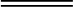 Антропоидная 	       Энергия	Популяционные   популяция	                          экотопа	                           инстинктыАнтропоидная 	       Энергия	Популяционные   популяция	                          экотопа	                           инстинктыАнтропоидная 	       Энергия	Популяционные   популяция	                          экотопа	                           инстинкты                                          «вход»                                          «вход»     Этносное 	       Энергия	  Инстинкты-   сообщество	       этнотопа	    озарения     Этносное 	       Энергия	  Инстинкты-   сообщество	       этнотопа	    озарения     Этносное 	       Энергия	  Инстинкты-   сообщество	       этнотопа	    озарения                                          «вход»                                          «вход»   Этносное 	   сообщество                                 Способ   (для себя)	    хозяйствования	     Традиции   Этносное 	   сообщество                                 Способ   (для себя)	    хозяйствования	     Традиции   Этносное 	   сообщество                                 Способ   (для себя)	    хозяйствования	     Традиции                                          «вход»Субстратный уровеньСубстратный уровеньЭнергетический уровень (энергетическое поле)Информационный уровень (информационное поле)Информационный уровень (информационное поле)Этнос=fфилогенез                                                          этногенеза     Антропоидная                      Энергия                     Популяционные   популяция	                экотопа	                           инстинктыАнтропоидная                      Энергия                     Популяционные   популяция	                экотопа	                           инстинктыАнтропоидная                      Энергия                     Популяционные   популяция	                экотопа	                           инстинкты        «выход»                   «вход»                    Онтогенез этносного сообществав его исторической форме родаЭтнос=fфилогенез                                                          этногенеза           Этносное                          Энергия                       Инстинкты-   сообщество                        этнотопа                        озарения      (в себе)      Этносное                          Энергия                       Инстинкты-   сообщество                        этнотопа                        озарения      (в себе)      Этносное                          Энергия                       Инстинкты-   сообщество                        этнотопа                        озарения      (в себе)        «выход»                   «вход»                    Онтогенез этносного сообществав его исторической форме родаЭтнос=fфилогенез                                                          этногенеза           Этносное 	    сообщество                       Способ      (для себя)                  хозяйствования                  Традиции      Этносное 	    сообщество                       Способ      (для себя)                  хозяйствования                  Традиции      Этносное 	    сообщество                       Способ      (для себя)                  хозяйствования                  Традиции        «выход»                   «вход»                    Онтогенез этносного сообществав его исторической форме родаЭтнос=fфилогенез                                                          этногенеза          Этносное                     Социумные                       Этносные     сообщество                  организации                       чувства(в себе и для себя )      Этносное                     Социумные                       Этносные     сообщество                  организации                       чувства(в себе и для себя )      Этносное                     Социумные                       Этносные     сообщество                  организации                       чувства(в себе и для себя )         «выход»                   «вход»                    Онтогенез этносного сообществав его исторической форме родаЭтнос=fфилогенез                                                          этногенеза     (П) Этносное                    Социумно-                        Родовые   сообщество                    социальные                       этносы и      (в себе)                        институты                      идеологемы(П) Этносное                    Социумно-                        Родовые   сообщество                    социальные                       этносы и      (в себе)                        институты                      идеологемы(П) Этносное                    Социумно-                        Родовые   сообщество                    социальные                       этносы и      (в себе)                        институты                      идеологемы        «выход»                   «вход»                    Онтогенез этносного сообществав его исторической форме родаСубстратЭнергетическое полеИнформационное полеИнформационное полеПредчеловекПредчеловекПредчеловекЧеловек «в себе»	Потребности,	Инстинкты,(этносный генотип)	мотивы	программа									    интеллектаЧеловек «в себе»	Потребности,	Инстинкты,(этносный генотип)	мотивы	программа									    интеллектаЧеловек «в себе»	Потребности,	Инстинкты,(этносный генотип)	мотивы	программа									    интеллектаВысшие потребности(потребности роста)Низшие потребности        (нужды)5. Потребности самоактуализации:реализация собственных возможностей и способностейВысшие потребности(потребности роста)Низшие потребности        (нужды)4. Потребности самоуважения: потребности в достижении, в признании, в одобрении.Высшие потребности(потребности роста)Низшие потребности        (нужды)3. Потребности в социальных связях: потребности в любви, нежности, социальной присоединенности, идентификации.Высшие потребности(потребности роста)Низшие потребности        (нужды)2. Потребность в безопасности:безопасность и защита от боли,страха, гнева, неустроенности.Высшие потребности(потребности роста)Низшие потребности        (нужды)1. Физиологические потребности:голод, жажда, сексуальность и т.п. в той мере, в какой они обладают гомеостатической организмической природойСубстратЭнергетическое полеИнформационное полеЧеловек «для себя»	Мотивированные	     Этнические(этнический фенотип)	   потребности	       ценностиЧеловек «для себя»	Мотивированные	     Этнические(этнический фенотип)	   потребности	       ценностиЧеловек «для себя»	Мотивированные	     Этнические(этнический фенотип)	   потребности	       ценностиЛичность =fСубстратЭнергетическое полеИнформационное полеИнформационное полеЛичность =fПредчеловекПредчеловекПредчеловекЛичность =fЧеловек «в себе»                Потребности,                Инстинкты,(этносный генотип)                мотивы                       программа                                         интеллектаЧеловек «в себе»                Потребности,                Инстинкты,(этносный генотип)                мотивы                       программа                                         интеллектаЧеловек «в себе»                Потребности,                Инстинкты,(этносный генотип)                мотивы                       программа                                         интеллектаЛичность =fЧеловек «для себя»            Мотивированные             Этнические(этнический фенотип)            потребности                     ценностиЧеловек «для себя»            Мотивированные             Этнические(этнический фенотип)            потребности                     ценностиЧеловек «для себя»            Мотивированные             Этнические(этнический фенотип)            потребности                     ценностиЛичность =fЧеловек «в себе и                 Интеллекту-                      Идеи,для себя»                                  альные                           теории,(самоидентифици-               потребности                     идеалы,рованный человек)           (интеллигенция)                 свободыЧеловек «в себе и                 Интеллекту-                      Идеи,для себя»                                  альные                           теории,(самоидентифици-               потребности                     идеалы,рованный человек)           (интеллигенция)                 свободыЧеловек «в себе и                 Интеллекту-                      Идеи,для себя»                                  альные                           теории,(самоидентифици-               потребности                     идеалы,рованный человек)           (интеллигенция)                 свободыЛичность =fЭтносное общество, общество, человечествоЭтносное общество, общество, человечествоЭтносное общество, общество, человечество